Supplementary Table 1.  Growth performance of pigs in different treatment groupsgroupsThe results are least square means of nine pigs treated with the same diet. ZnR: (Zn-free vitamin-mineral mix + 0 ppm Zn), Zn50: (ZnR with 50 ppm Zn), Zn100: (ZnR with 100 ppm Zn). Within row, differing superscripts mean groups are different (P < 0.05). SEM means standard error. Feed intake was calculated on pen basis (n=1)Supplementary Table 2.  Differentially expressed genes in ZnR vs Zn100 groupSupplementary Table 3.  Differentially expressed genes in ZnR vs Zn50 groupSupplementary Table 4. Genes related to transporter activitySupplementary Table 5. Genes related to binding proteinsSupplementary Table 6. Genes related to catalytic activitySupplementary Table 7. Genes related to molecular function regulatorsSupplementary Table 8. Genes related to molecular transducer activitySupplementary Table 9. Genes related to structural molecular activitySupplementary Table 10. Genes related to transcription regulator activitySupplementary Table 11. Genes related to translation regulator activity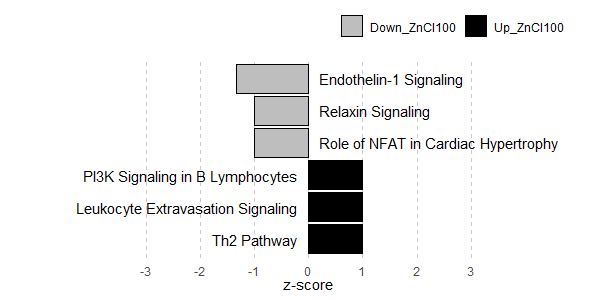 Supplementary figure 1. Top three upregulated and downregulated canonical pathways through IPA analysis of differentially expressed genes in Zn100 compared with Zn50. Z-score >2 or <-2 were considered significantly upregulated (black columns) or downregulated (grey columns) respectively. n=8 for Zn100 and Zn50.ItemDietDietDietDietDietItemZnR groupZn50Zn100SEMp-valueADG, kg/d1.201.191.210.0460.88ADFI, kg/d2.962.822.81Transcript IDGene descriptionLog2 fold changep-valueENSSSCT00000050495.1-4.9598475410.006281ENSSSCT00000033425.2defensin beta 124-4.344185540.01683ENSSSCT00000046895.1-4.001198390.027105ENSSSCT00000052136.1-3.8397393360.006082ENSSSCT00000060529.1secretion associated Ras related GTPase 1A-3.6360688310.044898ENSSSCT00000003104.3casein kinase 2 alpha 2-3.2745084040.040916ENSSSCT00000031664.2beta-galactosidase-1-like protein 2-3.1658546470.01312ENSSSCT00000012833.3membrane metalloendopeptidase-3.1650878010.026973ENSSSCT00000045796.1methylsterol monooxygenase 1-3.1107042040.025748ENSSSCT00000055308.1phosphatidylinositol glycan anchor biosynthesis class X-3.0567775160.015712ENSSSCT00000038131.1nuclear transcription factor Y subunit gamma-3.0217266630.005598ENSSSCT00000061268.1-3.0011315360.00376ENSSSCT00000025172.2bactericidal permeability increasing protein-2.8971655280.006893ENSSSCT00000025430.2solute carrier family 40 member 1-2.870040.027607ENSSSCT00000003940.3non-compact myelin associated protein-2.8290764390.009955ENSSSCT00000044729.1somatostatin receptor 5-2.8200793440.028132ENSSSCT00000027275.3derlin 1-2.8109278030.036135ENSSSCT00000032296.2espin-2.7794937170.012982ENSSSCT00000059280.1spectrin alpha, non-erythrocytic 1-2.7728486020.013341ENSSSCT00000034750.2ubiquitin specific peptidase 11-2.7661770630.01166ENSSSCT00000058397.1metallothionein-1E-2.7387211640.00761ENSSSCT00000027952.2DNA polymerase alpha 1, catalytic subunit-2.7323841030.010957ENSSSCT00000041353.1C-C motif chemokine ligand 25-2.7188548840.013288ENSSSCT00000049831.1biogenesis of lysosomal organelles complex 1 subunit 5-2.6968716080.038297ENSSSCT00000065632.1pellino E3 ubiquitin protein ligase 1-2.6908938320.041038ENSSSCT00000065513.1stromal cell derived factor 4-2.6766773650.048595ENSSSCT00000047040.1solute carrier family 6 member 6-2.6701728470.022058ENSSSCT00000026803.2multiple C2 and transmembrane domain containing 2-2.6550877240.008045ENSSSCT00000049015.1actin beta-2.653850960.000355ENSSSCT00000053029.1cyclin G associated kinase-2.6274343840.021667ENSSSCT00000053715.1short chain dehydrogenase/reductase family 42E, member 1-2.6257886030.012844ENSSSCT00000029059.2metallothionein-2A-2.609791970.004502ENSSSCT00000046086.1dystroglycan 1-2.6076326580.023578ENSSSCT00000042921.1R3H domain containing 1-2.5814505260.006693ENSSSCT00000050447.1NBR1, autophagy cargo receptor-2.5496139770.045288ENSSSCT00000033207.2cleavage and polyadenylation specific factor 1-2.5037885580.047048ENSSSCT00000008875.3transmembrane protein 87B-2.4744094360.035388ENSSSCT00000013844.4ecto-NOX disulfide-thiol exchanger 2-2.4669847850.035436ENSSSCT00000051414.1MIA SH3 domain ER export factor 2-2.4627471640.033671ENSSSCT00000012586.3succinate-CoA ligase GDP-forming beta subunit-2.4467389150.035572ENSSSCT00000047481.1eukaryotic translation initiation factor 5-2.4079499250.030621ENSSSCT00000027420.2metallothionein 3-2.4049402560.013539ENSSSCT00000042792.1phosphatidylinositol transfer protein membrane associated 2-2.3889903960.024475ENSSSCT00000061711.1nodal modulator 1-2.3801855310.012249ENSSSCT00000045923.1LRR binding FLII interacting protein 1-2.3119098430.023204ENSSSCT00000038661.1glycosyltransferase like domain containing 1-2.3056383690.004944ENSSSCT00000052213.1arginyltransferase 1-2.260413640.020782ENSSSCT00000061972.1RB binding protein 4, chromatin remodeling factor-2.2518949550.021074ENSSSCT00000000273.3tensin 2-2.2091046550.024811ENSSSCT00000065387.1erythrocyte membrane protein band 4.1 like 2-2.2019022380.040849ENSSSCT00000041046.1YTH N6-methyladenosine RNA binding protein 3-2.1980788780.018033ENSSSCT00000027940.2phosphodiesterase 3A-2.1833826410.031479ENSSSCT00000065743.1class II major histocompatibility complex transactivator-2.1359620220.012756ENSSSCT00000024470.2CD2 associated protein-2.1248492290.02017ENSSSCT00000048644.1zinc finger protein 709-like-2.0979538460.041639ENSSSCT00000052748.1TATA-box binding protein associated factor 1-2.092507340.0288ENSSSCT00000052849.15'-nucleotidase, cytosolic IIIA-2.0914905960.036506ENSSSCT00000049855.1solute carrier family 38 member 6-2.0866255530.024279ENSSSCT00000008777.3lipase maturation factor 1-2.0819059590.015583ENSSSCT00000044418.1lunapark, ER junction formation factor-2.0617950720.048055ENSSSCT00000022501.2claudin 15-2.014025580.047143ENSSSCT00000037570.1protein tyrosine phosphatase, receptor type F-2.0135131230.028394ENSSSCT00000053247.1CUGBP Elav-like family member 1-2.0133696290.018986ENSSSCT00000045787.1Rho/Rac guanine nucleotide exchange factor 18-1.9922685210.032995ENSSSCT00000018038.3adenosylhomocysteinase like 2-1.9857041070.022895ENSSSCT00000034395.2activity dependent neuroprotector homeobox-1.9589787430.042089ENSSSCT00000047511.1mindbomb E3 ubiquitin protein ligase 2-1.9481659240.01417ENSSSCT00000054510.1mannose phosphate isomerase-1.9083650160.03277ENSSSCT00000049484.1S100 calcium binding protein G-1.9020027630.045631ENSSSCT00000056966.1-1.88591170.035972ENSSSCT00000049430.1-1.8771709380.007988ENSSSCT00000049180.1diacylglycerol O-acyltransferase 2-1.8621065070.006609ENSSSCT00000037006.1NHS like 1-1.8553868350.028826ENSSSCT00000055239.1spectrin repeat containing nuclear envelope family member 3-1.8544238150.014432ENSSSCT00000062017.1mitogen-activated protein kinase kinase kinase 20-1.8271808220.03964ENSSSCT00000053287.1MPV17, mitochondrial inner membrane protein-1.8215742310.036917ENSSSCT00000055525.1CCR4-NOT transcription complex subunit 2-1.8113801010.003079ENSSSCT00000059967.1centromere protein Q-1.8111489780.010364ENSSSCT00000023051.2centrosomal protein 192-1.7862000380.026431ENSSSCT00000063134.1stromal antigen 2-1.7337356450.003195ENSSSCT00000018711.4ring finger protein 157-1.7186483810.008557ENSSSCT00000055115.1megakaryocyte-associated tyrosine kinase-1.6880917180.033412ENSSSCT00000063685.1FAST kinase domains 3-1.667695990.048404ENSSSCT00000043702.1-1.6555406830.042036ENSSSCT00000049323.1transgelin 2-1.5859252840.00569ENSSSCT00000044550.1ribosomal protein L15-1.5782722330.006544ENSSSCT00000000055.3alpha-N-acetylgalactosaminidase-1.5709276370.002291ENSSSCT00000052629.1slingshot protein phosphatase 1-1.5682719260.038251ENSSSCT00000056069.1sphingosine-1-phosphate lyase 1-1.549320640.046176ENSSSCT00000018784.3ATP binding cassette subfamily A member 5-1.5406791750.047314ENSSSCT00000018904.3glucose-6-phosphatase catalytic subunit 3-1.5079429980.023439ENSSSCT00000017941.2T cell receptor beta variable 24-1-1.4669675790.010056ENSSSCT00000060915.1neurogranin-1.461405860.000181ENSSSCT00000042562.1fizzy and cell division cycle 20 related 1-1.4428095730.030956ENSSSCT00000062609.1VPS39, HOPS complex subunit-1.4306495990.014503ENSSSCT00000044655.1DNA topoisomerase II binding protein 1-1.4280084080.027284ENSSSCT00000048045.1phosphatidylinositol 3-kinase catalytic subunit type 3-1.4109617160.048011ENSSSCT00000050802.1protein phosphatase 4 regulatory subunit 3B-1.3932027930.023583ENSSSCT00000029449.2nucleolar protein interacting with the FHA domain of MKI67-1.3751019640.015669ENSSSCT00000059923.1F-box protein 25-1.3736629140.023017ENSSSCT00000056107.1BTB domain and CNC homolog 1-1.3519198660.048362ENSSSCT00000050670.1coenzyme Q8A-1.3442076530.010632ENSSSCT00000028943.2SAM and HD domain containing deoxynucleoside triphosphate triphosphohydrolase 1-1.3192507680.040624ENSSSCT00000044709.1filamin B-1.2965410620.018409ENSSSCT00000034359.2CD27 molecule-1.2905769770.033284ENSSSCT00000061741.1CCR4-NOT transcription complex subunit 2-1.283164220.010584ENSSSCT00000037044.1SPT20 homolog, SAGA complex component-1.2829928880.034769ENSSSCT00000014394.3catenin delta 1-1.28286960.046185ENSSSCT00000040906.1crystallin lambda 1-1.2481262970.033031ENSSSCT00000064959.1autophagy related 9A-1.2451945730.009526ENSSSCT00000064264.1mitochondrial transcription termination factor 1-1.2260253390.02639ENSSSCT00000049618.1thyroid hormone receptor alpha-1.2234723330.045045ENSSSCT00000006135.3spermatid perinuclear RNA binding protein-1.1983746390.035193ENSSSCT00000041823.1-1.1980301340.029429ENSSSCT00000053707.1jumonji domain containing 1C-1.1883817740.043804ENSSSCT00000058366.1histone H4-1.1799093350.035792ENSSSCT00000058181.1PHD finger protein 6-1.1786985370.040432ENSSSCT00000042723.1-1.1568057290.042723ENSSSCT00000039888.1CD47 molecule-1.1522656880.034699ENSSSCT00000016405.3beta-carotene oxygenase 2-1.1344261430.038252ENSSSCT00000040835.1NLR family pyrin domain containing 6-1.128207480.035143ENSSSCT00000048923.1SEC24 homolog A, COPII coat complex component-1.1158607910.046778ENSSSCT00000065484.1midkine-1.1043734740.038469ENSSSCT00000044106.1-1.1013559820.002576ENSSSCT00000041061.1dual specificity tyrosine phosphorylation regulated kinase 1A-1.1009083550.010738ENSSSCT00000022913.2desmocollin 3-1.1008691230.03478ENSSSCT00000062766.1ATPase phospholipid transporting 11B (putative)-1.0985249930.00962ENSSSCT00000055801.1HMG-box transcription factor 1-1.0957622680.004856ENSSSCT00000035898.2interferon induced protein with tetratricopeptide repeats 2-1.090074870.043895ENSSSCT00000065498.1jumonji domain containing 1C-1.0833172550.04139ENSSSCT00000059743.1serine and arginine repetitive matrix 1-1.0827246050.019058ENSSSCT00000001680.3TAP binding protein-1.0793112610.046639ENSSSCT00000050527.1nuclear factor, erythroid 2 like 1-1.0760067920.009229ENSSSCT00000062485.1ADP ribosylation factor GTPase activating protein 2-1.0730698710.017005ENSSSCT00000033688.2tripartite motif containing 40-1.0715785920.031719ENSSSCT00000048678.1Mov10 RISC complex RNA helicase-1.0649983180.035351ENSSSCT00000038564.1transducin beta like 1 X-linked receptor 1-1.0563512360.018321ENSSSCT00000050614.1TATA-box binding protein associated factor 9b-1.0498264260.027673ENSSSCT00000018608.3TNFAIP3 interacting protein 1-1.0185492730.005738ENSSSCT00000063969.1chloride intracellular channel 5-1.0158087340.033744ENSSSCT00000051274.1aminoadipate-semialdehyde dehydrogenase-1.0096991760.045428ENSSSCT00000064575.1myocardin related transcription factor A-1.0044724660.048227ENSSSCT00000058898.1structural maintenance of chromosomes 5-1.002667590.018533ENSSSCT00000045618.1deltex E3 ubiquitin ligase 1-0.9994104080.028432ENSSSCT00000051842.1-0.9846734970.025653ENSSSCT00000028505.2ALS2 C-terminal like-0.9837662220.022081ENSSSCT00000064542.1mitogen-activated protein kinase-activated protein kinase 3-0.9574842590.015309ENSSSCT00000008841.3isoleucyl-tRNA synthetase-0.9327373040.023813ENSSSCT00000066361.1ribosomal protein L15-0.9293615440.006013ENSSSCT00000008231.4VAMP associated protein B and C-0.9282606320.04673ENSSSCT00000045456.1apoptosis resistant E3 ubiquitin protein ligase 1-0.9108400620.028985ENSSSCT00000043646.1TIA1 cytotoxic granule associated RNA binding protein-0.9041381890.033699ENSSSCT00000049858.1exportin 1-0.9010531170.044963ENSSSCT00000000765.3vesicle associated membrane protein 1-0.9000948180.025775ENSSSCT00000000096.3chromobox 7-0.8971337180.047629ENSSSCT00000027578.2kinesin family member C2-0.8764113760.042518ENSSSCT00000007121.2Rho/Rac guanine nucleotide exchange factor 2-0.8723941270.042915ENSSSCT00000006423.2NOTCH regulated ankyrin repeat protein-0.8596573590.012769ENSSSCT00000024419.2dual specificity tyrosine phosphorylation regulated kinase 1B-0.8539135510.041478ENSSSCT00000039166.1putative MORF4 family-associated protein 1-like protein UPP-0.8378838120.033663ENSSSCT00000026311.2-0.8248554490.023255ENSSSCT00000018462.3erbb2 interacting protein-0.8120676340.043856ENSSSCT00000044362.1ring finger protein 145-0.7981890780.034922ENSSSCT00000018042.3transportin 3-0.7935542490.022167ENSSSCT00000018503.3neuralized E3 ubiquitin protein ligase 1B-0.7905738610.028951ENSSSCT00000040688.1transducin like enhancer of split 4-0.7752916990.039359ENSSSCT00000048866.1biogenesis of lysosomal organelles complex 1 subunit 3-0.767301630.024549ENSSSCT00000032022.2calcium/calmodulin dependent protein kinase II inhibitor 1-0.7260655790.035377ENSSSCT00000016654.3phosphatidylinositol-4-phosphate 3-kinase catalytic subunit type 2 beta-0.724254830.012029ENSSSCT00000005019.3SPG21, maspardin-0.7191846170.001356ENSSSCT00000013417.3ubiquitin like modifier activating enzyme 1-0.712917170.020728ENSSSCT00000008434.3heat shock protein family B (small) member 1-0.7084777310.012669ENSSSCT00000003099.3CCR4-NOT transcription complex subunit 1-0.6993069010.019303ENSSSCT00000025921.3La ribonucleoprotein domain family member 4-0.6908125510.022057ENSSSCT00000054805.1ubiquitin conjugating enzyme E2 Q1-0.6843711560.026486ENSSSCT00000009844.3cyclin I-0.6685912980.014265ENSSSCT00000063231.13'-phosphoadenosine 5'-phosphosulfate synthase 1-0.6623065270.032571ENSSSCT00000028916.2aldehyde dehydrogenase 1 family member A3-0.653711950.043457ENSSSCT00000041445.1leukocyte receptor cluster member 8-0.6307809430.02306ENSSSCT00000042890.1MAF bZIP transcription factor B-0.630502330.043949ENSSSCT00000027501.2glucose-6-phosphate dehydrogenase-0.6098748690.025942ENSSSCT00000056660.1cell migration inducing hyaluronidase 2-0.6060521480.020632ENSSSCT00000025107.2solute carrier family 2 member 6-0.5827717940.009918ENSSSCT00000048286.1splicing factor 3b subunit 1-0.5644110090.022422ENSSSCT00000058772.1interferon induced transmembrane protein 3-0.5575552210.026134ENSSSCT00000008972.3zeta chain of T cell receptor associated protein kinase 70-0.5526809220.043343ENSSSCT00000050223.1transmembrane protein 250-0.5430399070.040971ENSSSCT00000001195.3cytidine monophosphate-N-acetylneuraminic acid hydroxylase-0.537829960.046817ENSSSCT00000054928.1eukaryotic translation elongation factor 1 alpha 1-0.5333894770.024299ENSSSCT00000052686.1RAB8B, member RAS oncogene family-0.5065833690.045799ENSSSCT00000007975.3transient receptor potential cation channel subfamily C member 4 associated protein-0.4810521090.029235ENSSSCT00000051483.1eukaryotic translation initiation factor 4A2-0.4796256850.004749ENSSSCT00000039180.1cyclin L1-0.4742651250.026064ENSSSCT00000045589.1methionine adenosyltransferase 2A-0.4701213260.007238ENSSSCT00000061170.1serine and arginine rich splicing factor 2-0.4700204660.012797ENSSSCT00000003711.3dishevelled segment polarity protein 1-0.4623082060.034469ENSSSCT00000036524.2tripartite motif containing 26-0.4468756130.029094ENSSSCT00000053609.1nicotinate phosphoribosyltransferase-0.4296145940.017742ENSSSCT00000006644.4Kruppel like factor 10-0.4141429560.023872ENSSSCT00000045547.1actin gamma 1-0.3891993040.012686ENSSSCT00000014210.3calpain 1-0.3816033320.038145ENSSSCT00000015317.3heterogeneous nuclear ribonucleoprotein H1-0.3779433630.013967ENSSSCT00000045167.1toll interacting protein-0.2881530040.041529ENSSSCT00000017571.3activating transcription factor 1-0.2791011270.046992ENSSSCT00000017493.3serine/threonine kinase 17b-0.2217400530.027007ENSSSCT00000018727.2histone H3.30.1733811450.030872ENSSSCT00000045474.1ribosomal protein L10a0.198679780.036556ENSSSCT00000056853.1ATP synthase F1 subunit alpha0.1994368120.01118ENSSSCT00000063010.1ribosomal protein L30.2053333110.040185ENSSSCT00000008489.3coiled-coil-helix-coiled-coil-helix domain containing 20.2116044550.034111ENSSSCT00000004081.3NADH:ubiquinone oxidoreductase core subunit V20.2167406950.009177ENSSSCT00000062758.1adaptor related protein complex 3 subunit sigma 10.217045410.034464ENSSSCT00000005522.2ribosomal protein L36a like0.2174490290.047606ENSSSCT00000016202.3signal peptidase complex subunit 20.2181334380.008325ENSSSCT00000055147.1chloride intracellular channel 10.2195452550.01512ENSSSCT00000043535.1splicing factor 3b subunit 50.221175220.024953ENSSSCT00000002569.3ERH, mRNA splicing and mitosis factor0.2227396950.042866ENSSSCT00000011019.3small nuclear ribonucleoprotein D3 polypeptide0.2289220440.028461ENSSSCT00000010797.3phosphatidylethanolamine binding protein 10.234516870.021202ENSSSCT00000031361.2chaperonin containing TCP1 subunit 6A0.2377661520.035152ENSSSCT00000000992.30.2378484860.021963ENSSSCT00000012657.3BRICK1, SCAR/WAVE actin nucleating complex subunit0.2387937560.037091ENSSSCT00000002293.3defender against cell death 10.2415912430.038201ENSSSCT00000010838.3endoplasmic reticulum protein 290.2427329770.046689ENSSSCT00000053256.1ribosomal protein L60.2440896010.046498ENSSSCT00000009878.3ribosomal protein S3A0.2460054260.03767ENSSSCT00000005457.3ribosomal protein L40.2467072260.025787ENSSSCT00000005698.3ribosomal protein S60.2485104060.040151ENSSSCT00000000103.3translocase of outer mitochondrial membrane 220.2490037380.02964ENSSSCT00000029514.2superoxide dismutase 10.2491970110.042111ENSSSCT00000028465.2NDUFA4, mitochondrial complex associated0.2558806550.006924ENSSSCT00000046881.1methyltransferase like 90.2576649290.044694ENSSSCT00000004261.3mago homolog, exon junction complex subunit0.2583120740.027693ENSSSCT00000027104.2hydroxysteroid 17-beta dehydrogenase 120.2614648230.02027ENSSSCT00000027450.2RPL17-C18orf32 readthrough0.2619043640.032592ENSSSCT00000059081.1mitochondrial ribosomal protein L90.2619585650.023389ENSSSCT00000010191.3ribosomal protein L210.2670170650.007866ENSSSCT00000014662.4complement factor D0.2677688180.04247ENSSSCT00000057837.1DNA polymerase epsilon 4, accessory subunit0.2711352720.036669ENSSSCT00000016835.3protein disulfide isomerase family A member 40.2713675790.003512ENSSSCT00000022688.2COP9 signalosome subunit 90.272807520.042999ENSSSCT00000004049.3NADH:ubiquinone oxidoreductase subunit S50.2742006880.007614ENSSSCT00000032340.2transmembrane protein 2580.274470490.031281ENSSSCT00000006972.3ubiquitin-fold modifier conjugating enzyme 10.2754952310.013822ENSSSCT00000010853.3coenzyme Q5, methyltransferase0.2794275150.03362ENSSSCT00000032480.2NOP16 nucleolar protein0.2804452110.035943ENSSSCT00000006146.3proteasome subunit beta 70.2830983220.006509ENSSSCT00000010377.3ubiquitin C-terminal hydrolase L30.2859389690.049511ENSSSCT00000044665.1complement C1q binding protein0.2861825650.027148ENSSSCT00000023500.2proteasome subunit beta 10.2865819490.021677ENSSSCT00000016710.30.287011560.007541ENSSSCT00000004329.4peroxiredoxin 10.2899196380.007491ENSSSCT00000022560.2RNA polymerase II subunit G0.2906268830.03328ENSSSCT00000001720.3ribosomal protein L10a0.2941081060.027339ENSSSCT00000019150.3NME/NM23 nucleoside diphosphate kinase 20.2958363070.024311ENSSSCT00000010647.3histone PARylation factor 10.2968177170.02165ENSSSCT00000017506.3heat shock protein family E (Hsp10) member 10.2973338620.023419ENSSSCT00000023057.2small nuclear ribonucleoprotein polypeptide E0.2981194190.038805ENSSSCT00000010085.3PIGY upstream reading frame0.298686080.049873ENSSSCT00000050680.1thioredoxin domain containing 50.2997903810.045529ENSSSCT00000010685.3RAN, member RAS oncogene family0.3000754190.041262ENSSSCT00000060340.1diazepam binding inhibitor, acyl-CoA binding protein0.303913580.032429ENSSSCT00000016800.3peptidase, mitochondrial processing beta subunit0.3054439260.021028ENSSSCT00000032799.2hydroxysteroid 17-beta dehydrogenase 100.3072227750.029671ENSSSCT00000024316.2mitochondrial ribosomal protein L270.3078317370.033246ENSSSCT00000022802.2ribosomal protein L110.3093537680.032215ENSSSCT00000065434.1mitochondrial ribosomal protein L510.3115626850.019545ENSSSCT00000014187.3ribonuclease H2 subunit C0.3138702530.038174ENSSSCT00000000387.3SAP domain containing ribonucleoprotein0.3144392710.032538ENSSSCT00000043326.1calnexin0.3155304360.011648ENSSSCT00000005151.3sulfide quinone oxidoreductase0.3193197030.031389ENSSSCT00000013014.3cytochrome c oxidase copper chaperone COX170.3203616520.02367ENSSSCT00000007554.3ribosomal protein L50.3221110320.030178ENSSSCT00000052062.1inosine triphosphatase0.3270145940.01928ENSSSCT00000012129.3COMM domain containing 30.3278177160.003654ENSSSCT00000046956.1peptidylprolyl isomerase B0.3279951880.010633ENSSSCT00000024679.2transmembrane protein 700.3281326620.043008ENSSSCT00000004100.3small nuclear ribonucleoprotein D1 polypeptide0.32944290.027299ENSSSCT00000000682.4mago homolog B, exon junction complex subunit0.3296499690.031569ENSSSCT00000030693.2coiled-coil domain containing 580.3329565380.02553ENSSSCT00000057144.1serine carboxypeptidase 10.3349680740.028501ENSSSCT00000010255.3exosome component 80.3350127640.02014ENSSSCT00000010764.3actin related protein 2/3 complex subunit 30.3394572540.010263ENSSSCT00000065973.1RNA guanine-7 methyltransferase activating subunit0.3406390350.009045ENSSSCT00000053097.1ubiquitin conjugating enzyme E2 E30.3411745880.005343ENSSSCT00000000089.3ribosomal protein S19 binding protein 10.346280240.004864ENSSSCT00000032308.2general transcription factor IIH subunit 50.3506604210.002173ENSSSCT00000003161.3programmed cell death 50.351654350.009166ENSSSCT00000004385.3peptidylprolyl isomerase H0.3530070160.002455ENSSSCT00000047582.1translocase of outer mitochondrial membrane 50.3537549230.029709ENSSSCT00000053892.1ADP ribosylation factor 10.3594783320.041518ENSSSCT00000011734.3acyl-CoA dehydrogenase short/branched chain0.3636292070.02584ENSSSCT00000061488.1ribosomal protein L22 like 10.365232330.013603ENSSSCT00000036496.2signal sequence receptor subunit 40.3670661790.020022ENSSSCT00000007127.3death associated protein 30.3677263490.02475ENSSSCT00000044885.1ribosomal protein L7a0.3683564280.000605ENSSSCT00000057180.1ubiquitin C-terminal hydrolase L50.3685961550.045443ENSSSCT00000008962.3mitochondrial ribosomal protein L300.3730126980.009363ENSSSCT00000031595.2small nuclear ribonucleoprotein polypeptide G0.3732144930.027029ENSSSCT00000026250.2RuvB like AAA ATPase 10.3737868670.032105ENSSSCT00000019062.3ribosomal protein L190.3786012680.001231ENSSSCT00000001988.3transmembrane p24 trafficking protein 30.3814075310.048642ENSSSCT00000019502.2mediator complex subunit 110.3844679390.046011ENSSSCT00000034332.2mitochondrial ribosomal protein L130.3872694920.036567ENSSSCT00000043395.1ARP3 actin related protein 3 homolog0.3873933440.007522ENSSSCT00000044779.1cyclin dependent kinase inhibitor 2D0.3958817960.044184ENSSSCT00000001703.3ribosomal protein S100.3959242650.024365ENSSSCT00000032639.2centrin 20.3996542550.024788ENSSSCT00000016303.3TATA-box binding protein associated factor, RNA polymerase I subunit D0.4073828410.023117ENSSSCT00000000979.3small nuclear ribonucleoprotein polypeptide F0.4076430820.028674ENSSSCT00000031620.2SRA stem-loop interacting RNA binding protein0.4099712160.000897ENSSSCT00000025596.2CDC28 protein kinase regulatory subunit 20.414893790.031626ENSSSCT00000024163.2transmembrane protein 2190.4179552680.038532ENSSSCT00000018160.3gamma-glutamylcyclotransferase0.4200548020.048166ENSSSCT00000025222.2methyltransferase like 230.4212537370.040443ENSSSCT00000039736.1nudix hydrolase 150.4258419280.024805ENSSSCT00000039716.1C-X9-C motif containing 20.4365161670.049382ENSSSCT00000013313.4peroxiredoxin 40.4419202390.002211ENSSSCT00000055436.1interferon regulatory factor 10.4451409560.035202ENSSSCT00000061063.1phospholipase A2 group VII0.4460710990.009503ENSSSCT00000039336.1septin 70.4510680030.028924ENSSSCT00000065535.1small integral membrane protein 40.4525270470.010064ENSSSCT00000004969.3HAUS augmin like complex subunit 10.4702469150.021998ENSSSCT00000057661.1anaphase promoting complex subunit 130.4758294520.040307ENSSSCT00000050634.1ribosomal protein L150.4767085910.003457ENSSSCT00000003776.3apoptosis-inducing, TAF9-like domain 10.4880495820.041335ENSSSCT00000012916.3replication factor C subunit 40.4908584530.040273ENSSSCT00000017118.3chromosome 2 open reading frame 760.4925831920.009919ENSSSCT00000018479.3survival of motor neuron 1, telomeric0.4978329960.012562ENSSSCT00000050490.1Rho GTPase activating protein 150.5023428490.04661ENSSSCT00000045632.1citrate synthase0.5128204080.005222ENSSSCT00000014614.3nucleobindin 20.5262377680.031392ENSSSCT00000010449.3testis expressed 300.5426254170.022171ENSSSCT00000057487.1ubiquitin like modifier activating enzyme 30.549353550.031473ENSSSCT00000041432.10.554097880.037237ENSSSCT00000035276.20.5820996740.048943ENSSSCT00000014548.3inner mitochondrial membrane peptidase subunit 10.5881832890.043731ENSSSCT00000029761.20.5888219870.044998ENSSSCT00000060582.1linker for activation of T cells family member 20.6042756610.000759ENSSSCT00000054278.1CD46 molecule, complement regulatory protein0.6119401150.014212ENSSSCT00000062912.1polymeric immunoglobulin receptor0.6185109440.032202ENSSSCT00000023171.2small nuclear ribonucleoprotein 130.6438363390.046148ENSSSCT00000012769.3retinol binding protein 10.6791801830.049154ENSSSCT00000058123.1pyrophosphatase (inorganic) 20.6908404270.007289ENSSSCT00000065800.1serine peptidase inhibitor, Kazal type 10.6919719390.009069ENSSSCT00000001841.3male-enhanced antigen 10.695735490.048002ENSSSCT00000027887.2ficolin (collagen/fibrinogen domain containing lectin) 2 (hucolin)0.7207346430.037078ENSSSCT00000038540.10.7230531820.034842ENSSSCT00000019521.3PHD finger protein 230.7320019230.036861ENSSSCT00000006347.3haloacid dehalogenase like hydrolase domain containing 20.7352668750.010278ENSSSCT00000060871.1joining chain of multimeric IgA and IgM0.7783164060.008645ENSSSCT00000044867.1small nuclear ribonucleoprotein polypeptide E0.7822319440.008183ENSSSCT00000043965.1defective in cullin neddylation 1 domain containing 50.7951057050.014991ENSSSCT00000060061.1regenerating family member 40.8020762060.045259ENSSSCT00000047803.1complement component 4 binding protein beta0.8212636970.039087ENSSSCT00000058543.1ubiquinol-cytochrome c reductase complex assembly factor 20.8217128550.005013ENSSSCT00000052266.1eukaryotic translation initiation factor 3 subunit J0.8350915810.005904ENSSSCT00000057491.1joining chain of multimeric IgA and IgM0.8670704460.014285ENSSSCT00000038394.1lactate dehydrogenase A0.8692523029.40E-05ENSSSCT00000013703.2mortality factor 4 like 20.881490250.010777ENSSSCT00000037290.1kynureninase0.8906155250.049768ENSSSCT00000025662.2NADH:ubiquinone oxidoreductase complex assembly factor 20.893693590.025578ENSSSCT00000025583.2SPG21, maspardin0.9087146370.000539ENSSSCT00000054071.13'-phosphoadenosine 5'-phosphosulfate synthase 10.9220631650.011105ENSSSCT00000043455.1anterior gradient 2, protein disulphide isomerase family member0.9423337240.021638ENSSSCT00000010221.3high mobility group box 10.9547662790.019115ENSSSCT00000017235.3ER lipid raft associated 20.9647347210.031759ENSSSCT00000008435.3heat shock protein family B (small) member 11.012119830.010174ENSSSCT00000026717.2anterior gradient 2, protein disulphide isomerase family member1.0156706940.020023ENSSSCT00000054064.11.0340744940.041967ENSSSCT00000033582.2joining chain of multimeric IgA and IgM1.0342424920.008713ENSSSCT00000046103.1MPV17, mitochondrial inner membrane protein1.0378998420.040713ENSSSCT00000048246.1FA complementation group D21.038463840.034106ENSSSCT00000045975.1Yip1 domain family member 11.0565977140.035982ENSSSCT00000048751.1secretion associated Ras related GTPase 1A1.0574299940.016004ENSSSCT00000000461.3signal transducer and activator of transcription 61.0827100320.020184ENSSSCT00000029571.2S100P binding protein1.0881692380.035415ENSSSCT00000035298.2neurocalcin delta1.1155506150.033728ENSSSCT00000007022.4mucosal pentraxin1.1390763580.039897ENSSSCT00000054543.1Ras association domain family member 41.1419478630.034512ENSSSCT00000050456.1FK506 binding protein 51.1431634510.039705ENSSSCT00000013161.3BTB domain and CNC homolog 11.144945640.021799ENSSSCT00000030321.2transmembrane protein 171.150674770.02333ENSSSCT00000058777.1F-box protein 251.1507169860.006763ENSSSCT00000007258.3selenium binding protein 11.1564862930.039847ENSSSCT00000056790.1high mobility group nucleosomal binding domain 21.2927652530.031326ENSSSCT00000033942.2pyruvate dehydrogenase kinase 31.3229133980.018664ENSSSCT00000053543.1C-C motif chemokine receptor like 21.3744840070.007695ENSSSCT00000062488.1PMS1 homolog 1, mismatch repair system component1.4172634340.014721ENSSSCT00000043331.1TATA-box binding protein associated factor 91.4201532870.001749ENSSSCT00000016571.3hepatic and glial cell adhesion molecule1.463036210.013041ENSSSCT00000042803.1CCR4-NOT transcription complex subunit 71.5042719210.011428ENSSSCT00000038522.1FAST kinase domains 11.546224540.049988ENSSSCT00000042456.1NIMA related kinase 41.6055997130.03639ENSSSCT00000029033.2synaptotagmin 121.6091468730.020244ENSSSCT00000040544.11.6124154090.048237ENSSSCT00000064664.1Sus scrofa histone cluster 2, H3-like (LOC100156741), mRNA.1.6607751390.025202ENSSSCT00000052707.11.6799795640.023987ENSSSCT00000051608.11.7611363454.18E-05ENSSSCT00000051715.1zinc finger and SCAN domain containing 261.7882383480.030626ENSSSCT00000061608.15'-nucleotidase, cytosolic II1.8068143070.014073ENSSSCT00000017304.3proteasome 26S subunit, non-ATPase 141.8392235640.006506ENSSSCT00000006485.3solute carrier family 39 member 41.8503848117.23E-11ENSSSCT00000029673.2deltex E3 ubiquitin ligase 31.8545474280.035272ENSSSCT00000037156.1ArfGAP with GTPase domain, ankyrin repeat and PH domain 31.874674530.040468ENSSSCT00000051655.11.9464383940.042945ENSSSCT00000012196.3tubulin alpha-1C chain1.959227240.001706ENSSSCT00000045699.1myocyte enhancer factor 2C1.9738007430.049942ENSSSCT00000044466.1thiosulfate sulfurtransferase2.0284333820.044823ENSSSCT00000022990.2histone cluster 1 H2A family member b2.0308572010.01944ENSSSCT00000011268.3ecdysoneless cell cycle regulator2.0476243470.018739ENSSSCT00000005790.3structural maintenance of chromosomes 52.0623237040.017623ENSSSCT00000040669.1isoleucyl-tRNA synthetase2.0672809710.004132ENSSSCT00000027869.2solute carrier family 2 member 32.0678700380.036092ENSSSCT00000013089.3adhesion G protein-coupled receptor G72.1166452190.039493ENSSSCT00000008482.3tyrosylprotein sulfotransferase 12.1232132830.000277ENSSSCT00000010388.3SLAIN motif family member 12.1291997630.047729ENSSSCT00000035625.2zeta chain of T cell receptor associated protein kinase 702.2508267670.025172ENSSSCT00000052291.1centromere protein O2.3121717670.009337ENSSSCT00000018609.3TNFAIP3 interacting protein 12.3638131420.040576ENSSSCT00000010533.3nucleophosmin/nucleoplasmin 22.3769556970.046201ENSSSCT00000047161.1transducin beta like 1 X-linked receptor 12.4049187280.046924ENSSSCT00000049710.1stromal antigen 22.4349573280.007216ENSSSCT00000051803.1nucleophosmin/nucleoplasmin 22.4536774350.005928ENSSSCT00000011133.2microtubule associated protein 102.5123234050.011556ENSSSCT00000002306.22.5580053170.034414ENSSSCT00000047493.1nodal modulator 12.5627587190.013032ENSSSCT00000045907.1Rho/Rac guanine nucleotide exchange factor 22.5696671660.002398ENSSSCT00000033983.2integrator complex subunit 6 like2.6602607340.031047ENSSSCT00000050656.1kizuna centrosomal protein2.7132683240.006817ENSSSCT00000004585.3NHS like 12.714321070.004883ENSSSCT00000040997.1myotubularin related protein 82.7986825710.040743ENSSSCT00000053777.1ATPase phospholipid transporting 11B (putative)3.1267515370.000695ENSSSCT00000057769.1erythrocyte membrane protein band 4.13.318059430.033792ENSSSCT00000042090.1caspase 33.4297687670.023051ENSSSCT00000063674.13.5820107940.000652ENSSSCT00000047282.1dystrobrevin binding protein 14.0406667120.002075ENSSSCT00000030537.2histone H44.3823427490.006134Transcript IDGene descriptionLog2 fold changep-valueENSSSCT00000043442.1-4.9181756070.008407ENSSSCT00000050495.1-4.5464061380.04725ENSSSCT00000052136.1-4.297772930.018966ENSSSCT00000047688.1ring finger and FYVE like domain containing E3 ubiquitin protein ligase-4.2710446710.000528ENSSSCT00000010412.3multidrug resistance-associated protein 4-like-4.0997445090.022694ENSSSCT00000057667.1apelin-3.7382566650.012467ENSSSCT00000046592.1ring finger protein 144A-3.6290226140.04807ENSSSCT00000014068.3fibroblast growth factor 19-3.3339782570.045846ENSSSCT00000048328.1cytoplasmic linker associated protein 2-3.2133700890.008653ENSSSCT00000044646.1TATA-box binding protein associated factor, RNA polymerase I subunit A-3.0861083270.003658ENSSSCT00000065381.1tetraspanin 15-2.7095716420.009534ENSSSCT00000043400.1spermatogenesis associated 2-2.6167940640.011347ENSSSCT00000026077.2nuclear receptor subfamily 5 group A member 2-2.5973921930.033351ENSSSCT00000024467.2lithostathine-like-2.5682432660.00616ENSSSCT00000062411.1-2.4678347860.026013ENSSSCT00000023398.25'-nucleotidase domain containing 3-2.3764647240.02181ENSSSCT00000050440.1microsomal glutathione S-transferase 3-2.3673731670.04103ENSSSCT00000024858.2ring finger protein 183-2.3171663020.019668ENSSSCT00000041110.1tetratricopeptide repeat domain 4-2.2358606090.02409ENSSSCT00000056963.1SH2 domain-containing protein 4A-2.1873753350.040908ENSSSCT00000032897.2GRB2 associated binding protein 1-2.1716667980.01516ENSSSCT00000045257.1ferric chelate reductase 1-2.170849540.022864ENSSSCT00000040117.1N(alpha)-acetyltransferase 16, NatA auxiliary subunit-2.1486648270.044048ENSSSCT00000040401.1BCL2 interacting protein 3 like-2.1325835460.034007ENSSSCT00000058188.1SLC9A3 regulator 1-2.1296733340.007243ENSSSCT00000049539.1calcium-activated chloride channel regulator 4-2.112005370.000345ENSSSCT00000059414.1retinoic acid induced 1-2.0832857040.018009ENSSSCT00000052082.1nuclear mitotic apparatus protein 1-2.0701252760.029195ENSSSCT00000000278.3cysteine sulfinic acid decarboxylase-2.0687270980.044438ENSSSCT00000055239.1spectrin repeat containing nuclear envelope family member 3-1.9772419860.039233ENSSSCT00000054703.1family with sequence similarity 49 member B-1.8932519110.01414ENSSSCT00000066043.1serine/threonine kinase 40-1.8767985120.047707ENSSSCT00000025381.2trinucleotide repeat containing 18-1.7646031130.01538ENSSSCT00000035898.2interferon induced protein with tetratricopeptide repeats 2-1.7327228570.012366ENSSSCT00000014039.3solute carrier family 25 member 22-1.7266280370.032333ENSSSCT00000050410.1-1.7110400760.039031ENSSSCT00000005664.2interferon epsilon-1.645641840.022883ENSSSCT00000054807.1-1.5963385440.028895ENSSSCT00000002914.3glutathione S-transferase A1-like-1.5791766420.015914ENSSSCT00000045665.1glutathione S-transferase Mu 1-like-1.5674497950.020704ENSSSCT00000018711.4ring finger protein 157-1.5603031150.0209ENSSSCT00000003924.3leucine zipper protein 1-1.5024321790.008732ENSSSCT00000060915.1neurogranin-1.4797159890.025992ENSSSCT00000036127.2zinc finger DHHC-type containing 9-1.4707416320.02155ENSSSCT00000059095.1nuclear mitotic apparatus protein 1-1.4566941940.008749ENSSSCT00000026311.2-1.4534647168.89E-05ENSSSCT00000022686.2cytochrome P450 C42-1.4339466640.011878ENSSSCT00000051531.1multidrug resistance-associated protein 4-1.4259180640.015571ENSSSCT00000049995.1-1.4205593340.048885ENSSSCT00000045395.1PDZ domain containing 3-1.4191181790.037456ENSSSCT00000045468.1globoside alpha-1,3-N-acetylgalactosaminyltransferase 1 (FORS blood group)-1.3935007230.004543ENSSSCT00000017941.2T cell receptor beta variable 24-1-1.3904832380.029619ENSSSCT00000049323.1transgelin 2-1.3871940540.039512ENSSSCT00000016117.2-1.350528160.018349ENSSSCT00000040835.1NLR family pyrin domain containing 6-1.3088319220.021979ENSSSCT00000032274.2vitamin D receptor-1.2611657910.00282ENSSSCT00000059410.1calcium-activated chloride channel regulator 4-1.2494138390.01102ENSSSCT00000057148.1CXADR, Ig-like cell adhesion molecule-1.2220532830.045368ENSSSCT00000025573.2otopetrin 2-1.2116757180.034793ENSSSCT00000058772.1interferon induced transmembrane protein 3-1.1771981495.50E-06ENSSSCT00000048370.1DExD/H-box helicase 58-1.1750375370.02822ENSSSCT00000063969.1chloride intracellular channel 5-1.1664536940.029951ENSSSCT00000007130.3gon-4 like-1.1605458120.034371ENSSSCT00000049672.1fructose-bisphosphatase 2-1.1223107610.033471ENSSSCT00000052191.1aldo-keto reductase family 1 member E2-1.1050627950.042983ENSSSCT00000016214.3monoacylglycerol O-acyltransferase 2-1.103728770.017537ENSSSCT00000008948.3neuronal PAS domain protein 2-1.0972032910.041855ENSSSCT00000007594.3calcium-activated chloride channel regulator 4-1.0769251960.010371ENSSSCT00000059442.1transmembrane protein 56-1.0765728520.027061ENSSSCT00000014049.2interferon regulatory factor 7-1.0650210380.006292ENSSSCT00000002803.3amnion associated transmembrane protein-1.0529279110.007684ENSSSCT00000036933.1FRAT2, WNT signaling pathway regulator-1.0363221470.010909ENSSSCT00000053274.1tropomyosin 2-1.0283438520.020883ENSSSCT00000048297.1leucine rich repeat containing 45-1.0215123820.013375ENSSSCT00000022953.2transient receptor potential cation channel subfamily M member 4-1.0106308410.016555ENSSSCT00000053135.1ATPase phospholipid transporting 10B (putative)-1.0090198980.017275ENSSSCT00000039842.1DExD/H-box helicase 60-1.0083647260.034798ENSSSCT00000000113.3casein kinase I-0.9944732950.032338ENSSSCT00000056735.1ITPR interacting domain containing 2-0.9915298930.029132ENSSSCT00000038811.1multidrug resistance-associated protein 4-like-0.9905389140.029443ENSSSCT00000006423.2NOTCH regulated ankyrin repeat protein-0.9898618170.042938ENSSSCT00000065647.1plexin B2-0.9822839930.006337ENSSSCT00000024050.2creatine kinase B-0.9809438230.019224ENSSSCT00000038172.1centrosomal protein 170B-0.9788752950.033572ENSSSCT00000018503.3neuralized E3 ubiquitin protein ligase 1B-0.9784379710.022814ENSSSCT00000056748.1galectin 9-0.9711336180.005837ENSSSCT00000055212.1MX dynamin like GTPase 2-0.9511922250.029013ENSSSCT00000019019.3tensin 4-0.9494489120.006941ENSSSCT00000022755.2zinc finger protein 276-0.9409825250.043309ENSSSCT00000040690.1BCL2 like 1-0.9355413960.033058ENSSSCT00000031440.2RAS like proto-oncogene B-0.9121534270.047481ENSSSCT00000065180.1nitric oxide synthase 2-0.8988172440.026766ENSSSCT00000014281.3asparaginase like 1-0.896767880.001576ENSSSCT00000024363.2ovo like transcriptional repressor 1-0.8958772940.013146ENSSSCT00000013832.3X-prolyl aminopeptidase 2-0.8958122440.000433ENSSSCT00000014566.3solute carrier family 5 member 12-0.8903758550.030912ENSSSCT00000063809.1glycerol-3-phosphate dehydrogenase 2-0.8894163690.049165ENSSSCT00000003961.3keratinocyte differentiation factor 1-0.889116730.014211ENSSSCT00000055801.1HMG-box transcription factor 1-0.8858670940.036312ENSSSCT00000062425.1apolipoprotein B-0.8827770720.031226ENSSSCT00000011953.3E74 like ETS transcription factor 3-0.8812081340.000357ENSSSCT00000042890.1MAF bZIP transcription factor B-0.8784980450.00225ENSSSCT00000002141.3promyelocytic leukemia-0.8765776680.022528ENSSSCT00000054884.1hepatocyte nuclear factor 4 gamma-0.8740268640.02513ENSSSCT00000053084.1calpastatin-0.8705419970.035201ENSSSCT00000060129.1interferon alpha inducible protein 6-0.8669873020.040002ENSSSCT00000007585.3guanylate binding protein 1, interferon-inducible-0.8592254880.044972ENSSSCT00000007531.3sorting nexin 7-0.857435860.025935ENSSSCT00000052285.1retinoid X receptor alpha-0.8527498970.018997ENSSSCT00000050048.1MOB kinase activator 3B-0.8507624680.034864ENSSSCT00000033088.2membrane palmitoylated protein 1-0.8431145210.01358ENSSSCT00000019522.3Y-box binding protein 2-0.8394552760.048411ENSSSCT00000040647.1sphingomyelin phosphodiesterase acid like 3B-0.8310267620.009572ENSSSCT00000040790.1BTB domain containing 6-0.8304785210.009208ENSSSCT00000019093.3homeobox B6-0.8246469430.025669ENSSSCT00000058447.1cytochrome P450, family 4, subfamily F, polypeptide 2-0.8213460850.038418ENSSSCT00000006664.3odd-skipped related transciption factor 2-0.8199560460.01079ENSSSCT00000027320.2ATPase Na+/K+ transporting subunit alpha 1-0.8128610980.036752ENSSSCT00000045379.1eukaryotic translation initiation factor 4 gamma 3-0.80855020.02519ENSSSCT00000066126.1scinderin-0.7982403110.012794ENSSSCT00000014835.3calmodulin regulated spectrin associated protein family member 3-0.7974988660.040494ENSSSCT00000007115.3lamin A/C-0.7956468650.002161ENSSSCT00000002650.3Fos proto-oncogene, AP-1 transcription factor subunit-0.7930876680.025899ENSSSCT00000012072.3cubilin-0.7915547450.03909ENSSSCT00000017645.3indian hedgehog-0.7903028250.009266ENSSSCT00000014648.3adrenomedullin-0.7884268720.045029ENSSSCT00000008342.3BAI1 associated protein 2 like 1-0.7868971940.003007ENSSSCT00000055405.1hydroxysteroid 17-beta dehydrogenase 2-0.7858880490.029075ENSSSCT00000064614.1splA/ryanodine receptor domain and SOCS box containing 4-0.7751494540.032982ENSSSCT00000001722.3TEA domain transcription factor 3-0.7747183760.040532ENSSSCT00000060403.1replication initiator 1-0.7708939880.016876ENSSSCT00000040794.1interleukin 22 receptor subunit alpha 1-0.7702557630.027672ENSSSCT00000008434.3heat shock protein family B (small) member 1-0.769733490.009377ENSSSCT00000033295.2coiled-coil domain containing 120-0.7689715660.009035ENSSSCT00000007472.3glutathione S-transferase mu 3-0.7641833720.018802ENSSSCT00000061681.1argininosuccinate synthase 1-0.7631397380.006556ENSSSCT00000019029.3Rap guanine nucleotide exchange factor like 1-0.7628045880.034904ENSSSCT00000034483.2cytochrome P450 2J2-0.7623463740.016705ENSSSCT00000047959.1BCAR1, Cas family scaffold protein-0.7552555340.035907ENSSSCT00000010052.3microsomal triglyceride transfer protein-0.7525752330.037371ENSSSCT00000022577.2zinc finger NFX1-type containing 1-0.7525634810.013097ENSSSCT00000010966.3galactose-3-O-sulfotransferase 1-0.7520044980.04897ENSSSCT00000063535.1citrate synthase-0.7483045010.007624ENSSSCT00000062592.1signal transducer and activator of transcription 5B-0.7382465170.048146ENSSSCT00000058648.1solute carrier family 6 member 8-0.7361449820.023192ENSSSCT00000031995.2myosin heavy chain 14-0.73375430.016812ENSSSCT00000054120.1LLGL2, scribble cell polarity complex component-0.7267230390.004491ENSSSCT00000006270.3argininosuccinate synthase 1-0.7229499610.02623ENSSSCT00000001357.3tripartite motif containing 31-0.7228752930.022116ENSSSCT00000039357.1-0.7218481580.000725ENSSSCT00000006210.3solute carrier family 27 member 4-0.7211806780.011569ENSSSCT00000052253.1serine peptidase inhibitor, Kunitz type 1-0.7206568490.007674ENSSSCT00000014048.3cadherin related family member 5-0.7204464780.031827ENSSSCT00000008270.3GATA binding protein 5-0.7138232020.005427ENSSSCT00000033745.2monoamine oxidase B-0.7118589120.041992ENSSSCT00000047581.1Fc fragment of IgG receptor and transporter-0.7100395230.039531ENSSSCT00000052143.15'-nucleotidase, cytosolic II-0.7085091830.049908ENSSSCT00000019007.3keratin 20-0.7069423410.009842ENSSSCT00000003272.3signal induced proliferation associated 1 like 3-0.7058688660.027852ENSSSCT00000012494.4cytokine inducible SH2 containing protein-0.7022112320.002367ENSSSCT00000007255.3cingulin-0.7017423190.008538ENSSSCT00000047176.1desmocollin 3-0.7005240770.027793ENSSSCT00000035772.2interferon-induced transmembrane protein 1-0.7001319040.000384ENSSSCT00000013009.3nuclear receptor subfamily 1 group I member 2-0.699773070.007504ENSSSCT00000009460.3cytidine/uridine monophosphate kinase 2-0.697848360.02987ENSSSCT00000018974.2junction plakoglobin-0.6977516890.002953ENSSSCT00000006698.3cadherin 17-0.6952417040.009315ENSSSCT00000043113.1protein kinase C zeta-0.6951362440.04863ENSSSCT00000060599.1MAF bZIP transcription factor-0.6950460180.00792ENSSSCT00000026262.2DEAQ-box RNA dependent ATPase 1-0.6950062170.017651ENSSSCT00000044396.1ladinin 1-0.6947969070.021195ENSSSCT00000047703.1integrin linked kinase-0.6945344660.026118ENSSSCT00000027246.2Y-box binding protein 3-0.6923711210.022657ENSSSCT00000005019.3SPG21, maspardin-0.6904766570.028576ENSSSCT00000000117.3BAI1 associated protein 2 like 2-0.6885309650.005903ENSSSCT00000053227.1beta-1,3-galactosyltransferase 5-0.6881603440.047291ENSSSCT00000017903.4amine oxidase, copper containing 1-0.683990930.004246ENSSSCT00000048990.1myosin ID-0.6838719830.01484ENSSSCT00000014043.3EPS8 like 2-0.6835703840.010912ENSSSCT00000035232.2interferon regulatory factor 7-0.6798194720.032831ENSSSCT00000053989.1espin-0.679279250.042431ENSSSCT00000035657.2integrin subunit beta 4-0.6774363880.030598ENSSSCT00000017236.3zinc finger protein 703-0.6768497820.02701ENSSSCT00000028658.2FLYWCH family member 2-0.6764510420.04744ENSSSCT00000053475.1potassium voltage-gated channel subfamily Q member 1-0.6737723710.028003ENSSSCT00000035626.2alanyl aminopeptidase, membrane-0.6732432880.008733ENSSSCT00000054565.1family with sequence similarity 3 member B-0.6729620310.026437ENSSSCT00000007332.3PDZ domain containing 1-0.6720141990.021344ENSSSCT00000033376.2dual specificity phosphatase 1-0.6713402470.010664ENSSSCT00000027640.2claudin 3-0.671214060.010586ENSSSCT00000025725.2Rho guanine nucleotide exchange factor 5-0.6712002440.049418ENSSSCT00000005707.3SH3 domain containing GRB2 like 2, endophilin A1-0.6705446840.048892ENSSSCT00000015609.2sosondowah ankyrin repeat domain family member A-0.669593170.027293ENSSSCT00000061821.1aldolase, fructose-bisphosphate B-0.6695267910.046797ENSSSCT00000043606.1RAB5B, member RAS oncogene family-0.6688274290.007008ENSSSCT00000008291.2MAF bZIP transcription factor K-0.6648587660.00798ENSSSCT00000044005.1-0.6631399160.002195ENSSSCT00000030569.2Rho guanine nucleotide exchange factor 16-0.6604007630.019916ENSSSCT00000055492.1filamin binding LIM protein 1-0.6586064470.018767ENSSSCT00000001744.3cyclin dependent kinase inhibitor 1A-0.6582962220.005552ENSSSCT00000018638.3solute carrier family 6 member 19-0.6577309550.037803ENSSSCT00000029188.2ubiquitin specific peptidase 16-0.6549625270.03199ENSSSCT00000017637.3villin 1-0.6543084910.025009ENSSSCT00000014247.3phospholipase C beta 3-0.6531947470.009727ENSSSCT00000016228.3calpain 5-0.6528124610.010665ENSSSCT00000054607.1mitotic spindle positioning-0.6503334460.00308ENSSSCT00000052139.1aldolase, fructose-bisphosphate B-0.6488250180.036348ENSSSCT00000038646.1keratin 8-0.6469635450.00176ENSSSCT00000025711.2TNF superfamily member 10-0.6465275830.042818ENSSSCT00000010207.3caudal type homeobox 2-0.642855430.005492ENSSSCT00000033364.2solute carrier family 44 member 4-0.6370542010.007486ENSSSCT00000006567.2zinc fingers and homeoboxes 1-0.6370437930.031789ENSSSCT00000036224.2crystallin beta-gamma domain containing 1-0.6352578950.047214ENSSSCT00000065119.1serine protease 8-0.6344541240.028594ENSSSCT00000054391.1C-terminal binding protein 2-0.6339353250.042997ENSSSCT00000023162.2sushi domain containing 2-0.6331383980.031009ENSSSCT00000027155.2G protein subunit alpha 11-0.6325827490.041673ENSSSCT00000042569.1NBL1, DAN family BMP antagonist-0.6310118540.038578ENSSSCT00000015354.3cadherin related family member 2-0.6303083660.031566ENSSSCT00000013962.3solute carrier family 6 member 8-0.6291620860.006197ENSSSCT00000012349.3vasoactive intestinal peptide receptor 1-0.628695760.023712ENSSSCT00000007815.3mitochondrial antiviral signaling protein-0.626379970.015455ENSSSCT00000004101.3GATA binding protein 6-0.6257625690.030346ENSSSCT00000052265.1erythrocyte membrane protein band 4.1 like 3-0.6204759350.013842ENSSSCT00000051045.1tripartite motif containing 40-0.6180990620.045909ENSSSCT00000022558.2mal, T cell differentiation protein like-0.6180079280.025052ENSSSCT00000015600.4interferon regulatory factor 1-0.6176986970.030561ENSSSCT00000003711.3dishevelled segment polarity protein 1-0.6165787820.003819ENSSSCT00000027366.2protein tyrosine phosphatase, receptor type H-0.6153059820.02813ENSSSCT00000047765.1spermatogenesis associated serine rich 2 like-0.6149515710.035897ENSSSCT00000041822.1spectrin alpha, non-erythrocytic 1-0.6143435830.025713ENSSSCT00000038816.1intestine specific homeobox-0.6137876280.045524ENSSSCT00000064586.1transmembrane channel like 5-0.6137387610.045196ENSSSCT00000064052.1taperin-0.6095812530.027918ENSSSCT00000062201.1CD46 molecule, complement regulatory protein-0.6085909550.045045ENSSSCT00000033465.2syndecan 1-0.6083892720.027361ENSSSCT00000017714.3integral membrane protein 2C-0.6060959050.01335ENSSSCT00000016232.3p21 (RAC1) activated kinase 1-0.6051257320.011691ENSSSCT00000005915.3coronin 2A-0.6048061740.025556ENSSSCT00000006919.3glycoprotein A33-0.6033609010.039977ENSSSCT00000007931.3nucleolar protein 4 like-0.6007868830.034019ENSSSCT00000017275.3myosin VIIB-0.5992381520.035193ENSSSCT00000041873.1zinc finger and BTB domain containing 7B-0.5988981980.015734ENSSSCT00000003627.3transmembrane channel like 4-0.5967055020.020453ENSSSCT00000024524.2protein phosphatase 4 regulatory subunit 1-0.5954070120.010039ENSSSCT00000007385.3ATPase Na+/K+ transporting subunit alpha 1-0.5951353020.031798ENSSSCT00000018994.3keratin 14-0.5934120080.000693ENSSSCT00000015025.3nucleus accumbens associated 1-0.5922435610.049783ENSSSCT00000057986.1cadherin related family member 5-0.5911935480.025112ENSSSCT00000037119.1solute carrier family 25 member 10-0.5907286640.00896ENSSSCT00000005258.3serine peptidase inhibitor, Kunitz type 1-0.5869956320.024155ENSSSCT00000060056.1GRAM domain containing 2B-0.586862250.037627ENSSSCT00000057200.1-0.5849397760.043352ENSSSCT00000022376.2ring finger protein 213-0.5844853770.010513ENSSSCT00000039236.1claudin 2-0.5785112590.048572ENSSSCT00000030079.2solute carrier family 6 member 20-0.5743361910.049919ENSSSCT00000002982.3c-Maf inducing protein-0.5738621860.047907ENSSSCT00000025910.2solute carrier family 23 member 1-0.5721215460.019234ENSSSCT00000038559.1-0.5715154030.047992ENSSSCT00000064302.1hepatocyte nuclear factor 4 alpha-0.5712806760.018588ENSSSCT00000007427.3CTTNBP2 N-terminal like-0.5697114480.036788ENSSSCT00000006593.3exostosin glycosyltransferase 1-0.5659458510.029028ENSSSCT00000041445.1leukocyte receptor cluster member 8-0.5621708560.031646ENSSSCT00000026445.2proline rich 15 like-0.5523071170.035052ENSSSCT00000004328.3microtubule associated serine/threonine kinase 2-0.5515947870.035999ENSSSCT00000054808.1N-myc downstream regulated 1-0.5448838870.015414ENSSSCT00000003977.3sphingomyelin phosphodiesterase acid like 3B-0.5442829920.046983ENSSSCT00000042318.1RAB11 family interacting protein 1-0.5430642040.03124ENSSSCT00000045040.1terminal nucleotidyltransferase 4B-0.5427398570.034635ENSSSCT00000026508.2carcinoembryonic antigen related cell adhesion molecule 1-0.5425899480.030077ENSSSCT00000050794.1eukaryotic translation initiation factor 2 alpha kinase 2-0.5423613510.03023ENSSSCT00000006498.2diacylglycerol O-acyltransferase 1-0.5406837170.045852ENSSSCT00000036699.1inositol-tetrakisphosphate 1-kinase-0.5381456750.00792ENSSSCT00000019254.3dehydrogenase/reductase 11-0.5357040860.039067ENSSSCT00000015156.3nuclear receptor subfamily 2 group F member 6-0.534524290.005255ENSSSCT00000026198.2RB1 inducible coiled-coil 1-0.530675030.03248ENSSSCT00000008831.2potassium channel tetramerization domain containing 5-0.5302960450.027954ENSSSCT00000058172.1HERV-H LTR-associating 2-0.529697510.040793ENSSSCT00000034737.2interferon regulatory factor 6-0.5296761980.046294ENSSSCT00000031059.2serine incorporator 2-0.5296419820.03187ENSSSCT00000036524.2tripartite motif containing 26-0.5274425450.010276ENSSSCT00000014016.4membrane palmitoylated protein 1-0.5268790020.006027ENSSSCT00000053446.1mitogen-activated protein kinase 3-0.5258792830.00123ENSSSCT00000003186.3lipolysis stimulated lipoprotein receptor-0.5246911010.01826ENSSSCT00000065002.1tryptophanyl-tRNA synthetase-0.5243770190.036308ENSSSCT00000043828.1zinc finger protein 358-0.5238649850.049478ENSSSCT00000015792.3caudal type homeobox 1-0.5196026580.041956ENSSSCT00000007975.3transient receptor potential cation channel subfamily C member 4 associated protein-0.5183839230.003478ENSSSCT00000000458.3myosin IA-0.516612970.022674ENSSSCT00000016613.3amyloid beta precursor like protein 2-0.5163075540.017072ENSSSCT00000027266.2galectin 4-0.5149299530.026ENSSSCT00000027444.2major vault protein-0.5141769560.000397ENSSSCT00000015666.3catenin alpha 1-0.5137395210.039859ENSSSCT00000055104.1pinin, desmosome associated protein-0.5128217330.031755ENSSSCT00000003289.3actinin alpha 4-0.5090320830.013709ENSSSCT00000001103.3serpin family B member 1-0.5089512210.012126ENSSSCT00000019051.3protein phosphatase 1 regulatory inhibitor subunit 1B-0.508159780.025968ENSSSCT00000029636.2suppressor of cytokine signaling 1-0.5055782760.048899ENSSSCT00000004219.3phosphoglucomutase 1-0.5043855420.004587ENSSSCT00000042151.1cortactin-0.504259850.031708ENSSSCT00000018774.3CDC42 effector protein 4-0.5038503250.010628ENSSSCT00000016661.3cyclin dependent kinase 18-0.5012291510.046198ENSSSCT00000005194.3creatine kinase, mitochondrial 1A-0.5008661730.013388ENSSSCT00000015619.3voltage dependent anion channel 1-0.4977897020.010637ENSSSCT00000007471.3EPS8 like 3-0.4947007050.033147ENSSSCT00000060796.1mitogen-activated protein kinase 3-0.4945714690.03518ENSSSCT00000053199.1JunD proto-oncogene, AP-1 transcription factor subunit-0.4928908420.00021ENSSSCT00000001629.3transporter 2, ATP binding cassette subfamily B member-0.4910543980.039721ENSSSCT00000005901.2aldehyde dehydrogenase 1 family member B1-0.4897568550.020494ENSSSCT00000012988.3poly(ADP-ribose) polymerase family member 14-0.488148640.017396ENSSSCT00000000402.3sulfite oxidase-0.4876408180.001344ENSSSCT00000016615.3suppression of tumorigenicity 14-0.4818541390.017456ENSSSCT00000003428.4nectin cell adhesion molecule 2-0.4803679590.038895ENSSSCT00000049917.1galectin 3 binding protein-0.4784178980.014028ENSSSCT00000030279.3CD82 molecule-0.4781569430.042661ENSSSCT00000018759.3SLC9A3 regulator 1-0.471687070.032281ENSSSCT00000052362.1NAD kinase-0.4690156050.009122ENSSSCT00000053600.1Rho GTPase activating protein 17-0.4651841860.041568ENSSSCT00000003473.3KDEL endoplasmic reticulum protein retention receptor 1-0.4635903820.031546ENSSSCT00000059164.1catenin delta 1-0.4633766580.03847ENSSSCT00000045268.1ETS2 repressor factor-0.4625738220.043586ENSSSCT00000019491.3misshapen like kinase 1-0.4623471120.044849ENSSSCT00000051241.1caspase 7-0.4599494360.045651ENSSSCT00000040939.1oxoglutarate dehydrogenase-0.4563369380.034501ENSSSCT00000006674.3lysosomal protein transmembrane 4 beta-0.4543530760.046774ENSSSCT00000035483.2interferon regulatory factor 2-0.4534330240.014704ENSSSCT00000015312.3alpha-1,3-mannosyl-glycoprotein 4-beta-N-acetylglucosaminyltransferase B-0.4522134180.033731ENSSSCT00000026750.2ZFP36 ring finger protein-0.4504210130.001482ENSSSCT00000012552.3abhydrolase domain containing 6-0.4490889740.040111ENSSSCT00000002240.4interferon regulatory factor 9-0.4478136730.002543ENSSSCT00000011309.3annexin A11-0.4473802340.034305ENSSSCT00000003721.3cyclin-dependent kinase 11B-0.4455767280.025446ENSSSCT00000035478.2tripartite motif containing 25-0.4451118220.046911ENSSSCT00000014123.3coronin 1B-0.4410368610.036195ENSSSCT00000058692.1cadherin 1-0.4403447370.047936ENSSSCT00000011991.3golgi membrane protein 1-0.4402931840.043922ENSSSCT00000005858.3glucosylceramidase beta 2-0.4396384970.008466ENSSSCT00000043698.1catechol-O-methyltransferase-0.4383362360.048622ENSSSCT00000034734.2CD151 molecule (Raph blood group)-0.4273624660.040359ENSSSCT00000045280.1optineurin-0.4267362010.044594ENSSSCT00000024821.2caspase recruitment domain family member 6-0.4183023720.029675ENSSSCT00000017822.3arginyl aminopeptidase like 1-0.4177205960.017011ENSSSCT00000038507.1protein FAM127-0.4166138250.006724ENSSSCT00000050866.1protein FAM127-0.4166138250.006724ENSSSCT00000055164.1protein FAM127-0.4166138250.006724ENSSSCT00000065043.1protein FAM127-0.4166138250.006724ENSSSCT00000048326.1aldolase, fructose-bisphosphate A-0.4142604730.002424ENSSSCT00000053991.1RAB7A, member RAS oncogene family-0.4114941390.020778ENSSSCT00000052506.1PTTG1 interacting protein-0.4109871740.02377ENSSSCT00000024290.2sphingosine kinase 2-0.410644510.039214ENSSSCT00000005376.2carnosine dipeptidase 2-0.4081833550.037832ENSSSCT00000047748.1ubiquilin 1-0.4039595780.013434ENSSSCT00000009288.3galactose mutarotase-0.4017068670.027117ENSSSCT00000057853.1high mobility group 20B-0.3991482650.026205ENSSSCT00000053609.1nicotinate phosphoribosyltransferase-0.391182450.038693ENSSSCT00000000393.3diacylglycerol kinase alpha-0.3892615910.033589ENSSSCT00000000070.3aconitase 2-0.3850368710.015037ENSSSCT00000045529.1epsin 1-0.3846997330.022193ENSSSCT00000014210.3calpain 1-0.3836134930.034234ENSSSCT00000017250.3protein phosphatase 2 catalytic subunit beta-0.3821414350.01157ENSSSCT00000044391.1ferritin heavy chain 1-0.3817458420.02604ENSSSCT00000036014.2B cell CLL/lymphoma 3-0.3815237650.029941ENSSSCT00000039383.1LIM and SH3 protein 1-0.3806937450.020894ENSSSCT00000048970.1glucose-6-phosphate dehydrogenase-0.3804112690.045392ENSSSCT00000030348.2WW domain binding protein 2-0.3795999750.016096ENSSSCT00000042486.1ZFP36 ring finger protein like 2-0.3791943880.031464ENSSSCT00000027356.2leucine aminopeptidase 3-0.3754856110.026612ENSSSCT00000000771.3TNF receptor superfamily member 1A-0.3738653490.049106ENSSSCT00000052410.1ETS proto-oncogene 2, transcription factor-0.3716071810.046343ENSSSCT00000011617.3adducin 3-0.3689922860.0412ENSSSCT00000001752.3Pim-1 proto-oncogene, serine/threonine kinase-0.3686507920.03851ENSSSCT00000059458.1eukaryotic translation initiation factor 4E binding protein 2-0.3631683850.048932ENSSSCT00000005250.3calcineurin like EF-hand protein 1-0.3609515540.012187ENSSSCT00000064289.1plasmalemma vesicle associated protein-0.3607846150.020741ENSSSCT00000044582.1LDL receptor related protein 10-0.3581166580.015784ENSSSCT00000046595.1KH and NYN domain containing-0.3579807480.047455ENSSSCT00000032084.2calmodulin 3-0.3566969930.030004ENSSSCT00000056298.1basic helix-loop-helix family member e40-0.3552019650.045565ENSSSCT00000003841.3EF-hand domain family member D2-0.3514299660.00954ENSSSCT00000010750.2ras homolog family member F, filopodia associated-0.3477528720.028006ENSSSCT00000049038.1chromosome 6 open reading frame 106-0.338507210.011025ENSSSCT00000010474.3lysosomal associated membrane protein 1-0.3257571870.031075ENSSSCT00000057478.1signal transducer and activator of transcription 3-0.3199212990.013099ENSSSCT00000061753.1X-prolyl aminopeptidase 1-0.3168876480.045313ENSSSCT00000031590.2calpain small subunit 1-0.3071238850.004117ENSSSCT00000055030.1G protein subunit beta 1-0.3069241510.032796ENSSSCT00000024166.2farnesyl-diphosphate farnesyltransferase 1-0.301853880.026743ENSSSCT00000003144.3lon peptidase 2, peroxisomal-0.2977236010.024523ENSSSCT00000027876.2dynein light chain LC8-type 2-0.2944715610.032887ENSSSCT00000017482.3signal transducer and activator of transcription 1-0.2918443780.016575ENSSSCT00000012434.3shisa family member 5-0.2874188870.009007ENSSSCT00000010428.3serine/threonine kinase 24-0.2837837240.035402ENSSSCT00000043045.1yippee like 3-0.2808751980.03005ENSSSCT00000022886.2phosphatidylinositol transfer protein alpha-0.2747793570.049248ENSSSCT00000053102.1TAP binding protein-0.2397020250.01809ENSSSCT00000007085.3heparin binding growth factor-0.2351129210.046459ENSSSCT00000039540.1Rac family small GTPase 1-0.219930660.029369ENSSSCT00000033211.2cell division cycle 420.1663046010.006792ENSSSCT00000015371.3basic transcription factor 30.1675466490.027927ENSSSCT00000008489.3coiled-coil-helix-coiled-coil-helix domain containing 20.1894608660.013513ENSSSCT00000046697.1eukaryotic translation initiation factor 3 subunit H0.1911979670.03215ENSSSCT00000043535.1splicing factor 3b subunit 50.1972460810.049198ENSSSCT00000006622.3eukaryotic translation initiation factor 3 subunit E0.1979022350.04416ENSSSCT00000004960.3eukaryotic translation elongation factor 1 alpha 10.1996903980.02828ENSSSCT00000028257.2selenoprotein F0.215640250.044421ENSSSCT00000005522.2ribosomal protein L36a like0.2164766830.049373ENSSSCT00000004049.3NADH:ubiquinone oxidoreductase subunit S50.2169293040.007614ENSSSCT00000065836.1proteasome subunit alpha 40.2239198760.038353ENSSSCT00000035556.2ribosomal protein L390.2291881880.043566ENSSSCT00000002630.3NPC intracellular cholesterol transporter 20.2302930960.038322ENSSSCT00000052670.1ABRA C-terminal like0.2329966450.033949ENSSSCT00000063468.1LSM4 homolog, U6 small nuclear RNA and mRNA degradation associated0.2333573660.045766ENSSSCT00000009320.3dpy-30, histone methyltransferase complex regulatory subunit0.2344553480.028077ENSSSCT00000018499.3ribosomal protein L26 like 10.2372265820.045329ENSSSCT00000018047.3ATPase H+ transporting V1 subunit F0.238144870.028266ENSSSCT00000051843.1ribosomal protein L230.2404414520.047713ENSSSCT00000058189.1proteasome subunit beta 10.2423031890.04043ENSSSCT00000012129.3COMM domain containing 30.2430069810.034393ENSSSCT00000001170.3DEK proto-oncogene0.2473547650.02895ENSSSCT00000014995.3WD repeat domain 83 opposite strand0.2488429040.030607ENSSSCT00000018768.3ribosomal protein L380.2490082590.036028ENSSSCT00000003161.3programmed cell death 50.2503757790.039198ENSSSCT00000014628.3proteasome subunit alpha 10.2518125960.024069ENSSSCT00000040918.1ribosomal protein L50.2540598280.025099ENSSSCT00000026504.2serine/threonine kinase receptor associated protein0.2571529050.014127ENSSSCT00000011019.3small nuclear ribonucleoprotein D3 polypeptide0.2608179730.015024ENSSSCT00000054290.1synaptophysin like 10.2615024750.018371ENSSSCT00000053253.1neural precursor cell expressed, developmentally down-regulated 80.2618891170.047767ENSSSCT00000017625.3actin related protein 2/3 complex subunit 20.2633426710.014502ENSSSCT00000012527.2signal peptidase complex subunit 10.2649281620.020958ENSSSCT00000001810.3prickle planar cell polarity protein 40.2701914190.041405ENSSSCT00000010191.3ribosomal protein L210.2704094230.041509ENSSSCT00000012045.3NADH:ubiquinone oxidoreductase subunit B60.274639430.037643ENSSSCT00000011706.3NSE4 homolog A, SMC5-SMC6 complex component0.2761017750.047573ENSSSCT00000010797.3phosphatidylethanolamine binding protein 10.276518170.013922ENSSSCT00000008725.3small nuclear ribonucleoprotein U11/U12 subunit 250.2766866410.041315ENSSSCT00000006146.3proteasome subunit beta 70.2767459870.02271ENSSSCT00000018737.3small ubiquitin-like modifier 20.2771304870.021295ENSSSCT00000009878.3ribosomal protein S3A0.2777091750.040772ENSSSCT00000052913.1male-enhanced antigen 10.2779622280.023532ENSSSCT00000008352.3BUD31 homolog0.2788485650.038512ENSSSCT00000063010.1ribosomal protein L30.2814649030.023978ENSSSCT00000055147.1chloride intracellular channel 10.2832735710.002476ENSSSCT00000023057.2small nuclear ribonucleoprotein polypeptide E0.2839737310.023438ENSSSCT00000016207.3ribosomal protein S30.2852753690.044034ENSSSCT00000022688.2COP9 signalosome subunit 90.2853863630.012398ENSSSCT00000016235.3chloride nucleotide-sensitive channel 1A0.2862228220.037945ENSSSCT00000023500.2proteasome subunit beta 10.2865913350.010013ENSSSCT00000004346.3ribosomal protein S80.2871522190.030131ENSSSCT00000003287.3eukaryotic translation initiation factor 3 subunit K0.2873987620.045434ENSSSCT00000033835.2solute carrier family 44 member 10.2881143220.043788ENSSSCT00000019062.3ribosomal protein L190.2892214160.044672ENSSSCT00000035199.2VHL binding protein 10.2900537690.031201ENSSSCT00000010647.3histone PARylation factor 10.2912751510.034496ENSSSCT00000029514.2superoxide dismutase 10.2913634160.033655ENSSSCT00000043325.1WT1 associated protein0.2917944420.044086ENSSSCT00000027450.2RPL17-C18orf32 readthrough0.2938987710.034625ENSSSCT00000049730.1ribosomal protein L220.2944513510.038158ENSSSCT00000038492.1RPL17-C18orf32 readthrough0.2961524610.031766ENSSSCT00000017130.3nucleolar protein interacting with the FHA domain of MKI670.2969465620.009023ENSSSCT00000011543.3biogenesis of lysosomal organelles complex 1 subunit 20.2989920450.029525ENSSSCT00000012340.3ribosomal protein L140.2990916840.017611ENSSSCT00000019150.3NME/NM23 nucleoside diphosphate kinase 20.299995370.021876ENSSSCT00000000170.3PWP1 homolog, endonuclein0.300052270.031323ENSSSCT00000041552.1RB binding protein 4, chromatin remodeling factor0.3008397760.044789ENSSSCT00000010015.3ribosomal protein L340.3032107440.038032ENSSSCT00000001743.3serine and arginine rich splicing factor 30.3032423880.0408ENSSSCT00000047389.1mediator of cell motility 10.3032691610.034754ENSSSCT00000018928.3cytochrome c oxidase assembly factor 30.3044931830.00989ENSSSCT00000000992.30.3054518760.003797ENSSSCT00000008429.3RNA polymerase II subunit J0.3055983210.035762ENSSSCT00000041673.1mitochondrial import inner membrane translocase subunit Tim230.3057107190.037909ENSSSCT00000065973.1RNA guanine-7 methyltransferase activating subunit0.3065234330.02052ENSSSCT00000012969.3ribosomal protein L35a0.308358370.046496ENSSSCT00000045760.1ribosomal protein S27a0.3088823480.01357ENSSSCT00000044715.1glutaredoxin 30.3090767750.019705ENSSSCT00000010014.3oligosaccharyltransferase complex non-catalytic subunit0.309078090.040959ENSSSCT00000011737.3BUB3, mitotic checkpoint protein0.3138407340.031397ENSSSCT00000000103.3translocase of outer mitochondrial membrane 220.313848360.011095ENSSSCT00000056310.1ribosomal protein S60.3138512930.015319ENSSSCT00000017585.3ribulose-5-phosphate-3-epimerase0.3166055450.04062ENSSSCT00000001849.3mitochondrial ribosomal protein L20.3197654170.046297ENSSSCT00000059081.1mitochondrial ribosomal protein L90.320323320.014278ENSSSCT00000051893.1glutathione peroxidase 40.3211868820.023261ENSSSCT00000063313.1chromosome 11 open reading frame 580.3217833380.033784ENSSSCT00000014280.3eukaryotic translation elongation factor 1 gamma0.3230153920.023289ENSSSCT00000061185.1APAF1 interacting protein0.324282930.005615ENSSSCT00000014242.3tRNA methyltransferase subunit 11-20.3255730360.03007ENSSSCT00000046956.1peptidylprolyl isomerase B0.3269986110.0074ENSSSCT00000032480.2NOP16 nucleolar protein0.3276776580.02172ENSSSCT00000004629.3syntaxin 70.3297098010.023841ENSSSCT00000015437.3ribosomal protein S230.3313516340.029692ENSSSCT00000045754.1ribosomal protein L380.3316746190.024434ENSSSCT00000002569.3ERH, mRNA splicing and mitosis factor0.3328293140.002992ENSSSCT00000019495.3proteasome subunit beta 60.3329514440.021332ENSSSCT00000049763.1ribosomal protein lateral stalk subunit P00.3335729080.014575ENSSSCT00000057837.1DNA polymerase epsilon 4, accessory subunit0.3357233730.023623ENSSSCT00000016800.3peptidase, mitochondrial processing beta subunit0.3361579290.008018ENSSSCT00000014167.3barrier to autointegration factor 10.3387450920.047418ENSSSCT00000017506.3heat shock protein family E (Hsp10) member 10.3398078910.022722ENSSSCT00000012095.3heat shock protein family A (Hsp70) member 140.3400607790.04862ENSSSCT00000047169.10.3403672630.031227ENSSSCT00000013152.2mitochondrial ribosomal protein L390.3413627760.010681ENSSSCT00000024679.2transmembrane protein 700.3417221130.035221ENSSSCT00000008962.3mitochondrial ribosomal protein L300.3429988630.018682ENSSSCT00000064349.1RNA polymerase II subunit D0.345305430.035906ENSSSCT00000032308.2general transcription factor IIH subunit 50.3461798970.012989ENSSSCT00000012875.3NADH:ubiquinone oxidoreductase subunit B50.3466836270.030347ENSSSCT00000004261.3mago homolog, exon junction complex subunit0.3482668260.002341ENSSSCT00000046282.1mitochondrial ribosomal protein L360.3486109550.031596ENSSSCT00000016280.3cathepsin C0.3490480710.005396ENSSSCT00000064812.1actin related protein 2/3 complex subunit 40.3497600870.013321ENSSSCT00000055818.1heterogeneous nuclear ribonucleoprotein C (C1/C2)0.3502955870.022922ENSSSCT00000010085.3PIGY upstream reading frame0.3504662250.035271ENSSSCT00000028450.2small integral membrane protein 260.3538497470.020513ENSSSCT00000003224.3TYRO protein tyrosine kinase binding protein0.353964570.028365ENSSSCT00000061488.1ribosomal protein L22 like 10.3556250280.003498ENSSSCT00000047582.1translocase of outer mitochondrial membrane 50.3556497310.021111ENSSSCT00000063697.1ATP synthase peripheral stalk-membrane subunit b0.355972080.002767ENSSSCT00000044750.1fatty acid binding protein 30.3563120370.027557ENSSSCT00000004100.3small nuclear ribonucleoprotein D1 polypeptide0.356585950.022069ENSSSCT00000001616.3MHC class II histocompatibility antigen SLA-DQA0.3571048630.024938ENSSSCT00000040250.1nucleolar and spindle associated protein 10.3573860090.032108ENSSSCT00000000089.3ribosomal protein S19 binding protein 10.3575444460.016966ENSSSCT00000057207.1eukaryotic translation initiation factor 1A X-linked0.3581297920.031732ENSSSCT00000044369.1ribosomal protein L35a0.3589604460.028015ENSSSCT00000028348.2cyclin dependent kinase 40.3592999810.046688ENSSSCT00000031620.2SRA stem-loop interacting RNA binding protein0.3615815270.008973ENSSSCT00000038200.10.3620954160.012033ENSSSCT00000036496.2signal sequence receptor subunit 40.3630473420.026161ENSSSCT00000028286.2small integral membrane protein 140.3631245920.008413ENSSSCT00000058122.1complement C1s0.3681076320.006205ENSSSCT00000043358.1ribosomal protein L100.3688169560.011786ENSSSCT00000010685.3RAN, member RAS oncogene family0.3695911020.015385ENSSSCT00000008539.3CD2 cytoplasmic tail binding protein 20.3697507730.043832ENSSSCT00000001706.3small nuclear ribonucleoprotein polypeptide C0.3701520750.016792ENSSSCT00000065326.1sorting nexin 50.3701773850.034459ENSSSCT00000017560.3eukaryotic translation elongation factor 1 beta 20.3721112070.007246ENSSSCT00000017279.3ADP ribosylation factor like GTPase 6 interacting protein 60.3727175280.033524ENSSSCT00000059836.1small nuclear ribonucleoprotein D2 polypeptide0.3753432290.036206ENSSSCT00000063143.1annexin A50.3759161130.021574ENSSSCT00000036365.2ubiquitously expressed prefoldin like chaperone0.3777507380.043034ENSSSCT00000022560.2RNA polymerase II subunit G0.378250850.016023ENSSSCT00000000979.3small nuclear ribonucleoprotein polypeptide F0.3783368690.019453ENSSSCT00000032340.2transmembrane protein 2580.3808513110.002091ENSSSCT00000005100.2myosin VA0.3813010560.031741ENSSSCT00000032799.2hydroxysteroid 17-beta dehydrogenase 100.3832611970.005485ENSSSCT00000050385.1small nuclear ribonucleoprotein polypeptide B20.384351510.000433ENSSSCT00000012642.3actin related protein 2/3 complex subunit 40.3844681210.015429ENSSSCT00000045113.1selenoprotein W0.384635210.020298ENSSSCT00000054246.10.3901999590.016286ENSSSCT00000023105.2flavin adenine dinucleotide synthetase 10.3919703450.016966ENSSSCT00000046306.1glutathione peroxidase 10.3946712240.028264ENSSSCT00000045474.1ribosomal protein L10a0.3955696120.002019ENSSSCT00000052062.1inosine triphosphatase0.3967082430.007795ENSSSCT00000049267.1eukaryotic translation initiation factor 3 subunit K0.399414770.019275ENSSSCT00000045381.1lamin B receptor0.401141550.028036ENSSSCT00000052543.1ribosomal protein S70.4021600030.009961ENSSSCT00000004747.3sorting nexin 140.4029127460.002375ENSSSCT00000024602.2ribosomal protein S160.4030472910.01513ENSSSCT00000019290.3chemokine (C-C motif) ligand 20.4047248620.039797ENSSSCT00000026628.2FK506 binding protein 30.4049741420.022554ENSSSCT00000016695.4tissue factor pathway inhibitor 20.4050052920.035964ENSSSCT00000013661.4translocase of inner mitochondrial membrane 8A0.4060273340.013433ENSSSCT00000010941.3zinc finger matrin-type 50.4085020350.026107ENSSSCT00000013313.4peroxiredoxin 40.4128717690.003618ENSSSCT00000011320.3peroxiredoxin like 2A0.4128917870.016601ENSSSCT00000022802.2ribosomal protein L110.4135965210.008467ENSSSCT00000054538.1ribosomal protein S90.414821260.017835ENSSSCT00000026012.2ubiquitin conjugating enzyme E2 E10.4186323250.006332ENSSSCT00000039191.1high mobility group nucleosome binding domain 10.4196944040.038504ENSSSCT00000001633.4MHC class II, DM beta0.4237507940.007259ENSSSCT00000024316.2mitochondrial ribosomal protein L270.4238983050.002538ENSSSCT00000061082.1peptidylprolyl isomerase like 10.4243444240.023398ENSSSCT00000001963.3WD repeat domain 610.4247774950.010316ENSSSCT00000055711.1deoxyribonuclease 1 like 30.4250660910.045201ENSSSCT00000044885.1ribosomal protein L7a0.4254546270.003845ENSSSCT00000000286.3chromosome 12 open reading frame 100.4258542180.01546ENSSSCT00000001191.3geminin, DNA replication inhibitor0.4264809960.040162ENSSSCT00000017369.3histone acetyltransferase 10.4307138340.02666ENSSSCT00000001720.3ribosomal protein L10a0.4327139080.003648ENSSSCT00000013257.4thymosin beta 4 X-linked0.4331956250.000338ENSSSCT00000043395.1ARP3 actin related protein 3 homolog0.4362414710.017138ENSSSCT00000051741.1CLN5, intracellular trafficking protein0.4371279890.033975ENSSSCT00000053258.1thioredoxin related transmembrane protein 10.440255930.005663ENSSSCT00000044779.1cyclin dependent kinase inhibitor 2D0.4427100470.036969ENSSSCT00000060340.1diazepam binding inhibitor, acyl-CoA binding protein0.4467903380.001739ENSSSCT00000000203.2tubulin alpha 1a0.4501352550.019508ENSSSCT00000040958.1thymopoietin0.4513795590.028928ENSSSCT00000066241.1DnaJ heat shock protein family (Hsp40) member C100.452391410.00519ENSSSCT00000050367.1eukaryotic translation initiation factor 4A10.4574408280.037324ENSSSCT00000011132.3nucleoside-triphosphatase, cancer-related0.459420140.049732ENSSSCT00000000963.3ARP6 actin related protein 6 homolog0.4595005920.015363ENSSSCT00000042922.1transcription elongation factor A10.4612120520.043352ENSSSCT00000012334.3ribosomal protein SA0.4622135890.046739ENSSSCT00000034598.2RNA binding motif protein X-linked0.4629232110.041606ENSSSCT00000018442.3ERCC excision repair 8, CSA ubiquitin ligase complex subunit0.4631378330.031701ENSSSCT00000010604.3PDZ binding kinase0.4633224580.04862ENSSSCT00000031595.2small nuclear ribonucleoprotein polypeptide G0.4635632930.0017ENSSSCT00000010341.3regulator of cell cycle0.4661998850.035518ENSSSCT00000040747.1G protein subunit gamma 20.4684199190.038205ENSSSCT00000035781.2thymosin beta 4 X-linked0.473023640.00343ENSSSCT00000010764.3actin related protein 2/3 complex subunit 30.4731909940.000883ENSSSCT00000018160.3gamma-glutamylcyclotransferase0.4740194920.016287ENSSSCT00000052535.10.475432360.03524ENSSSCT00000030366.2origin recognition complex subunit 60.4834757570.048479ENSSSCT00000006513.3chromatin accessibility complex subunit 10.4892304490.013265ENSSSCT00000057636.1heat shock protein family E (Hsp10) member 10.4913574310.036949ENSSSCT00000010051.3H2A histone family, member Z0.49464880.038315ENSSSCT00000056609.1acidic nuclear phosphoprotein 32 family member E0.4999747820.033853ENSSSCT00000011398.4C-X-C motif chemokine ligand 120.5005636130.009789ENSSSCT00000039797.1mitochondrial amidoxime reducing component 20.5027260420.040956ENSSSCT00000034332.2mitochondrial ribosomal protein L130.5061972020.006598ENSSSCT00000009286.3serine and arginine rich splicing factor 70.5070148080.035016ENSSSCT00000006769.3lymphocyte antigen 960.5073886690.019826ENSSSCT00000031675.2SCAN domain-containing 1-like0.5090054440.039203ENSSSCT00000037000.1chromosome 12 open reading frame 450.5138339070.049333ENSSSCT00000007515.4vascular cell adhesion molecule 10.515109850.035424ENSSSCT00000011474.3helicase, lymphoid specific0.5155606470.041495ENSSSCT00000027484.2anaphase promoting complex subunit 40.5217932130.038604ENSSSCT00000028667.2coenzyme Q3, methyltransferase0.5240739050.049171ENSSSCT00000052270.1mitotic arrest deficient 2 like 10.5246974160.033095ENSSSCT00000004969.3HAUS augmin like complex subunit 10.5251576440.018275ENSSSCT00000030730.2acylphosphatase 20.5275857190.021167ENSSSCT00000003053.3cytochrome b5 type B (outer mitochondrial membrane)0.5276825690.007696ENSSSCT00000006211.3ubiquitin related modifier 10.5341344530.017143ENSSSCT00000005573.3DLG associated protein 50.536203830.031985ENSSSCT00000042482.1transient receptor potential cation channel subfamily C member 4 associated protein0.5366928250.02034ENSSSCT00000013703.2mortality factor 4 like 20.5408420970.013435ENSSSCT00000027813.2replication protein A30.547017870.001098ENSSSCT00000060066.1proliferating cell nuclear antigen0.5576357210.02555ENSSSCT00000047000.1ATP synthase membrane subunit c locus 30.5582398230.045213ENSSSCT00000060390.1translocase of inner mitochondrial membrane 10B0.5587729480.017217ENSSSCT00000001988.3transmembrane p24 trafficking protein 30.5659197730.007191ENSSSCT00000003776.3apoptosis-inducing, TAF9-like domain 10.5718476390.024781ENSSSCT00000047604.1protection of telomeres 10.5723336550.043651ENSSSCT00000010246.3replication factor C subunit 30.5723699060.046692ENSSSCT00000059621.1apurinic/apyrimidinic endodeoxyribonuclease 10.5739372530.009221ENSSSCT00000026025.3CD59 molecule (CD59 blood group)0.577730330.0148ENSSSCT00000042794.1matrix Gla protein0.5824053570.03019ENSSSCT00000050685.1ubiquitin like modifier activating enzyme 20.583613210.006442ENSSSCT00000050632.1cyclin dependent kinase 10.5869166030.042769ENSSSCT00000009866.3meiotic nuclear divisions 10.5870232610.024206ENSSSCT00000005031.3PCNA clamp associated factor0.591958510.021588ENSSSCT00000037544.1high mobility group nucleosomal binding domain 20.598783890.008453ENSSSCT00000043865.1high mobility group nucleosomal binding domain 20.6002364180.00454ENSSSCT00000004990.3spindle and kinetochore associated complex subunit 10.6043407230.029291ENSSSCT00000006941.3NUF2, NDC80 kinetochore complex component0.6097980750.020409ENSSSCT00000043788.1baculoviral IAP repeat containing 50.6140320080.014108ENSSSCT00000025604.2aurora kinase B0.6245983850.045966ENSSSCT00000031972.2defensin beta 10.6249297290.037845ENSSSCT00000017118.3chromosome 2 open reading frame 760.6282264610.006941ENSSSCT00000011180.3cyclin dependent kinase 10.6374824040.001453ENSSSCT00000017188.3centromere protein U0.6388777750.045603ENSSSCT00000017172.2nei like DNA glycosylase 30.6393883990.037839ENSSSCT00000050519.1gremlin 1, DAN family BMP antagonist0.6491664470.017432ENSSSCT00000012281.33-oxoacyl-ACP synthase, mitochondrial0.6506640180.043202ENSSSCT00000023188.3eukaryotic translation initiation factor 2 subunit gamma0.6541256430.013903ENSSSCT00000010449.3testis expressed 300.6571270620.007015ENSSSCT00000006754.3stathmin 20.6653594940.012709ENSSSCT00000006347.3haloacid dehalogenase like hydrolase domain containing 20.6701613950.00572ENSSSCT00000064097.1transforming growth factor beta receptor 10.673431190.020921ENSSSCT00000011604.3SWI5 dependent homologous recombination repair protein 10.6802346440.029875ENSSSCT00000005524.3DNA polymerase epsilon 2, accessory subunit0.68543550.038333ENSSSCT00000052266.1eukaryotic translation initiation factor 3 subunit J0.6856243460.04602ENSSSCT00000058369.1SPC24, NDC80 kinetochore complex component0.6856435230.026832ENSSSCT00000012916.3replication factor C subunit 40.6858236940.00218ENSSSCT00000063059.1derlin 30.688163120.040705ENSSSCT00000043965.1defective in cullin neddylation 1 domain containing 50.7172384880.011704ENSSSCT00000053668.1serine and arginine rich splicing factor 40.7236499360.033255ENSSSCT00000012791.3procollagen C-endopeptidase enhancer 20.7316022880.028648ENSSSCT00000064385.1C-X-C motif chemokine receptor 40.7336535180.02282ENSSSCT00000047826.1WD repeat domain 410.7457856710.018792ENSSSCT00000015309.3MRN complex interacting protein0.7667996940.025063ENSSSCT00000060063.1solute carrier family 5 member 100.7680638840.041648ENSSSCT00000047728.1replication factor C subunit 20.7698147360.023488ENSSSCT00000035788.2S100 calcium binding protein A10.7701541060.014967ENSSSCT00000012996.3ELL associated factor 20.7739034720.029395ENSSSCT00000046112.1CDC42 small effector 20.7889509420.021176ENSSSCT00000009928.3mitochondria localized glutamic acid rich protein0.7900214240.038566ENSSSCT00000033982.2intercellular adhesion molecule 30.8231723640.020185ENSSSCT00000016153.3nuclear mitotic apparatus protein 10.8340724440.047622ENSSSCT00000014565.3gamma-butyrobetaine hydroxylase 10.8728935320.033622ENSSSCT00000043338.1versican0.875137960.025294ENSSSCT00000046422.1S1 RNA binding domain 10.8902192260.022413ENSSSCT00000016226.3alkaline ceramidase 30.906915490.012298ENSSSCT00000052551.1solute carrier family 39 member 100.9282028950.012258ENSSSCT00000025069.2limb and CNS expressed 10.9495440160.01143ENSSSCT00000048761.1chitinase 3 like 10.9609480580.030693ENSSSCT00000012844.3intraflagellar transport 800.9698330220.047623ENSSSCT00000047882.1clusterin1.0050107830.020831ENSSSCT00000046103.1MPV17, mitochondrial inner membrane protein1.0133388670.045797ENSSSCT00000019289.2chemokine (C-C motif) ligand 81.0165340390.045997ENSSSCT00000011038.3immunoglobulin lambda-like polypeptide 51.0364745560.026357ENSSSCT00000019506.4arachidonate 15-lipoxygenase1.1091819910.033919ENSSSCT00000059163.11.1260815090.007627ENSSSCT00000017304.3proteasome 26S subunit, non-ATPase 141.1683667750.02887ENSSSCT00000004692.3family with sequence similarity 184 member A1.204088230.029687ENSSSCT00000007022.4mucosal pentraxin1.2061674070.016579ENSSSCT00000027731.2mannose phosphate isomerase1.234926790.043039ENSSSCT00000062488.1PMS1 homolog 1, mismatch repair system component1.2351661810.030445ENSSSCT00000023341.2armadillo repeat containing 101.2477275850.006656ENSSSCT00000016571.3hepatic and glial cell adhesion molecule1.2678498920.023699ENSSSCT00000041577.1ubiquitin specific peptidase 161.2948290560.045878ENSSSCT00000041167.1SP110 nuclear body protein1.3806466780.009846ENSSSCT00000042803.1CCR4-NOT transcription complex subunit 71.4190833390.043427ENSSSCT00000006793.3chromosome 8 open reading frame 341.4268078170.025024ENSSSCT00000016304.3centrosomal protein 2951.452356350.041128ENSSSCT00000040280.1chromosome 18 open reading frame 541.4814444320.036926ENSSSCT00000048246.1FA complementation group D21.5477477810.033771ENSSSCT00000039530.1brain expressed X-linked 41.5600757540.033499ENSSSCT00000057530.1TPX2, microtubule nucleation factor1.6536237040.037522ENSSSCT00000065027.1VPS33B, late endosome and lysosome associated1.7650046470.030336ENSSSCT00000028858.2apoptotic peptidase activating factor 11.9544127160.031915ENSSSCT00000033999.21.9697572620.00081ENSSSCT00000029423.21.9915977210.01367ENSSSCT00000023585.2paired immunoglobulin-like type 2 receptor beta2.0238164790.017532ENSSSCT00000027492.2ADP ribosylation factor GTPase activating protein 22.0543177610.03105ENSSSCT00000049905.1cysteine rich protein 32.0567337420.043518ENSSSCT00000016464.4C-X-C motif chemokine receptor 52.3629983570.047759ENSSSCT00000038494.1Ras association domain family member 42.4118755990.005498ENSSSCT00000063614.1oviductal glycoprotein 12.427841130.017643ENSSSCT00000045699.1myocyte enhancer factor 2C2.6408310080.016793ENSSSCT00000039185.1kelch like family member 242.7250065010.043902ENSSSCT00000010388.3SLAIN motif family member 12.7813034580.028404ENSSSCT00000057511.1ATPase family, AAA domain containing 52.8718836180.047853ENSSSCT00000038407.1ATPase family, AAA domain containing 52.8825080420.005643ENSSSCT00000026455.2transmembrane protein 2093.0529412150.031125ENSSSCT00000023948.2katanin catalytic subunit A13.1258100920.00686ENSSSCT00000042090.1caspase 33.3702986080.027634ENSSSCT00000005281.3BUB1 mitotic checkpoint serine/threonine kinase B3.4014251760.007037ENSSSCT00000047161.1transducin beta like 1 X-linked receptor 14.0177765410.010091ENSSSCT00000046735.14.9804053650.02181IDLog2 fold changep-valueGene NamePanther FamilyZnR vs Zn100ZnR vs Zn100ZnR vs Zn100ZnR vs Zn100ZnR vs Zn100ENSSSCT00000042792-2.38900.0245Phosphatidylinositol transfer protein membrane associated 2;PITPNM2;orthologMEMBRANE-ASSOCIATED PHOSPHATIDYLINOSITOL TRANSFER PROTEIN 2 (PTHR10658:SF41)ENSSSCT00000018784-1.54070.0473ATP binding cassette subfamily A member 5;ABCA5;orthologATP-BINDING CASSETTE SUB-FAMILY A MEMBER 5 (PTHR19229:SF100)ENSSSCT00000062766-1.09850.0096Phospholipid-transporting ATPase;ATP11B;orthologPHOSPHOLIPID-TRANSPORTING ATPASE IF-RELATED (PTHR24092:SF57)ENSSSCT00000041445-0.63080.0231Leukocyte receptor cluster member 8;LENG8;orthologLEUKOCYTE RECEPTOR CLUSTER MEMBER 8 (PTHR12436:SF4)ENSSSCT00000025107-0.58280.0099Solute carrier family 2 member 6;SLC2A6;orthologSOLUTE CARRIER FAMILY 2, FACILITATED GLUCOSE TRANSPORTER MEMBER 6 (PTHR23500:SF111)ENSSSCT000000568530.19940.0112ATP synthase subunit alpha, mitochondrial;ATP5F1A;orthologATP SYNTHASE SUBUNIT ALPHA, MITOCHONDRIAL (PTHR43089:SF2)ENSSSCT000000064851.85040.0000Solute carrier family 39 member 4;SLC39A4;orthologZINC TRANSPORTER ZIP4 (PTHR12191:SF21)ZnR vs Zn50ZnR vs Zn50ZnR vs Zn50ZnR vs Zn50ZnR vs Zn50ENSSSCT00000049539-2.11200.0003Uncharacterized protein;CLCA4;orthologCALCIUM-ACTIVATED CHLORIDE CHANNEL REGULATOR 4 (PTHR10579:SF2)ENSSSCT00000014039-1.72660.0323Solute carrier family 25 member 22;SLC25A22;orthologMITOCHONDRIAL GLUTAMATE CARRIER 1 (PTHR45678:SF3)ENSSSCT00000050410-1.71100.0390Uncharacterized protein;unassigned;orthologMULTIDRUG RESISTANCE-ASSOCIATED PROTEIN 4 (PTHR24223:SF357)ENSSSCT00000051531-1.42590.0156Uncharacterized protein;LOC100738425;orthologSUBFAMILY NOT NAMED (PTHR24223:SF389)ENSSSCT00000022953-1.01060.0166Transient receptor potential cation channel subfamily M member 4;TRPM4;orthologTRANSIENT RECEPTOR POTENTIAL CATION CHANNEL SUBFAMILY M MEMBER 4 (PTHR13800:SF6)ENSSSCT00000010052-0.75260.0374Microsomal triglyceride transfer protein large subunit;MTTP;orthologMICROSOMAL TRIGLYCERIDE TRANSFER PROTEIN LARGE SUBUNIT (PTHR13024:SF1)ENSSSCT00000018638-0.65770.0378Transporter;SLC6A19;orthologSODIUM-DEPENDENT NEUTRAL AMINO ACID TRANSPORTER B(0)AT1 (PTHR11616:SF125)ENSSSCT00000033364-0.63710.0075Choline transporter-like protein 4;SLC44A4;orthologCHOLINE TRANSPORTER-LIKE PROTEIN 4 (PTHR12385:SF37)ENSSSCT00000003627-0.59670.0205Transmembrane channel-like protein;TMC4;orthologTRANSMEMBRANE CHANNEL-LIKE PROTEIN 4 (PTHR23302:SF45)ENSSSCT00000007385-0.59510.0318Sodium/potassium-transporting ATPase subunit alpha;ATP1A1;orthologSODIUM/POTASSIUM-TRANSPORTING ATPASE SUBUNIT ALPHA-1 (PTHR43294:SF9)ENSSSCT00000037119-0.59070.0090Uncharacterized protein;SLC25A10;orthologMITOCHONDRIAL DICARBOXYLATE CARRIER-RELATED (PTHR45618:SF13)ENSSSCT00000030079-0.57430.0499Transporter;SLC6A20;orthologSODIUM- AND CHLORIDE-DEPENDENT TRANSPORTER XTRP3 (PTHR11616:SF44)ENSSSCT00000025910-0.57210.0192Solute carrier family 23 member 1;SLC23A1;orthologSOLUTE CARRIER FAMILY 23 MEMBER 1 (PTHR11119:SF21)ENSSSCT00000041445-0.56220.0316Leukocyte receptor cluster member 8;LENG8;orthologLEUKOCYTE RECEPTOR CLUSTER MEMBER 8 (PTHR12436:SF4)ENSSSCT00000001629-0.49110.0397Antigen peptide transporter 2;TAP2;orthologANTIGEN PEPTIDE TRANSPORTER 2 (PTHR24221:SF237)ENSSSCT00000022886-0.27480.0492Phosphatidylinositol transfer protein alpha;PITPNA;orthologPHOSPHATIDYLINOSITOL TRANSFER PROTEIN ALPHA ISOFORM (PTHR10658:SF28)ENSSSCT000000180470.23810.0283V-type proton ATPase subunit F;ATP6V1F;orthologV-TYPE PROTON ATPASE SUBUNIT F (PTHR13861:SF2)ENSSSCT000000162350.28620.0379Chloride nucleotide-sensitive channel 1A;CLNS1A;orthologMETHYLOSOME SUBUNIT PICLN (PTHR21399:SF0)ENSSSCT000000338350.28810.0438Solute carrier family 44 member 1;SLC44A1;orthologCHOLINE TRANSPORTER-LIKE PROTEIN 1 (PTHR12385:SF56)ENSSSCT000000416730.30570.0379Mitochondrial import inner membrane translocase subunit TIM23;LOC100157391;orthologMITOCHONDRIAL IMPORT INNER MEMBRANE TRANSLOCASE SUBUNIT TIM23-RELATED (PTHR15371:SF0)ENSSSCT000000382000.36210.0120Uncharacterized protein;unassigned;orthologATP SYNTHASE SUBUNIT G 2, MITOCHONDRIAL-RELATED (PTHR12386:SF29)ENSSSCT000000470000.55820.0452ATP synthase F(0) complex subunit C3, mitochondrial;ATP5MC3;orthologATP SYNTHASE F(0) COMPLEX SUBUNIT C1, MITOCHONDRIAL (PTHR10031:SF31)ENSSSCT000000525510.92820.0123Solute carrier family 39 member 10;SLC39A10;orthologZINC TRANSPORTER ZIP10 (PTHR12191:SF14)Zn100 vs Zn50Zn100 vs Zn50Zn100 vs Zn50Zn100 vs Zn50Zn100 vs Zn50ENSSSCT00000010090-3.22050.0017Uncharacterized protein;LOC110255210;orthologATP-BINDING CASSETTE SUB-FAMILY G MEMBER 2 (PTHR19241:SF311)ENSSSCT00000049539-2.09520.0008Uncharacterized protein;CLCA4;orthologCALCIUM-ACTIVATED CHLORIDE CHANNEL REGULATOR 4 (PTHR10579:SF2)ENSSSCT00000061852-1.34560.0409Apolipoprotein A-IV;APOA4;orthologAPOLIPOPROTEIN A-IV (PTHR18976:SF1)ENSSSCT00000006485-1.25440.0001Solute carrier family 39 member 4;SLC39A4;orthologZINC TRANSPORTER ZIP4 (PTHR12191:SF21)ENSSSCT00000017665-0.77950.0282Long-chain-fatty-acid--CoA ligase 3;ACSL3;orthologLONG-CHAIN-FATTY-ACID--COA LIGASE 3 (PTHR43272:SF13)ENSSSCT00000028073-0.63960.0254Oxysterol-binding protein;OSBPL9;orthologOXYSTEROL-BINDING PROTEIN-RELATED PROTEIN 9 (PTHR10972:SF102)ENSSSCT00000057665-0.63190.0360Uncharacterized protein;unassigned;orthologCOPPER-TRANSPORTING ATPASE 2 (PTHR43520:SF9)ENSSSCT000000349700.83720.0095ATP-binding cassette sub-family G member 2;ABCG2;orthologATP-BINDING CASSETTE SUB-FAMILY G MEMBER 2 (PTHR19241:SF311)ENSSSCT000000523522.12330.0112Solute carrier family 25 member 22;SLC25A22;orthologMITOCHONDRIAL GLUTAMATE CARRIER 1 (PTHR45678:SF3)ENSSSCT000000427922.14150.0386Phosphatidylinositol transfer protein membrane associated 2;PITPNM2;orthologMEMBRANE-ASSOCIATED PHOSPHATIDYLINOSITOL TRANSFER PROTEIN 2 (PTHR10658:SF41)IDLog2 Fold Changep-valueGene NamePanther FamilyZnR vs Zn100ZnR vs Zn100ZnR vs Zn100ZnR vs Zn100ZnR vs Zn100ENSSSCT00000044729-2.82010.0281Somatostatin receptor type 5;SSTR5;orthologSOMATOSTATIN RECEPTOR TYPE 5 (PTHR24229:SF20)ENSSSCT00000032296-2.77950.0130Espin;ESPN;orthologESPIN (PTHR24153:SF14)ENSSSCT00000058397-2.73870.0076Metallothionein;LOC100739663;orthologMETALLOTHIONEIN-1A (PTHR23299:SF22)ENSSSCT00000047481-2.40790.0306Uncharacterized protein;EIF5;orthologEUKARYOTIC TRANSLATION INITIATION FACTOR 5 (PTHR23001:SF7)ENSSSCT00000027420-2.40490.0135Metallothionein-3;MT3;orthologMETALLOTHIONEIN-3 (PTHR23299:SF18)ENSSSCT00000042792-2.38900.0245Phosphatidylinositol transfer protein membrane associated 2;PITPNM2;orthologMEMBRANE-ASSOCIATED PHOSPHATIDYLINOSITOL TRANSFER PROTEIN 2 (PTHR10658:SF41)ENSSSCT00000049484-1.90200.0456Protein S100-G;S100G;orthologPROTEIN S100-G (PTHR11639:SF73)ENSSSCT00000049323-1.58590.0057Transgelin;TAGLN2;orthologTRANSGELIN-2 (PTHR18959:SF41)ENSSSCT00000060915-1.46140.0002Neurogranin;NRGN;orthologNEUROGRANIN (PTHR10699:SF18)ENSSSCT00000014394-1.28290.0462Catenin delta 1;CTNND1;orthologCATENIN DELTA-1 (PTHR10372:SF6)ENSSSCT00000058181-1.17870.0404PHD finger protein 6;PHF6;orthologPHD FINGER PROTEIN 6 (PTHR12420:SF15)ENSSSCT00000065484-1.10440.0385Midkine precursor;MDK;orthologMIDKINE (PTHR13850:SF2)ENSSSCT00000035898-1.09010.0439Interferon-induced protein with tetratricopeptide repeats 2;IFIT2;orthologINTERFERON-INDUCED PROTEIN WITH TETRATRICOPEPTIDE REPEATS 2 (PTHR10271:SF4)ENSSSCT00000059743-1.08270.0191Serine and arginine repetitive matrix 1;SRRM1;orthologSERINE/ARGININE REPETITIVE MATRIX PROTEIN 1 (PTHR23148:SF0)ENSSSCT00000064542-0.95750.0153MAP kinase-activated protein kinase 3;MAPKAPK3;orthologMAP KINASE-ACTIVATED PROTEIN KINASE 3 (PTHR24349:SF64)ENSSSCT00000027578-0.87640.0425Kinesin-like protein;KIFC2;orthologKINESIN-LIKE PROTEIN KIFC2 (PTHR24115:SF479)ENSSSCT00000026311-0.82490.0233Uncharacterized protein;unassigned;orthologHEAT SHOCK 70 KDA PROTEIN 1A-RELATED (PTHR19375:SF223)ENSSSCT00000009844-0.66860.0143Cyclin I;CCNI;orthologCYCLIN-I (PTHR10177:SF187)ENSSSCT00000042890-0.63050.0439MAF bZIP transcription factor B;MAFB;orthologTRANSCRIPTION FACTOR MAFB (PTHR10129:SF10)ENSSSCT00000061170-0.47000.0128Serine/arginine-rich splicing factor 2;SRSF2;orthologSERINE/ARGININE-RICH SPLICING FACTOR 2 (PTHR23147:SF17)ENSSSCT00000003711-0.46230.0345Dishevelled segment polarity protein 1;DVL1;orthologSEGMENT POLARITY PROTEIN DISHEVELLED HOMOLOG DVL-1-RELATED (PTHR10878:SF5)ENSSSCT00000045167-0.28820.0415Toll-interacting protein;TOLLIP;orthologTOLL-INTERACTING PROTEIN (PTHR16461:SF5)ENSSSCT00000017493-0.22170.0270Serine/threonine kinase 17b;STK17B;orthologSERINE/THREONINE-PROTEIN KINASE 17B (PTHR24342:SF5)ENSSSCT000000187270.17340.0309Histone H3.3;H3F3A;orthologHISTONE H3.3-RELATED (PTHR11426:SF179)ENSSSCT000000454740.19870.0366Ribosomal protein;RPL10A;ortholog60S RIBOSOMAL PROTEIN L10A (PTHR23105:SF107)ENSSSCT000000568530.19940.0112ATP synthase subunit alpha, mitochondrial;ATP5F1A;orthologATP SYNTHASE SUBUNIT ALPHA, MITOCHONDRIAL (PTHR43089:SF2)ENSSSCT000000025690.22270.0429Enhancer of rudimentary homolog;ERH;orthologENHANCER OF RUDIMENTARY HOMOLOG (PTHR12373:SF0)ENSSSCT000000110190.22890.0285Small nuclear ribonucleoprotein Sm D3;SNRPD3;orthologSMALL NUCLEAR RIBONUCLEOPROTEIN SM D3 (PTHR23338:SF17)ENSSSCT000000532560.24410.046560S ribosomal protein L6;RPL6;ortholog60S RIBOSOMAL PROTEIN L6 (PTHR10715:SF0)ENSSSCT000000295140.24920.0421Superoxide dismutase [Cu-Zn];SOD1;orthologSUPEROXIDE DISMUTASE [CU-ZN] (PTHR10003:SF58)ENSSSCT000000578370.27110.0367DNA polymerase epsilon 4, accessory subunit;POLE4;orthologDNA POLYMERASE EPSILON SUBUNIT 4 (PTHR10252:SF79)ENSSSCT000000446650.28620.0271Mitochondrial complement component 1 Q subcomponent-binding protein;C1QBP;orthologCOMPLEMENT COMPONENT 1 Q SUBCOMPONENT-BINDING PROTEIN, MITOCHONDRIAL (PTHR10826:SF1)ENSSSCT000000225600.29060.0333RNA polymerase II subunit G;POLR2G;orthologDNA-DIRECTED RNA POLYMERASE II SUBUNIT RPB7 (PTHR12709:SF4)ENSSSCT000000175060.29730.023410 kDa heat shock protein, mitochondrial;HSPE1;ortholog10 KDA HEAT SHOCK PROTEIN, MITOCHONDRIAL (PTHR10772:SF0)ENSSSCT000000603400.30390.0324Acyl-CoA-binding protein;DBI;orthologACYL-COA-BINDING PROTEIN (PTHR23310:SF54)ENSSSCT000000051510.31930.0314Sulfide:quinone oxidoreductase, mitochondrial;SQOR;orthologSULFIDE:QUINONE OXIDOREDUCTASE, MITOCHONDRIAL (PTHR10632:SF2)ENSSSCT000000130140.32040.0237Cytochrome c oxidase copper chaperone;COX17;orthologCYTOCHROME C OXIDASE COPPER CHAPERONE (PTHR16719:SF0)ENSSSCT000000469560.32800.0106Peptidyl-prolyl cis-trans isomerase;PPIB;orthologPEPTIDYL-PROLYL CIS-TRANS ISOMERASE B (PTHR11071:SF387)ENSSSCT000000041000.32940.0273Small nuclear ribonucleoprotein D1 polypeptide;SNRPD1;orthologSMALL NUCLEAR RIBONUCLEOPROTEIN SM D1 (PTHR23338:SF18)ENSSSCT000000102550.33500.0201Exosome component 8;EXOSC8;orthologEXOSOME COMPLEX COMPONENT RRP43 (PTHR11097:SF9)ENSSSCT000000107640.33950.0103Actin-related protein 2/3 complex subunit 3;ARPC3;orthologACTIN-RELATED PROTEIN 2/3 COMPLEX SUBUNIT 3 (PTHR12391:SF1)ENSSSCT000000000890.34630.0049Ribosomal protein S19 binding protein 1;RPS19BP1;orthologACTIVE REGULATOR OF SIRT1 (PTHR31454:SF2)ENSSSCT000000538920.35950.0415ADP-ribosylation factor 1;ARF1;orthologADP-RIBOSYLATION FACTOR 1 (PTHR11711:SF350)ENSSSCT000000315950.37320.0270Uncharacterized protein;SNRPG;orthologSMALL NUCLEAR RIBONUCLEOPROTEIN G (PTHR10553:SF2)ENSSSCT000000343320.38730.036639S ribosomal protein L13, mitochondrial;MRPL13;ortholog39S RIBOSOMAL PROTEIN L13, MITOCHONDRIAL (PTHR11545:SF17)ENSSSCT000000009790.40760.0287Small nuclear ribonucleoprotein F;SNRPF;orthologSMALL NUCLEAR RIBONUCLEOPROTEIN F (PTHR11021:SF5)ENSSSCT000000316200.41000.0009SRA stem-loop-interacting RNA-binding protein, mitochondrial;SLIRP;orthologSRA STEM-LOOP-INTERACTING RNA-BINDING PROTEIN, MITOCHONDRIAL (PTHR15241:SF131)ENSSSCT000000255960.41490.0316Cyclin-dependent kinases regulatory subunit;CKS2;orthologCYCLIN-DEPENDENT KINASES REGULATORY SUBUNIT 2 (PTHR23415:SF35)ENSSSCT000000554360.44510.0352Interferon regulatory factor 1;IRF1;orthologINTERFERON REGULATORY FACTOR 1 (PTHR11949:SF3)ENSSSCT000000037760.48800.0413Centromere protein S;CENPS;orthologCENTROMERE PROTEIN S (PTHR22980:SF4)ENSSSCT000000129160.49090.0403Replication factor C subunit 4;RFC4;orthologREPLICATION FACTOR C SUBUNIT 4 (PTHR11669:SF20)ENSSSCT000000146140.52620.0314Uncharacterized protein;NUCB2;orthologNUCLEOBINDIN-2 (PTHR19237:SF22)ENSSSCT000000231710.64380.0461NHP2-like protein 1;SNU13;orthologNHP2-LIKE PROTEIN 1 (PTHR23105:SF38)ENSSSCT000000278870.72070.0371Ficolin-2;FCN2;orthologFICOLIN-1-RELATED (PTHR19143:SF346)ENSSSCT000000385400.72310.0348Uncharacterized protein;unassigned;orthologIMMUNOGLOBULIN HEAVY VARIABLE 3-11-RELATED (PTHR23266:SF204)ENSSSCT000000102210.95480.0191High mobility group protein B1;HMGB1;orthologSUBFAMILY NOT NAMED (PTHR13711:SF328)ENSSSCT000000004611.08270.0202Signal transducer and activator of transcription;STAT6;orthologSIGNAL TRANSDUCER AND ACTIVATOR OF TRANSCRIPTION 6 (PTHR11801:SF48)ENSSSCT000000070221.13910.0399Pentaxin;LOC100517891;orthologMUCOSAL PENTRAXIN-RELATED (PTHR45869:SF6)ENSSSCT000000535431.37450.0077Chemokine C-C motif receptor-like 2;CCRL2;orthologC-C CHEMOKINE RECEPTOR-LIKE 2 (PTHR10489:SF655)ENSSSCT000000433311.42020.0017TATA-box binding protein associated factor 9;TAF9;orthologTRANSCRIPTION INITIATION FACTOR TFIID SUBUNIT 9 (PTHR12595:SF8)ENSSSCT000000165711.46300.0130Hepatic and glial cell adhesion molecule;HEPACAM;orthologHEPATOCYTE CELL ADHESION MOLECULE (PTHR12080:SF59)ENSSSCT000000290331.60910.0202Synaptotagmin 12;SYT12;orthologSYNAPTOTAGMIN-12 (PTHR10024:SF252)ENSSSCT000000173041.83920.0065Proteasome 26S subunit, non-ATPase 14;PSMD14;ortholog26S PROTEASOME NON-ATPASE REGULATORY SUBUNIT 14 (PTHR10410:SF5)ENSSSCT000000456991.97380.0499Myocyte-specific enhancer factor 2C;MEF2C;orthologMYOCYTE-SPECIFIC ENHANCER FACTOR 2C (PTHR11945:SF25)ENSSSCT000000229902.03090.0194Histone H2A;LOC110261483;orthologHISTONE H2A TYPE 1-D (PTHR23430:SF196)ENSSSCT000000522912.31220.0093Centromere protein O;CENPO;orthologCENTROMERE PROTEIN O (PTHR14582:SF1)ENSSSCT000000105332.37700.0462Nucleoplasmin-2;NPM2;orthologNUCLEOPLASMIN-2 (PTHR22747:SF14)ZnR vs Zn50ZnR vs Zn50ZnR vs Zn50ZnR vs Zn50ZnR vs Zn50ENSSSCT00000046592-3.62900.0481RBR-type E3 ubiquitin transferase;RNF144A;orthologE3 UBIQUITIN-PROTEIN LIGASE RNF144A (PTHR11685:SF99)ENSSSCT00000014068-3.33400.0458Fibroblast growth factor;FGF19;orthologFIBROBLAST GROWTH FACTOR 19 (PTHR11486:SF74)ENSSSCT00000062411-2.46780.0260Transposase;unassigned;orthologLINE-1 RETROTRANSPOSABLE ELEMENT ORF1 PROTEIN (PTHR11505:SF195)ENSSSCT00000035898-1.73270.0124Interferon-induced protein with tetratricopeptide repeats 2;IFIT2;orthologINTERFERON-INDUCED PROTEIN WITH TETRATRICOPEPTIDE REPEATS 2 (PTHR10271:SF4)ENSSSCT00000005664-1.64560.0229Interferon epsilon;IFNE;orthologINTERFERON EPSILON (PTHR11691:SF8)ENSSSCT00000060915-1.47970.0260Neurogranin;NRGN;orthologNEUROGRANIN (PTHR10699:SF18)ENSSSCT00000026311-1.45350.0001Uncharacterized protein;unassigned;orthologHEAT SHOCK 70 KDA PROTEIN 1A-RELATED (PTHR19375:SF223)ENSSSCT00000022686-1.43390.0119Cytochrome P450 2C42;CYP2C42;orthologCYTOCHROME P450 2C18 (PTHR24300:SF292)ENSSSCT00000049323-1.38720.0395Transgelin;TAGLN2;orthologTRANSGELIN-2 (PTHR18959:SF41)ENSSSCT00000053274-1.02830.0209Tropomyosin beta chain;TPM2;orthologTROPOMYOSIN BETA CHAIN (PTHR19269:SF46)ENSSSCT00000056748-0.97110.0058Galectin;LGALS9;orthologGALECTIN-9 (PTHR11346:SF80)ENSSSCT00000055212-0.95120.0290Interferon-induced GTP-binding protein Mx2;MX2;orthologINTERFERON-INDUCED GTP-BINDING PROTEIN MX2 (PTHR11566:SF46)ENSSSCT00000040690-0.93550.0331Anti-apoptotic regulator Bcl-xL;bcl-xL;orthologBCL-2-LIKE PROTEIN 1 (PTHR11256:SF12)ENSSSCT00000031440-0.91220.0475RAS like proto-oncogene B;RALB;orthologRAS-RELATED PROTEIN RAL-B (PTHR24070:SF199)ENSSSCT00000042890-0.87850.0022MAF bZIP transcription factor B;MAFB;orthologTRANSCRIPTION FACTOR MAFB (PTHR10129:SF10)ENSSSCT00000002141-0.87660.0225Promyelocytic leukemia;PML;orthologPROTEIN PML (PTHR25462:SF241)ENSSSCT00000052285-0.85270.0190Retinoic acid receptor RXR-alpha;RXRA;orthologRETINOIC ACID RECEPTOR RXR-ALPHA (PTHR24083:SF39)ENSSSCT00000050048-0.85080.0349Uncharacterized protein;MOB3B;orthologMOB KINASE ACTIVATOR 3B (PTHR22599:SF22)ENSSSCT00000019093-0.82460.0257Homeobox B6;HOXB6;orthologHOMEOBOX PROTEIN HOX-B6 (PTHR45659:SF9)ENSSSCT00000006664-0.82000.0108Odd-skipped related transciption factor 2;OSR2;orthologPROTEIN ODD-SKIPPED-RELATED 2 (PTHR14196:SF4)ENSSSCT00000045379-0.80860.0252Eukaryotic translation initiation factor 4 gamma 3;EIF4G3;orthologEUKARYOTIC TRANSLATION INITIATION FACTOR 4 GAMMA 3 (PTHR23253:SF23)ENSSSCT00000066126-0.79820.0128Adseverin;SCIN;orthologADSEVERIN (PTHR11977:SF78)ENSSSCT00000002650-0.79310.0259Proto-oncogene c-Fos;FOS;orthologPROTO-ONCOGENE C-FOS (PTHR23351:SF4)ENSSSCT00000014648-0.78840.0450ADM;ADM;orthologADM (PTHR23414:SF3)ENSSSCT00000001722-0.77470.0405Transcriptional enhancer factor TEF-5;TEAD3;orthologTRANSCRIPTIONAL ENHANCER FACTOR TEF-5 (PTHR11834:SF0)ENSSSCT00000060403-0.77090.0169Replication initiator 1;REPIN1;orthologZINC FINGER PROTEIN GLI4 (PTHR24388:SF74)ENSSSCT00000062592-0.73820.0481Signal transducer and activator of transcription;stat5B;orthologSIGNAL TRANSDUCER AND ACTIVATOR OF TRANSCRIPTION 5B (PTHR11801:SF39)ENSSSCT00000054120-0.72670.0045LLGL2, scribble cell polarity complex component;LLGL2;orthologLETHAL(2) GIANT LARVAE PROTEIN HOMOLOG 2 (PTHR10241:SF20)ENSSSCT00000008270-0.71380.0054GATA binding protein 5;GATA5;orthologTRANSCRIPTION FACTOR GATA-5 (PTHR10071:SF289)ENSSSCT00000003272-0.70590.0279Signal induced proliferation associated 1 like 3;SIPA1L3;orthologSIGNAL-INDUCED PROLIFERATION-ASSOCIATED 1-LIKE PROTEIN 3 (PTHR15711:SF15)ENSSSCT00000012494-0.70220.0024CISH;CISH_tv2;orthologCYTOKINE-INDUCIBLE SH2-CONTAINING PROTEIN (PTHR10155:SF9)ENSSSCT00000018974-0.69780.0030Junction plakoglobin;JUP;orthologJUNCTION PLAKOGLOBIN (PTHR45976:SF3)ENSSSCT00000026262-0.69500.0177DEAQ-box RNA dependent ATPase 1;DQX1;orthologATP-DEPENDENT RNA HELICASE DQX1 (PTHR18934:SF108)ENSSSCT00000017903-0.68400.0042Amiloride-sensitive amine oxidase [copper-containing];AOC1;orthologAMILORIDE-SENSITIVE AMINE OXIDASE [COPPER-CONTAINING] (PTHR10638:SF3)ENSSSCT00000048990-0.68390.0148Myosin ID;MYO1D;orthologUNCONVENTIONAL MYOSIN-ID (PTHR13140:SF417)ENSSSCT00000014043-0.68360.0109EPS8 like 2;EPS8L2;orthologEPIDERMAL GROWTH FACTOR RECEPTOR KINASE SUBSTRATE 8-LIKE PROTEIN 2 (PTHR12287:SF20)ENSSSCT00000035232-0.67980.0328Interferon regulatory factor 7;Irf7;orthologINTERFERON REGULATORY FACTOR 7 (PTHR11949:SF2)ENSSSCT00000035626-0.67320.0087Aminopeptidase;ANPEP;orthologAMINOPEPTIDASE N (PTHR11533:SF172)ENSSSCT00000008291-0.66490.0080MAF bZIP transcription factor K;MAFK;orthologTRANSCRIPTION FACTOR MAFK (PTHR10129:SF26)ENSSSCT00000017637-0.65430.0250Villin-1;VIL1;orthologVILLIN-1 (PTHR11977:SF35)ENSSSCT00000014247-0.65320.0097Phosphoinositide phospholipase C;PLCB3;ortholog1-PHOSPHATIDYLINOSITOL 4,5-BISPHOSPHATE PHOSPHODIESTERASE BETA-3 (PTHR10336:SF11)ENSSSCT00000010207-0.64290.0055Homeobox protein CDX-2;CDX2;orthologHOMEOBOX PROTEIN CDX-2 (PTHR24332:SF27)ENSSSCT00000027155-0.63260.0417Guanine nucleotide-binding protein subunit alpha-11;GNA11;orthologGUANINE NUCLEOTIDE-BINDING PROTEIN SUBUNIT ALPHA-11 (PTHR10218:SF57)ENSSSCT00000004101-0.62580.0303Transcription factor GATA-6;GATA6;orthologTRANSCRIPTION FACTOR GATA-6 (PTHR10071:SF23)ENSSSCT00000015600-0.61770.0306Interferon regulatory factor 1;IRF1;orthologINTERFERON REGULATORY FACTOR 1 (PTHR11949:SF3)ENSSSCT00000003711-0.61660.0038Dishevelled segment polarity protein 1;DVL1;orthologSEGMENT POLARITY PROTEIN DISHEVELLED HOMOLOG DVL-1-RELATED (PTHR10878:SF5)ENSSSCT00000017714-0.60610.0134Integral membrane protein 2C;ITM2C;orthologINTEGRAL MEMBRANE PROTEIN 2C (PTHR10962:SF5)ENSSSCT00000016232-0.60510.0117P21 (RAC1) activated kinase 1;PAK1;orthologSERINE/THREONINE-PROTEIN KINASE PAK 1 (PTHR24361:SF232)ENSSSCT00000005915-0.60480.0256Coronin;CORO2A;orthologCORONIN-2A (PTHR10856:SF2)ENSSSCT00000024524-0.59540.0100Uncharacterized protein;PPP4R1;orthologSERINE/THREONINE-PROTEIN PHOSPHATASE 4 REGULATORY SUBUNIT 1 (PTHR10648:SF8)ENSSSCT00000042318-0.54310.0312Uncharacterized protein;RAB11FIP1;orthologRAB11 FAMILY-INTERACTING PROTEIN 1 (PTHR15746:SF22)ENSSSCT00000045040-0.54270.0346Poly(A) RNA polymerase D5, non-canonical;PAPD5;orthologNON-CANONICAL POLY(A) RNA POLYMERASE PAPD5 (PTHR23092:SF49)ENSSSCT00000015156-0.53450.0053Nuclear receptor subfamily 2 group F member 6;NR2F6;orthologNUCLEAR RECEPTOR SUBFAMILY 2 GROUP F MEMBER 6 (PTHR24083:SF44)ENSSSCT00000026198-0.53070.0325RB1 inducible coiled-coil 1;RB1CC1;orthologRB1-INDUCIBLE COILED-COIL PROTEIN 1 (PTHR13222:SF1)ENSSSCT00000008831-0.53030.0280Potassium channel tetramerization domain containing 5;KCTD5;orthologBTB/POZ DOMAIN-CONTAINING PROTEIN KCTD5 (PTHR14958:SF12)ENSSSCT00000034737-0.52970.0463Interferon regulatory factor 6;IRF6;orthologINTERFERON REGULATORY FACTOR 6 (PTHR11949:SF9)ENSSSCT00000015792-0.51960.0420Caudal type homeobox 1;CDX1;orthologHOMEOBOX PROTEIN CDX-1 (PTHR24332:SF16)ENSSSCT00000027266-0.51490.0260Galectin;LGALS4;orthologGALECTIN-4 (PTHR11346:SF32)ENSSSCT00000015666-0.51370.0399Catenin alpha 1;CTNNA1;orthologCATENIN ALPHA-1 (PTHR18914:SF24)ENSSSCT00000029636-0.50560.0489Suppressor of cytokine signaling 1;socs1;orthologSUPPRESSOR OF CYTOKINE SIGNALING 1 (PTHR10155:SF4)ENSSSCT00000018774-0.50390.0106CDC42 effector protein 4;CDC42EP4;orthologCDC42 EFFECTOR PROTEIN 4 (PTHR15344:SF14)ENSSSCT00000053600-0.46520.0416Rho GTPase activating protein 17;ARHGAP17;orthologRHO GTPASE-ACTIVATING PROTEIN 17 (PTHR14130:SF3)ENSSSCT00000026750-0.45040.0015Tristetraprolin;ZFP36;orthologMRNA DECAY ACTIVATOR PROTEIN ZFP36 (PTHR12547:SF122)ENSSSCT00000002240-0.44780.0025Interferon regulatory factor 9;IRF9;orthologINTERFERON REGULATORY FACTOR 9 (PTHR11949:SF26)ENSSSCT00000011309-0.44740.0343Annexin;ANXA11;orthologANNEXIN A11 (PTHR10502:SF29)ENSSSCT00000045280-0.42670.0446Optineurin;OPTN;orthologOPTINEURIN (PTHR31553:SF2)ENSSSCT00000000070-0.38500.0150Aconitate hydratase, mitochondrial;ACO2;orthologACONITATE HYDRATASE, MITOCHONDRIAL (PTHR43160:SF3)ENSSSCT00000044391-0.38170.0260Ferritin;FTH1;orthologFERRITIN HEAVY CHAIN (PTHR11431:SF37)ENSSSCT00000030348-0.37960.0161WW domain binding protein 2;WBP2;orthologWW DOMAIN-BINDING PROTEIN 2 (PTHR31606:SF4)ENSSSCT00000042486-0.37920.0315ZFP36 ring finger protein like 2;ZFP36L2;orthologMRNA DECAY ACTIVATOR PROTEIN ZFP36L2 (PTHR12547:SF100)ENSSSCT00000011617-0.36900.0412Adducin 3;ADD3;orthologGAMMA-ADDUCIN (PTHR10672:SF5)ENSSSCT00000059458-0.36320.0489Eukaryotic translation initiation factor 4E binding protein 2;EIF4EBP2;orthologEUKARYOTIC TRANSLATION INITIATION FACTOR 4E-BINDING PROTEIN 2 (PTHR12669:SF4)ENSSSCT00000046595-0.35800.0475KH and NYN domain containing;KHNYN;orthologPROTEIN KHNYN (PTHR12876:SF28)ENSSSCT00000056298-0.35520.0456Class E basic helix-loop-helix protein 40;BHLHE40;orthologCLASS E BASIC HELIX-LOOP-HELIX PROTEIN 40 (PTHR10985:SF3)ENSSSCT00000003841-0.35140.0095EF-hand domain family member D2;EFHD2;orthologEF-HAND DOMAIN-CONTAINING PROTEIN D2 (PTHR13025:SF2)ENSSSCT00000010750-0.34780.0280RHOF;RHOF;orthologRHO-RELATED GTP-BINDING PROTEIN RHOF (PTHR24072:SF99)ENSSSCT00000055030-0.30690.0328G protein subunit beta 1;GNB1;orthologGUANINE NUCLEOTIDE-BINDING PROTEIN G(I)/G(S)/G(T) SUBUNIT BETA-1 (PTHR19850:SF29)ENSSSCT00000027876-0.29450.0329Dynein light chain;DYNLL2;orthologDYNEIN LIGHT CHAIN 2, CYTOPLASMIC (PTHR11886:SF35)ENSSSCT00000022886-0.27480.0492Phosphatidylinositol transfer protein alpha;PITPNA;orthologPHOSPHATIDYLINOSITOL TRANSFER PROTEIN ALPHA ISOFORM (PTHR10658:SF28)ENSSSCT00000007085-0.23510.0465Heparin binding growth factor;HDGF;orthologHEPATOMA-DERIVED GROWTH FACTOR-RELATED (PTHR12550:SF41)ENSSSCT00000039540-0.21990.0294Ras-related C3 botulinum toxin substrate 1;RAC1;orthologRAS-RELATED C3 BOTULINUM TOXIN SUBSTRATE 1 (PTHR24072:SF105)ENSSSCT000000466970.19120.0322Eukaryotic translation initiation factor 3 subunit H;EIF3H;orthologEUKARYOTIC TRANSLATION INITIATION FACTOR 3 SUBUNIT H (PTHR10410:SF3)ENSSSCT000000066220.19790.0442Eukaryotic translation initiation factor 3 subunit E;EIF3E;orthologEUKARYOTIC TRANSLATION INITIATION FACTOR 3 SUBUNIT E (PTHR10317:SF0)ENSSSCT000000634680.23340.0458LSM4 homolog, U6 small nuclear RNA and mRNA degradation associated;LSM4;orthologU6 SNRNA-ASSOCIATED SM-LIKE PROTEIN LSM4 (PTHR23338:SF16)ENSSSCT000000184990.23720.045360S ribosomal protein L26-like 1;RPL26L1;ortholog60S RIBOSOMAL PROTEIN L26-LIKE 1 (PTHR11143:SF10)ENSSSCT000000518430.24040.047760S ribosomal protein L23;RPL23;ortholog60S RIBOSOMAL PROTEIN L23 (PTHR11761:SF8)ENSSSCT000000011700.24740.0289Uncharacterized protein;DEK;orthologPROTEIN DEK (PTHR13468:SF1)ENSSSCT000000409180.25410.025160S ribosomal protein L5;RPL5;ortholog60S RIBOSOMAL PROTEIN L5 (PTHR23410:SF12)ENSSSCT000000110190.26080.0150Small nuclear ribonucleoprotein Sm D3;SNRPD3;orthologSMALL NUCLEAR RIBONUCLEOPROTEIN SM D3 (PTHR23338:SF17)ENSSSCT000000532530.26190.0478Neural precursor cell expressed, developmentally down-regulated 8;NEDD8;orthologNEDD8 (PTHR10666:SF173)ENSSSCT000000176250.26330.0145Arp2/3 complex 34 kDa subunit;ARPC2;orthologACTIN-RELATED PROTEIN 2/3 COMPLEX SUBUNIT 2 (PTHR12058:SF0)ENSSSCT000000162070.28530.044040S ribosomal protein S3;RPS3;ortholog40S RIBOSOMAL PROTEIN S3 (PTHR11760:SF32)ENSSSCT000000032870.28740.0454Eukaryotic translation initiation factor 3 subunit K;EIF3K;orthologEUKARYOTIC TRANSLATION INITIATION FACTOR 3 SUBUNIT K (PTHR13022:SF0)ENSSSCT000000351990.29010.0312Prefoldin subunit 3;VBP1;orthologPREFOLDIN SUBUNIT 3 (PTHR12409:SF0)ENSSSCT000000295140.29140.0337Superoxide dismutase [Cu-Zn];SOD1;orthologSUPEROXIDE DISMUTASE [CU-ZN] (PTHR10003:SF58)ENSSSCT000000017430.30320.0408Serine and arginine rich splicing factor 3;SRSF3;orthologSERINE/ARGININE-RICH SPLICING FACTOR 3 (PTHR23147:SF103)ENSSSCT000000457600.30890.0136Ribosomal protein S27a;RPS27A;orthologUBIQUITIN-40S RIBOSOMAL PROTEIN S27A (PTHR10666:SF258)ENSSSCT000000117370.31380.0314BUB3, mitotic checkpoint protein;BUB3;orthologMITOTIC CHECKPOINT PROTEIN BUB3 (PTHR10971:SF5)ENSSSCT000000469560.32700.0074Peptidyl-prolyl cis-trans isomerase;PPIB;orthologPEPTIDYL-PROLYL CIS-TRANS ISOMERASE B (PTHR11071:SF387)ENSSSCT000000046290.32970.0238Syntaxin 7;STX7;orthologSYNTAXIN-7 (PTHR19957:SF90)ENSSSCT000000025690.33280.0030Enhancer of rudimentary homolog;ERH;orthologENHANCER OF RUDIMENTARY HOMOLOG (PTHR12373:SF0)ENSSSCT000000497630.33360.014660S acidic ribosomal protein P0;RPLP0;ortholog60S ACIDIC RIBOSOMAL PROTEIN P0-RELATED (PTHR45699:SF1)ENSSSCT000000578370.33570.0236DNA polymerase epsilon 4, accessory subunit;POLE4;orthologDNA POLYMERASE EPSILON SUBUNIT 4 (PTHR10252:SF79)ENSSSCT000000120950.34010.0486Heat shock 70 kDa protein 14;HSPA14;orthologHEAT SHOCK 70 KDA PROTEIN 14 (PTHR19375:SF331)ENSSSCT000000471690.34040.0312Uncharacterized protein;unassigned;orthologPROTEIN FAM133B (PTHR31911:SF3)ENSSSCT000000643490.34530.0359RNA polymerase II subunit D;POLR2D;orthologDNA-DIRECTED RNA POLYMERASE II SUBUNIT RPB4 (PTHR21297:SF0)ENSSSCT000000041000.35660.0221Small nuclear ribonucleoprotein D1 polypeptide;SNRPD1;orthologSMALL NUCLEAR RIBONUCLEOPROTEIN SM D1 (PTHR23338:SF18)ENSSSCT000000402500.35740.0321Nucleolar and spindle associated protein 1;NUSAP1;orthologNUCLEOLAR AND SPINDLE-ASSOCIATED PROTEIN 1 (PTHR15874:SF1)ENSSSCT000000000890.35750.0170Ribosomal protein S19 binding protein 1;RPS19BP1;orthologACTIVE REGULATOR OF SIRT1 (PTHR31454:SF2)ENSSSCT000000572070.35810.0317Eukaryotic translation initiation factor 1A, X-chromosomal;EIF1AX;orthologEUKARYOTIC TRANSLATION INITIATION FACTOR 1A, X-CHROMOSOMAL (PTHR21668:SF4)ENSSSCT000000283480.35930.0467Cyclin-dependent kinase 4;CDK4;orthologCYCLIN-DEPENDENT KINASE 4 (PTHR24056:SF129)ENSSSCT000000316200.36160.0090SRA stem-loop-interacting RNA-binding protein, mitochondrial;SLIRP;orthologSRA STEM-LOOP-INTERACTING RNA-BINDING PROTEIN, MITOCHONDRIAL (PTHR15241:SF131)ENSSSCT000000175600.37210.0072Elongation factor 1-beta;EEF1B2;orthologELONGATION FACTOR 1-BETA (PTHR11595:SF21)ENSSSCT000000363650.37780.0430Ubiquitously expressed prefoldin like chaperone;UXT;orthologPROTEIN UXT (PTHR13345:SF4)ENSSSCT000000225600.37830.0160RNA polymerase II subunit G;POLR2G;orthologDNA-DIRECTED RNA POLYMERASE II SUBUNIT RPB7 (PTHR12709:SF4)ENSSSCT000000009790.37830.0195Small nuclear ribonucleoprotein F;SNRPF;orthologSMALL NUCLEAR RIBONUCLEOPROTEIN F (PTHR11021:SF5)ENSSSCT000000503850.38440.0004RU2B;SNRPB2;orthologU2 SMALL NUCLEAR RIBONUCLEOPROTEIN B'' (PTHR10501:SF21)ENSSSCT000000454740.39560.0020Ribosomal protein;RPL10A;ortholog60S RIBOSOMAL PROTEIN L10A (PTHR23105:SF107)ENSSSCT000000047470.40290.0024Sorting nexin 14;SNX14;orthologSORTING NEXIN-14 (PTHR22775:SF3)ENSSSCT000000246020.40300.015140S ribosomal protein S16;RPS16;ortholog40S RIBOSOMAL PROTEIN S16 (PTHR21569:SF4)ENSSSCT000000192900.40470.0398C-C motif chemokine 2;CCL2;orthologC-C MOTIF CHEMOKINE 2 (PTHR12015:SF98)ENSSSCT000000166950.40500.0360Tissue factor pathway inhibitor;TFPI2;orthologTISSUE FACTOR PATHWAY INHIBITOR 2 (PTHR10083:SF336)ENSSSCT000000545380.41480.017840S ribosomal protein S9;RPS9;ortholog40S RIBOSOMAL PROTEIN S9 (PTHR11831:SF5)ENSSSCT000000391910.41970.0385Uncharacterized protein;HMGN1;orthologNON-HISTONE CHROMOSOMAL PROTEIN HMG-14 (PTHR23087:SF12)ENSSSCT000000557110.42510.0452Deoxyribonuclease;DNASE1L3;orthologDEOXYRIBONUCLEASE GAMMA (PTHR11371:SF32)ENSSSCT000000173690.43070.0267Histone acetyltransferase type B catalytic subunit;HAT1;orthologHISTONE ACETYLTRANSFERASE TYPE B CATALYTIC SUBUNIT (PTHR12046:SF0)ENSSSCT000000603400.44680.0017Acyl-CoA-binding protein;DBI;orthologACYL-COA-BINDING PROTEIN (PTHR23310:SF54)ENSSSCT000000002030.45010.0195Tubulin alpha-1B chain;TUBA1B;orthologTUBULIN ALPHA-1B CHAIN (PTHR11588:SF352)ENSSSCT000000429220.46120.0434Transcription elongation factor A protein 1;TCEA1;orthologTRANSCRIPTION ELONGATION FACTOR A PROTEIN 1 (PTHR11477:SF1)ENSSSCT000000315950.46360.0017Uncharacterized protein;SNRPG;orthologSMALL NUCLEAR RIBONUCLEOPROTEIN G (PTHR10553:SF2)ENSSSCT000000407470.46840.0382Guanine nucleotide-binding protein subunit gamma;GNG2;orthologGUANINE NUCLEOTIDE-BINDING PROTEIN G(I)/G(S)/G(O) SUBUNIT GAMMA-2 (PTHR13809:SF25)ENSSSCT000000107640.47320.0009Actin-related protein 2/3 complex subunit 3;ARPC3;orthologACTIN-RELATED PROTEIN 2/3 COMPLEX SUBUNIT 3 (PTHR12391:SF1)ENSSSCT000000303660.48350.0485Origin recognition complex subunit 6;ORC6;orthologORIGIN RECOGNITION COMPLEX SUBUNIT 6 (PTHR13394:SF0)ENSSSCT000000065130.48920.0133Chromatin accessibility complex 1;CHRAC1;orthologCHROMATIN ACCESSIBILITY COMPLEX PROTEIN 1 (PTHR10252:SF54)ENSSSCT000000100510.49460.0383Histone H2A;H2A.Z;orthologHISTONE H2A.Z (PTHR23430:SF47)ENSSSCT000000343320.50620.006639S ribosomal protein L13, mitochondrial;MRPL13;ortholog39S RIBOSOMAL PROTEIN L13, MITOCHONDRIAL (PTHR11545:SF17)ENSSSCT000000075150.51510.0354Vascular cell adhesion protein 1 precursor;VCAM1;orthologVASCULAR CELL ADHESION PROTEIN 1 (PTHR13771:SF14)ENSSSCT000000274840.52180.0386Anaphase promoting complex subunit 4;ANAPC4;orthologANAPHASE-PROMOTING COMPLEX SUBUNIT 4 (PTHR13260:SF0)ENSSSCT000000278130.54700.0011Uncharacterized protein;RPA3;orthologREPLICATION PROTEIN A 14 KDA SUBUNIT (PTHR15114:SF1)ENSSSCT000000037760.57180.0248Centromere protein S;CENPS;orthologCENTROMERE PROTEIN S (PTHR22980:SF4)ENSSSCT000000476040.57230.0437Protection of telomeres protein 1;POT1;orthologPROTECTION OF TELOMERES PROTEIN 1 (PTHR14513:SF0)ENSSSCT000000102460.57240.0467Replication factor C subunit 3;RFC3;orthologREPLICATION FACTOR C SUBUNIT 3 (PTHR11669:SF1)ENSSSCT000000098660.58700.0242Meiotic nuclear division protein 1 homolog;MND1;orthologMEIOTIC NUCLEAR DIVISION PROTEIN 1 HOMOLOG (PTHR31398:SF0)ENSSSCT000000050310.59200.0216PCNA-associated factor;PCLAF;orthologPCNA-ASSOCIATED FACTOR (PTHR15679:SF8)ENSSSCT000000438650.60020.0045Non-histone chromosomal protein HMG-17;HMGN2;orthologNON-HISTONE CHROMOSOMAL PROTEIN HMG-17 (PTHR23087:SF13)ENSSSCT000000069410.60980.0204NUF2, NDC80 kinetochore complex component;NUF2;orthologKINETOCHORE PROTEIN NUF2 (PTHR21650:SF2)ENSSSCT000000067540.66540.0127Stathmin;STMN2;orthologSTATHMIN-2 (PTHR10104:SF18)ENSSSCT000000129160.68580.0022Replication factor C subunit 4;RFC4;orthologREPLICATION FACTOR C SUBUNIT 4 (PTHR11669:SF20)ENSSSCT000000643850.73370.0228C-X-C chemokine receptor type 4;CXCR4;orthologC-X-C CHEMOKINE RECEPTOR TYPE 4 (PTHR10489:SF594)ENSSSCT000000464220.89020.0224S1 RNA binding domain 1;SRBD1;orthologS1 RNA-BINDING DOMAIN-CONTAINING PROTEIN 1 (PTHR10724:SF1)ENSSSCT000000487610.96090.0307Chitinase-3-like protein 1;CHI3L1;orthologCHITINASE-3-LIKE PROTEIN 1 (PTHR11177:SF202)ENSSSCT000000478821.00500.0208Clusterin;CLU;orthologCLUSTERIN (PTHR10970:SF1)ENSSSCT000000110381.03650.0264Uncharacterized protein;LOC100523213;orthologIG LAMBDA-2 CHAIN C REGION-RELATED (PTHR23266:SF237)ENSSSCT000000173041.16840.0289Proteasome 26S subunit, non-ATPase 14;PSMD14;ortholog26S PROTEASOME NON-ATPASE REGULATORY SUBUNIT 14 (PTHR10410:SF5)ENSSSCT000000070221.20620.0166Pentaxin;LOC100517891;orthologMUCOSAL PENTRAXIN-RELATED (PTHR45869:SF6)ENSSSCT000000165711.26780.0237Hepatic and glial cell adhesion molecule;HEPACAM;orthologHEPATOCYTE CELL ADHESION MOLECULE (PTHR12080:SF59)ENSSSCT000000163041.45240.0411Centrosomal protein 295;CEP295;orthologCENTROSOMAL PROTEIN OF 295 KDA (PTHR21553:SF25)ENSSSCT000000164642.36300.0478C-X-C motif chemokine receptor 5;CXCR5;orthologC-X-C CHEMOKINE RECEPTOR TYPE 5 (PTHR10489:SF618)ENSSSCT000000456992.64080.0168Myocyte-specific enhancer factor 2C;MEF2C;orthologMYOCYTE-SPECIFIC ENHANCER FACTOR 2C (PTHR11945:SF25)Zn100 vs Zn50Zn100 vs Zn50Zn100 vs Zn50Zn100 vs Zn50Zn100 vs Zn50ENSSSCT00000030537-5.00880.0024Histone H4;unassigned;orthologHISTONE H4 (PTHR10484:SF163)ENSSSCT00000015136-2.11390.0248Epidermal growth factor receptor pathway substrate 15 like 1;EPS15L1;orthologEPIDERMAL GROWTH FACTOR RECEPTOR SUBSTRATE 15-LIKE 1 (PTHR11216:SF69)ENSSSCT00000057614-2.02930.0269SURP and G-patch domain containing 2;SUGP2;orthologSURP AND G-PATCH DOMAIN-CONTAINING PROTEIN 2 (PTHR23340:SF2)ENSSSCT00000062411-2.02490.0211Transposase;unassigned;orthologLINE-1 RETROTRANSPOSABLE ELEMENT ORF1 PROTEIN (PTHR11505:SF195)ENSSSCT00000029033-1.57740.0216Synaptotagmin 12;SYT12;orthologSYNAPTOTAGMIN-12 (PTHR10024:SF252)ENSSSCT00000061852-1.34560.0409Apolipoprotein A-IV;APOA4;orthologAPOLIPOPROTEIN A-IV (PTHR18976:SF1)ENSSSCT00000002555-0.93700.0176Arginase;ARG2;orthologARGINASE-2, MITOCHONDRIAL (PTHR43782:SF4)ENSSSCT00000002650-0.81700.0107Proto-oncogene c-Fos;FOS;orthologPROTO-ONCOGENE C-FOS (PTHR23351:SF4)ENSSSCT00000031638-0.77510.0229Uncharacterized protein;KDM4A;orthologLYSINE-SPECIFIC DEMETHYLASE 4A (PTHR10694:SF32)ENSSSCT00000045848-0.75640.0408Krueppel-like factor 3;KLF3;orthologKRUEPPEL-LIKE FACTOR 3 (PTHR23235:SF48)ENSSSCT00000028073-0.63960.0254Oxysterol-binding protein;OSBPL9;orthologOXYSTEROL-BINDING PROTEIN-RELATED PROTEIN 9 (PTHR10972:SF102)ENSSSCT00000053892-0.57140.0000ADP-ribosylation factor 1;ARF1;orthologADP-RIBOSYLATION FACTOR 1 (PTHR11711:SF350)ENSSSCT00000018974-0.45870.0218Junction plakoglobin;JUP;orthologJUNCTION PLAKOGLOBIN (PTHR45976:SF3)ENSSSCT00000015156-0.45210.0186Nuclear receptor subfamily 2 group F member 6;NR2F6;orthologNUCLEAR RECEPTOR SUBFAMILY 2 GROUP F MEMBER 6 (PTHR24083:SF44)ENSSSCT00000026750-0.31190.0082Tristetraprolin;ZFP36;orthologMRNA DECAY ACTIVATOR PROTEIN ZFP36 (PTHR12547:SF122)ENSSSCT00000005151-0.29460.0183Sulfide:quinone oxidoreductase, mitochondrial;SQOR;orthologSULFIDE:QUINONE OXIDOREDUCTASE, MITOCHONDRIAL (PTHR10632:SF2)ENSSSCT00000027876-0.23960.0490Dynein light chain;DYNLL2;orthologDYNEIN LIGHT CHAIN 2, CYTOPLASMIC (PTHR11886:SF35)ENSSSCT000000047470.30840.0336Sorting nexin 14;SNX14;orthologSORTING NEXIN-14 (PTHR22775:SF3)ENSSSCT000000165930.30850.0228SRP receptor alpha subunit;SRPRA;orthologSIGNAL RECOGNITION PARTICLE RECEPTOR SUBUNIT ALPHA (PTHR43134:SF1)ENSSSCT000000175030.66690.0154Splicing factor 3b subunit 1;SF3B1;orthologSPLICING FACTOR 3B SUBUNIT 1 (PTHR12097:SF0)ENSSSCT000000480620.68580.0457Heterogeneous nuclear ribonucleoprotein F;HNRNPF;orthologHETEROGENEOUS NUCLEAR RIBONUCLEOPROTEIN F (PTHR13976:SF32)ENSSSCT000000453550.73880.0369Nuclear respiratory factor 1;NRF1;orthologNUCLEAR RESPIRATORY FACTOR 1 (PTHR20338:SF8)ENSSSCT000000093880.74530.0251Centromere protein O;CENPO;orthologCENTROMERE PROTEIN O (PTHR14582:SF1)ENSSSCT000000305520.81450.0480Chemokine C-C motif receptor-like 2;CCRL2;orthologC-C CHEMOKINE RECEPTOR-LIKE 2 (PTHR10489:SF655)ENSSSCT000000565150.81520.0489Uncharacterized protein;LOC100622780;orthologSUBFAMILY NOT NAMED (PTHR12019:SF23)ENSSSCT000000575031.08320.0103Cold-inducible RNA-binding protein;CIRBP;orthologCOLD-INDUCIBLE RNA-BINDING PROTEIN (PTHR15241:SF45)ENSSSCT000000123751.15780.0386Zinc finger protein 197;ZNF197;orthologZINC FINGER PROTEIN 197 (PTHR24376:SF139)ENSSSCT000000171551.21920.0219Microcephalin 1;MCPH1;orthologMICROCEPHALIN (PTHR14625:SF3)ENSSSCT000000513441.36100.0026Tetratricopeptide repeat domain 9C;TTC9C;orthologTETRATRICOPEPTIDE REPEAT PROTEIN 9C (PTHR43811:SF1)ENSSSCT000000568121.50880.0403Regulation of nuclear pre-mRNA domain containing 1A;RPRD1A;orthologREGULATION OF NUCLEAR PRE-MRNA DOMAIN-CONTAINING PROTEIN 1A (PTHR12460:SF2)ENSSSCT000000168721.64350.0317Tumor necrosis factor ligand superfamily member 4;TNFRSF4;orthologTUMOR NECROSIS FACTOR LIGAND SUPERFAMILY MEMBER 4 (PTHR17534:SF4)ENSSSCT000000494841.96070.0150Protein S100-G;S100G;orthologPROTEIN S100-G (PTHR11639:SF73)ENSSSCT000000427922.14150.0386Phosphatidylinositol transfer protein membrane associated 2;PITPNM2;orthologMEMBRANE-ASSOCIATED PHOSPHATIDYLINOSITOL TRANSFER PROTEIN 2 (PTHR10658:SF41)ENSSSCT000000322962.17000.0384Espin;ESPN;orthologESPIN (PTHR24153:SF14)ENSSSCT000000164642.26500.0278C-X-C motif chemokine receptor 5;CXCR5;orthologC-X-C CHEMOKINE RECEPTOR TYPE 5 (PTHR10489:SF618)ENSSSCT000000641222.43620.0395Microtubule-associated protein RP/EB family member 1;MAPRE1;orthologMICROTUBULE-ASSOCIATED PROTEIN RP/EB FAMILY MEMBER 1 (PTHR10623:SF20)ENSSSCT000000583972.61290.0008Metallothionein;LOC100739663;orthologMETALLOTHIONEIN-1A (PTHR23299:SF22)ENSSSCT000000401612.83330.0088Regulatory factor X7;RFX7;orthologDNA-BINDING PROTEIN RFX7 (PTHR12619:SF2)ENSSSCT000000290943.61110.0003Metallothionein-1A;MT1A;orthologMETALLOTHIONEIN-1A (PTHR23299:SF22)IDLog2 Fold Changep-valueGene NamePanther FamilyZnR vs Zn100ZnR vs Zn100ZnR vs Zn100ZnR vs Zn100ZnR vs Zn100ENSSSCT00000045796-3.110700.02575Methylsterol monooxygenase 1;SC4MOL;orthologMETHYLSTEROL MONOOXYGENASE 1 (PTHR11863:SF22)ENSSSCT00000065632-2.690890.04104Pellino E3 ubiquitin protein ligase 1;PELI1;orthologE3 UBIQUITIN-PROTEIN LIGASE PELLINO HOMOLOG 1 (PTHR12098:SF4)ENSSSCT00000027940-2.183380.03148Phosphodiesterase;PDE3A;orthologPHOSPHODIESTERASE (PTHR11347:SF104)ENSSSCT00000018038-1.985700.02290Adenosylhomocysteinase;AHCYL2;orthologADENOSYLHOMOCYSTEINASE 3 (PTHR23420:SF2)ENSSSCT00000018711-1.718650.00856Ring finger protein 157;RNF157;orthologE3 UBIQUITIN LIGASE RNF157 (PTHR22996:SF1)ENSSSCT00000000055-1.570930.00229Alpha-N-acetylgalactosaminidase precursor;NAGA;orthologALPHA-N-ACETYLGALACTOSAMINIDASE (PTHR11452:SF25)ENSSSCT00000018904-1.507940.02344Glucose-6-phosphatase;G6PC3;orthologGLUCOSE-6-PHOSPHATASE 3 (PTHR12591:SF2)ENSSSCT00000050670-1.344210.01063Coenzyme Q8A;COQ8A;orthologATYPICAL KINASE COQ8A, MITOCHONDRIAL (PTHR43851:SF1)ENSSSCT00000062766-1.098520.00962Phospholipid-transporting ATPase;ATP11B;orthologPHOSPHOLIPID-TRANSPORTING ATPASE IF-RELATED (PTHR24092:SF57)ENSSSCT00000062485-1.073070.01701ADP-ribosylation factor GTPase-activating protein 2;ARFGAP2;orthologADP-RIBOSYLATION FACTOR GTPASE-ACTIVATING PROTEIN 2 (PTHR45686:SF8)ENSSSCT00000045618-0.999410.02843Deltex E3 ubiquitin ligase 1;DTX1;orthologE3 UBIQUITIN-PROTEIN LIGASE DTX1 (PTHR12622:SF7)ENSSSCT00000008841-0.932740.02381Isoleucyl-tRNA synthetase;IARS;orthologISOLEUCINE--TRNA LIGASE, CYTOPLASMIC (PTHR42780:SF1)ENSSSCT00000027578-0.876410.04252Kinesin-like protein;KIFC2;orthologKINESIN-LIKE PROTEIN KIFC2 (PTHR24115:SF479)ENSSSCT00000024419-0.853910.04148Dual specificity tyrosine phosphorylation regulated kinase 1B;DYRK1B;orthologDUAL SPECIFICITY TYROSINE-PHOSPHORYLATION-REGULATED KINASE 1B (PTHR24058:SF111)ENSSSCT00000026311-0.824860.02325Uncharacterized protein;unassigned;orthologHEAT SHOCK 70 KDA PROTEIN 1A-RELATED (PTHR19375:SF223)ENSSSCT00000044362-0.798190.03492Ring finger protein 145;RNF145;orthologRING FINGER PROTEIN 145 (PTHR22763:SF167)ENSSSCT00000018503-0.790570.02895Neuralized E3 ubiquitin protein ligase 1B;NEURL1B;orthologE3 UBIQUITIN-PROTEIN LIGASE NEURL1B (PTHR12429:SF10)ENSSSCT00000016654-0.724250.01203Phosphatidylinositol-4-phosphate 3-kinase catalytic subunit type 2 beta;PIK3C2B;orthologPHOSPHATIDYLINOSITOL 4-PHOSPHATE 3-KINASE C2 DOMAIN-CONTAINING SUBUNIT BETA (PTHR10048:SF30)ENSSSCT00000013417-0.712920.02073Ubiquitin like modifier activating enzyme 1;UBA1;orthologSUMO-ACTIVATING ENZYME SUBUNIT 1-RELATED (PTHR10953:SF211)ENSSSCT00000009844-0.668590.01427Cyclin I;CCNI;orthologCYCLIN-I (PTHR10177:SF187)ENSSSCT00000028916-0.653710.04346Aldehyde dehydrogenase 1 family member A3;ALDH1A3;orthologALDEHYDE DEHYDROGENASE FAMILY 1 MEMBER A3 (PTHR11699:SF209)ENSSSCT00000041445-0.630780.02306Leukocyte receptor cluster member 8;LENG8;orthologLEUKOCYTE RECEPTOR CLUSTER MEMBER 8 (PTHR12436:SF4)ENSSSCT00000027501-0.609870.02594Glucose-6-phosphate 1-dehydrogenase;G6PD;orthologGLUCOSE-6-PHOSPHATE 1-DEHYDROGENASE (PTHR23429:SF0)ENSSSCT00000052686-0.506580.04580RAB8B, member RAS oncogene family;RAB8B;orthologRAS-RELATED PROTEIN RAB-8B (PTHR24073:SF22)ENSSSCT00000014210-0.381600.03814Calpain-1 catalytic subunit;CAPN1;orthologCALPAIN-1 CATALYTIC SUBUNIT (PTHR10183:SF284)ENSSSCT00000017493-0.221740.02701Serine/threonine kinase 17b;STK17B;orthologSERINE/THREONINE-PROTEIN KINASE 17B (PTHR24342:SF5)ENSSSCT000000009920.237850.02196Uncharacterized protein;unassigned;orthologUBIQUITIN-CONJUGATING ENZYME E2 N (PTHR24068:SF152)ENSSSCT000000022930.241590.03820Dolichyl-diphosphooligosaccharide--protein glycosyltransferase subunit DAD1;DAD1;orthologDOLICHYL-DIPHOSPHOOLIGOSACCHARIDE--PROTEIN GLYCOSYLTRANSFERASE SUBUNIT DAD1 (PTHR10705:SF0)ENSSSCT000000295140.249200.04211Superoxide dismutase [Cu-Zn];SOD1;orthologSUPEROXIDE DISMUTASE [CU-ZN] (PTHR10003:SF58)ENSSSCT000000284650.255880.00692Cytochrome c oxidase subunit NDUFA4;NDUFA4;orthologCYTOCHROME C OXIDASE SUBUNIT NDUFA4 (PTHR14256:SF4)ENSSSCT000000069720.275500.01382Ubiquitin-fold modifier-conjugating enzyme 1;UFC1;orthologUBIQUITIN-FOLD MODIFIER-CONJUGATING ENZYME 1 (PTHR12921:SF0)ENSSSCT000000061460.283100.00651Proteasome subunit beta type-7;PSMB7;orthologPROTEASOME SUBUNIT BETA TYPE-7 (PTHR11599:SF42)ENSSSCT000000225600.290630.03328RNA polymerase II subunit G;POLR2G;orthologDNA-DIRECTED RNA POLYMERASE II SUBUNIT RPB7 (PTHR12709:SF4)ENSSSCT000000191500.295840.02431Nucleoside diphosphate kinase B;NME2;orthologNUCLEOSIDE DIPHOSPHATE KINASE B (PTHR11349:SF57)ENSSSCT000000106850.300080.04126GTP-binding nuclear protein Ran;RAN;orthologGTP-BINDING NUCLEAR PROTEIN RAN (PTHR24071:SF0)ENSSSCT000000168000.305440.02103Peptidase, mitochondrial processing beta subunit;PMPCB;orthologMITOCHONDRIAL-PROCESSING PEPTIDASE SUBUNIT BETA (PTHR11851:SF103)ENSSSCT000000051510.319320.03139Sulfide:quinone oxidoreductase, mitochondrial;SQOR;orthologSULFIDE:QUINONE OXIDOREDUCTASE, MITOCHONDRIAL (PTHR10632:SF2)ENSSSCT000000520620.327010.01928Inosine triphosphate pyrophosphatase;ITPA;orthologINOSINE TRIPHOSPHATE PYROPHOSPHATASE (PTHR11067:SF9)ENSSSCT000000571440.334970.02850Carboxypeptidase;SCPEP1;orthologRETINOID-INDUCIBLE SERINE CARBOXYPEPTIDASE (PTHR11802:SF3)ENSSSCT000000530970.341170.00534Uncharacterized protein;UBE2E3;orthologUBIQUITIN-CONJUGATING ENZYME E2 E3 (PTHR24068:SF63)ENSSSCT000000255960.414890.03163Cyclin-dependent kinases regulatory subunit;CKS2;orthologCYCLIN-DEPENDENT KINASES REGULATORY SUBUNIT 2 (PTHR23415:SF35)ENSSSCT000000397360.425840.02480Uncharacterized protein;NUDT15;orthologNUCLEOTIDE TRIPHOSPHATE DIPHOSPHATASE NUDT15 (PTHR16099:SF5)ENSSSCT000000133130.441920.00221Peroxiredoxin 4;PRDX4;orthologPEROXIREDOXIN-4 (PTHR10681:SF128)ENSSSCT000000610630.446070.00950Platelet-activating factor acetylhydrolase;PAF-AH;orthologPLATELET-ACTIVATING FACTOR ACETYLHYDROLASE (PTHR10272:SF12)ENSSSCT000000129160.490860.04027Replication factor C subunit 4;RFC4;orthologREPLICATION FACTOR C SUBUNIT 4 (PTHR11669:SF20)ENSSSCT000000456320.512820.00522Citrate synthase;CS;orthologCITRATE SYNTHASE, MITOCHONDRIAL (PTHR11739:SF8)ENSSSCT000000063470.735270.01028Haloacid dehalogenase like hydrolase domain containing 2;HDHD2;orthologHALOACID DEHALOGENASE-LIKE HYDROLASE DOMAIN-CONTAINING PROTEIN 2 (PTHR19288:SF43)ENSSSCT000000504561.143160.03970Peptidylprolyl isomerase;FKBP5;orthologPEPTIDYL-PROLYL CIS-TRANS ISOMERASE FKBP5 (PTHR10516:SF26)ENSSSCT000000433311.420150.00175TATA-box binding protein associated factor 9;TAF9;orthologTRANSCRIPTION INITIATION FACTOR TFIID SUBUNIT 9 (PTHR12595:SF8)ENSSSCT000000165711.463040.01304Hepatic and glial cell adhesion molecule;HEPACAM;orthologHEPATOCYTE CELL ADHESION MOLECULE (PTHR12080:SF59)ENSSSCT000000173041.839220.00651Proteasome 26S subunit, non-ATPase 14;PSMD14;ortholog26S PROTEASOME NON-ATPASE REGULATORY SUBUNIT 14 (PTHR10410:SF5)ENSSSCT000000444662.028430.04482Sulfurtransferase;TST;orthologTHIOSULFATE SULFURTRANSFERASE (PTHR11364:SF6)ENSSSCT000000084822.123210.00028Protein-tyrosine sulfotransferase;TPST1;orthologPROTEIN-TYROSINE SULFOTRANSFERASE 1 (PTHR12788:SF4)ENSSSCT000000420903.429770.02305Caspase-3;CASP3;orthologCASPASE-3 (PTHR10454:SF198)ZnR vs Zn50ZnR vs Zn50ZnR vs Zn50ZnR vs Zn50ZnR vs Zn50ENSSSCT00000047688-4.271040.00053Uncharacterized protein;RFFL;orthologE3 UBIQUITIN-PROTEIN LIGASE RIFIFYLIN-RELATED (PTHR14879:SF2)ENSSSCT00000046592-3.629020.04807RBR-type E3 ubiquitin transferase;RNF144A;orthologE3 UBIQUITIN-PROTEIN LIGASE RNF144A (PTHR11685:SF99)ENSSSCT00000023398-2.376460.021815'-nucleotidase domain containing 3;NT5DC3;ortholog5'-NUCLEOTIDASE DOMAIN-CONTAINING PROTEIN 3 (PTHR12103:SF11)ENSSSCT00000050440-2.367370.04103Microsomal glutathione S-transferase 3;MGST3;orthologMICROSOMAL GLUTATHIONE S-TRANSFERASE 3 (PTHR10250:SF17)ENSSSCT00000000278-2.068730.04444Cysteine sulfinic acid decarboxylase;CSAD;orthologCYSTEINE SULFINIC ACID DECARBOXYLASE (PTHR45677:SF7)ENSSSCT00000018711-1.560300.02090Ring finger protein 157;RNF157;orthologE3 UBIQUITIN LIGASE RNF157 (PTHR22996:SF1)ENSSSCT00000036127-1.470740.02155Palmitoyltransferase;ZDHHC9;orthologPALMITOYLTRANSFERASE ZDHHC9 (PTHR22883:SF71)ENSSSCT00000026311-1.453460.00009Uncharacterized protein;unassigned;orthologHEAT SHOCK 70 KDA PROTEIN 1A-RELATED (PTHR19375:SF223)ENSSSCT00000022686-1.433950.01188Cytochrome P450 2C42;CYP2C42;orthologCYTOCHROME P450 2C18 (PTHR24300:SF292)ENSSSCT00000045468-1.393500.00454Histo-blood group ABO system transferase;GBGT1;orthologGLOBOSIDE ALPHA-1,3-N-ACETYLGALACTOSAMINYLTRANSFERASE 1 (PTHR10462:SF29)ENSSSCT00000049672-1.122310.03347Fructose-1,6-bisphosphatase isozyme 2;FBP2;orthologFRUCTOSE-1,6-BISPHOSPHATASE ISOZYME 2 (PTHR11556:SF13)ENSSSCT00000016214-1.103730.017542-acylglycerol O-acyltransferase 2;MOGAT2;ortholog2-ACYLGLYCEROL O-ACYLTRANSFERASE 2 (PTHR12317:SF5)ENSSSCT00000065647-0.982280.00634Plexin B2;PLXNB2;orthologPLEXIN-B2 (PTHR22625:SF9)ENSSSCT00000024050-0.980940.01922Creatine kinase B-type;CKB;orthologCREATINE KINASE B-TYPE (PTHR11547:SF23)ENSSSCT00000018503-0.978440.02281Neuralized E3 ubiquitin protein ligase 1B;NEURL1B;orthologE3 UBIQUITIN-PROTEIN LIGASE NEURL1B (PTHR12429:SF10)ENSSSCT00000055212-0.951190.02901Interferon-induced GTP-binding protein Mx2;MX2;orthologINTERFERON-INDUCED GTP-BINDING PROTEIN MX2 (PTHR11566:SF46)ENSSSCT00000031440-0.912150.04748RAS like proto-oncogene B;RALB;orthologRAS-RELATED PROTEIN RAL-B (PTHR24070:SF199)ENSSSCT00000014281-0.896770.00158Asparaginase like 1;ASRGL1;orthologISOASPARTYL PEPTIDASE/L-ASPARAGINASE (PTHR10188:SF30)ENSSSCT00000013832-0.895810.00043Xaa-Pro aminopeptidase 2;XPNPEP2;orthologXAA-PRO AMINOPEPTIDASE 2 (PTHR43763:SF4)ENSSSCT00000033088-0.843110.01358Membrane palmitoylated protein 1;MPP1;ortholog55 KDA ERYTHROCYTE MEMBRANE PROTEIN (PTHR23122:SF37)ENSSSCT00000058447-0.821350.03842Uncharacterized protein;CYP4F2;orthologPHYLLOQUINONE OMEGA-HYDROXYLASE CYP4F11 (PTHR24291:SF112)ENSSSCT00000055405-0.785890.02908Estradiol 17-beta-dehydrogenase 2;HSD17B2;orthologESTRADIOL 17-BETA-DEHYDROGENASE 2 (PTHR43313:SF3)ENSSSCT00000064614-0.775150.03298SplA/ryanodine receptor domain and SOCS box containing 4;SPSB4;orthologSPRY DOMAIN-CONTAINING SOCS BOX PROTEIN 4 (PTHR12245:SF3)ENSSSCT00000061681-0.763140.00656Argininosuccinate synthase 1;ASS1;orthologARGININOSUCCINATE SYNTHASE (PTHR11587:SF2)ENSSSCT00000063535-0.748300.00762Citrate synthase;CS;orthologCITRATE SYNTHASE, MITOCHONDRIAL (PTHR11739:SF8)ENSSSCT00000054120-0.726720.00449LLGL2, scribble cell polarity complex component;LLGL2;orthologLETHAL(2) GIANT LARVAE PROTEIN HOMOLOG 2 (PTHR10241:SF20)ENSSSCT00000012494-0.702210.00237CISH;CISH_tv2;orthologCYTOKINE-INDUCIBLE SH2-CONTAINING PROTEIN (PTHR10155:SF9)ENSSSCT00000009460-0.697850.02987Cytidine/uridine monophosphate kinase 2;CMPK2;orthologUMP-CMP KINASE 2, MITOCHONDRIAL (PTHR10344:SF3)ENSSSCT00000043113-0.695140.04863Protein kinase C;PRKCZ;orthologPROTEIN KINASE C ZETA TYPE (PTHR24356:SF170)ENSSSCT00000026262-0.695010.01765DEAQ-box RNA dependent ATPase 1;DQX1;orthologATP-DEPENDENT RNA HELICASE DQX1 (PTHR18934:SF108)ENSSSCT00000017903-0.683990.00425Amiloride-sensitive amine oxidase [copper-containing];AOC1;orthologAMILORIDE-SENSITIVE AMINE OXIDASE [COPPER-CONTAINING] (PTHR10638:SF3)ENSSSCT00000048990-0.683870.01484Myosin ID;MYO1D;orthologUNCONVENTIONAL MYOSIN-ID (PTHR13140:SF417)ENSSSCT00000035626-0.673240.00873Aminopeptidase;ANPEP;orthologAMINOPEPTIDASE N (PTHR11533:SF172)ENSSSCT00000033376-0.671340.01066Dual specificity protein phosphatase;DUSP1;orthologDUAL SPECIFICITY PROTEIN PHOSPHATASE 1 (PTHR10159:SF309)ENSSSCT00000043606-0.668830.00701RAB5B, member RAS oncogene family;RAB5B;orthologRAS-RELATED PROTEIN RAB-5B (PTHR24073:SF555)ENSSSCT00000014247-0.653190.00973Phosphoinositide phospholipase C;PLCB3;ortholog1-PHOSPHATIDYLINOSITOL 4,5-BISPHOSPHATE PHOSPHODIESTERASE BETA-3 (PTHR10336:SF11)ENSSSCT00000016228-0.652810.01066Calpain 5;CAPN5;orthologCALPAIN-5 (PTHR10183:SF400)ENSSSCT00000027155-0.632580.04167Guanine nucleotide-binding protein subunit alpha-11;GNA11;orthologGUANINE NUCLEOTIDE-BINDING PROTEIN SUBUNIT ALPHA-11 (PTHR10218:SF57)ENSSSCT00000016232-0.605130.01169P21 (RAC1) activated kinase 1;PAK1;orthologSERINE/THREONINE-PROTEIN KINASE PAK 1 (PTHR24361:SF232)ENSSSCT00000024524-0.595410.01004Uncharacterized protein;PPP4R1;orthologSERINE/THREONINE-PROTEIN PHOSPHATASE 4 REGULATORY SUBUNIT 1 (PTHR10648:SF8)ENSSSCT00000041445-0.562170.03165Leukocyte receptor cluster member 8;LENG8;orthologLEUKOCYTE RECEPTOR CLUSTER MEMBER 8 (PTHR12436:SF4)ENSSSCT00000004328-0.551590.03600Microtubule associated serine/threonine kinase 2;MAST2;orthologMICROTUBULE-ASSOCIATED SERINE/THREONINE-PROTEIN KINASE 2 (PTHR24356:SF136)ENSSSCT00000003977-0.544280.04698Sphingomyelin phosphodiesterase acid like 3B;SMPDL3B;orthologACID SPHINGOMYELINASE-LIKE PHOSPHODIESTERASE 3B (PTHR10340:SF25)ENSSSCT00000045040-0.542740.03463Poly(A) RNA polymerase D5, non-canonical;PAPD5;orthologNON-CANONICAL POLY(A) RNA POLYMERASE PAPD5 (PTHR23092:SF49)ENSSSCT00000050794-0.542360.03023Interferon-induced, double-stranded RNA-activated protein kinase;EIF2AK2;orthologINTERFERON-INDUCED, DOUBLE-STRANDED RNA-ACTIVATED PROTEIN KINASE (PTHR11042:SF91)ENSSSCT00000019254-0.535700.03907Dehydrogenase/reductase SDR family member 11;DHRS11;orthologDEHYDROGENASE/REDUCTASE SDR FAMILY MEMBER 11 (PTHR43115:SF4)ENSSSCT00000026198-0.530680.03248RB1 inducible coiled-coil 1;RB1CC1;orthologRB1-INDUCIBLE COILED-COIL PROTEIN 1 (PTHR13222:SF1)ENSSSCT00000029636-0.505580.04890Suppressor of cytokine signaling 1;socs1;orthologSUPPRESSOR OF CYTOKINE SIGNALING 1 (PTHR10155:SF4)ENSSSCT00000004219-0.504390.00459Phosphoglucomutase-1;PGM1;orthologPHOSPHOGLUCOMUTASE-1 (PTHR22573:SF37)ENSSSCT00000016661-0.501230.04620Cyclin dependent kinase 18;CDK18;orthologCYCLIN-DEPENDENT KINASE 18 (PTHR24056:SF52)ENSSSCT00000005194-0.500870.01339Creatine kinase U-type, mitochondrial;CKMT1A;orthologCREATINE KINASE U-TYPE, MITOCHONDRIAL (PTHR11547:SF24)ENSSSCT00000060796-0.494570.03518Mitogen-activated protein kinase;MAPK3;orthologMITOGEN-ACTIVATED PROTEIN KINASE 3 (PTHR24055:SF374)ENSSSCT00000005901-0.489760.02049Aldehyde dehydrogenase 1 family member B1;ALDH1B1;orthologALDEHYDE DEHYDROGENASE X, MITOCHONDRIAL (PTHR11699:SF207)ENSSSCT00000053600-0.465180.04157Rho GTPase activating protein 17;ARHGAP17;orthologRHO GTPASE-ACTIVATING PROTEIN 17 (PTHR14130:SF3)ENSSSCT00000019491-0.462350.04485Misshapen like kinase 1;MINK1;orthologMISSHAPEN-LIKE KINASE 1 (PTHR24361:SF196)ENSSSCT00000051241-0.459950.04565Caspase 7;CASP7;orthologCASPASE-7 (PTHR10454:SF31)ENSSSCT00000003721-0.445580.02545Uncharacterized protein;CDK11B;orthologCYCLIN-DEPENDENT KINASE 11A-RELATED (PTHR24056:SF107)ENSSSCT00000005858-0.439640.00847Non-lysosomal glucosylceramidase;GBA2;orthologNON-LYSOSOMAL GLUCOSYLCERAMIDASE (PTHR12654:SF0)ENSSSCT00000053991-0.411490.02078RAB7A, member RAS oncogene family;RAB7A;orthologRAS-RELATED PROTEIN RAB-7A (PTHR24073:SF556)ENSSSCT00000009288-0.401710.02712Aldose 1-epimerase;GALM;orthologALDOSE 1-EPIMERASE (PTHR10091:SF0)ENSSSCT00000000070-0.385040.01504Aconitate hydratase, mitochondrial;ACO2;orthologACONITATE HYDRATASE, MITOCHONDRIAL (PTHR43160:SF3)ENSSSCT00000014210-0.383610.03423Calpain-1 catalytic subunit;CAPN1;orthologCALPAIN-1 CATALYTIC SUBUNIT (PTHR10183:SF284)ENSSSCT00000044391-0.381750.02604Ferritin;FTH1;orthologFERRITIN HEAVY CHAIN (PTHR11431:SF37)ENSSSCT00000001752-0.368650.03851Pim-1 proto-oncogene, serine/threonine kinase;PIM1;orthologSERINE/THREONINE-PROTEIN KINASE PIM-1 (PTHR22984:SF25)ENSSSCT00000010750-0.347750.02801RHOF;RHOF;orthologRHO-RELATED GTP-BINDING PROTEIN RHOF (PTHR24072:SF99)ENSSSCT00000055030-0.306920.03280G protein subunit beta 1;GNB1;orthologGUANINE NUCLEOTIDE-BINDING PROTEIN G(I)/G(S)/G(T) SUBUNIT BETA-1 (PTHR19850:SF29)ENSSSCT00000027876-0.294470.03289Dynein light chain;DYNLL2;orthologDYNEIN LIGHT CHAIN 2, CYTOPLASMIC (PTHR11886:SF35)ENSSSCT00000039540-0.219930.02937Ras-related C3 botulinum toxin substrate 1;RAC1;orthologRAS-RELATED C3 BOTULINUM TOXIN SUBSTRATE 1 (PTHR24072:SF105)ENSSSCT000000466970.191200.03215Eukaryotic translation initiation factor 3 subunit H;EIF3H;orthologEUKARYOTIC TRANSLATION INITIATION FACTOR 3 SUBUNIT H (PTHR10410:SF3)ENSSSCT000000658360.223920.03835Proteasome subunit alpha type;PSMA4;orthologPROTEASOME SUBUNIT ALPHA TYPE-4 (PTHR11599:SF13)ENSSSCT000000581890.242300.04043Proteasome subunit beta type;PSMB1;orthologPROTEASOME SUBUNIT BETA TYPE-1 (PTHR11599:SF59)ENSSSCT000000146280.251810.02407Proteasome subunit alpha type;PSMA1;orthologPROTEASOME SUBUNIT ALPHA TYPE-RELATED (PTHR11599:SF12)ENSSSCT000000061460.276750.02271Proteasome subunit beta type-7;PSMB7;orthologPROTEASOME SUBUNIT BETA TYPE-7 (PTHR11599:SF42)ENSSSCT000000162070.285280.0440340S ribosomal protein S3;RPS3;ortholog40S RIBOSOMAL PROTEIN S3 (PTHR11760:SF32)ENSSSCT000000295140.291360.03366Superoxide dismutase [Cu-Zn];SOD1;orthologSUPEROXIDE DISMUTASE [CU-ZN] (PTHR10003:SF58)ENSSSCT000000191500.300000.02188Nucleoside diphosphate kinase B;NME2;orthologNUCLEOSIDE DIPHOSPHATE KINASE B (PTHR11349:SF57)ENSSSCT000000009920.305450.00380Uncharacterized protein;unassigned;orthologUBIQUITIN-CONJUGATING ENZYME E2 N (PTHR24068:SF152)ENSSSCT000000084290.305600.03576RNA polymerase II subunit J;POLR2J;orthologDNA-DIRECTED RNA POLYMERASE II SUBUNIT RPB11-A-RELATED (PTHR13946:SF32)ENSSSCT000000194950.332950.02133Proteasome subunit beta type;PSMB6;orthologPROTEASOME SUBUNIT BETA TYPE-6 (PTHR11599:SF46)ENSSSCT000000168000.336160.00802Peptidase, mitochondrial processing beta subunit;PMPCB;orthologMITOCHONDRIAL-PROCESSING PEPTIDASE SUBUNIT BETA (PTHR11851:SF103)ENSSSCT000000120950.340060.04862Heat shock 70 kDa protein 14;HSPA14;orthologHEAT SHOCK 70 KDA PROTEIN 14 (PTHR19375:SF331)ENSSSCT000000471690.340370.03123Uncharacterized protein;unassigned;orthologPROTEIN FAM133B (PTHR31911:SF3)ENSSSCT000000131520.341360.01068Mitochondrial ribosomal protein L39;MRPL39;ortholog39S RIBOSOMAL PROTEIN L39, MITOCHONDRIAL (PTHR42753:SF9)ENSSSCT000000643490.345310.03591RNA polymerase II subunit D;POLR2D;orthologDNA-DIRECTED RNA POLYMERASE II SUBUNIT RPB4 (PTHR21297:SF0)ENSSSCT000000128750.346680.03035Uncharacterized protein;NDUFB5;orthologNADH DEHYDROGENASE [UBIQUINONE] 1 BETA SUBCOMPLEX SUBUNIT 5, MITOCHONDRIAL (PTHR13178:SF0)ENSSSCT000000283480.359300.04669Cyclin-dependent kinase 4;CDK4;orthologCYCLIN-DEPENDENT KINASE 4 (PTHR24056:SF129)ENSSSCT000000581220.368110.00621Complement C1s subcomponent precursor;C1S;orthologCOMPLEMENT C1S SUBCOMPONENT (PTHR24255:SF18)ENSSSCT000000106850.369590.01538GTP-binding nuclear protein Ran;RAN;orthologGTP-BINDING NUCLEAR PROTEIN RAN (PTHR24071:SF0)ENSSSCT000000225600.378250.01602RNA polymerase II subunit G;POLR2G;orthologDNA-DIRECTED RNA POLYMERASE II SUBUNIT RPB7 (PTHR12709:SF4)ENSSSCT000000520620.396710.00779Inosine triphosphate pyrophosphatase;ITPA;orthologINOSINE TRIPHOSPHATE PYROPHOSPHATASE (PTHR11067:SF9)ENSSSCT000000192900.404720.03980C-C motif chemokine 2;CCL2;orthologC-C MOTIF CHEMOKINE 2 (PTHR12015:SF98)ENSSSCT000000166950.405010.03596Tissue factor pathway inhibitor;TFPI2;orthologTISSUE FACTOR PATHWAY INHIBITOR 2 (PTHR10083:SF336)ENSSSCT000000133130.412870.00362Peroxiredoxin 4;PRDX4;orthologPEROXIREDOXIN-4 (PTHR10681:SF128)ENSSSCT000000260120.418630.00633Uncharacterized protein;LOC102160336;orthologUBIQUITIN-CONJUGATING ENZYME E2 E1 (PTHR24068:SF70)ENSSSCT000000610820.424340.02340Peptidyl-prolyl cis-trans isomerase;PPIL1;orthologPEPTIDYL-PROLYL CIS-TRANS ISOMERASE-LIKE 1 (PTHR45625:SF4)ENSSSCT000000557110.425070.04520Deoxyribonuclease;DNASE1L3;orthologDEOXYRIBONUCLEASE GAMMA (PTHR11371:SF32)ENSSSCT000000173690.430710.02666Histone acetyltransferase type B catalytic subunit;HAT1;orthologHISTONE ACETYLTRANSFERASE TYPE B CATALYTIC SUBUNIT (PTHR12046:SF0)ENSSSCT000000111320.459420.04973Nucleoside-triphosphatase, cancer-related;NTPCR;orthologCANCER-RELATED NUCLEOSIDE-TRIPHOSPHATASE (PTHR43146:SF1)ENSSSCT000000184420.463140.03170ERCC excision repair 8, CSA ubiquitin ligase complex subunit;ERCC8;orthologDNA EXCISION REPAIR PROTEIN ERCC-8 (PTHR46202:SF1)ENSSSCT000000106040.463320.04862Lymphokine-activated killer T-cell-originated protein kinase;PBK;orthologLYMPHOKINE-ACTIVATED KILLER T-CELL-ORIGINATED PROTEIN KINASE-RELATED (PTHR43289:SF14)ENSSSCT000000307300.527590.02117Acylphosphatase;ACYP2;orthologACYLPHOSPHATASE-2 (PTHR10029:SF3)ENSSSCT000000476040.572330.04365Protection of telomeres protein 1;POT1;orthologPROTECTION OF TELOMERES PROTEIN 1 (PTHR14513:SF0)ENSSSCT000000102460.572370.04669Replication factor C subunit 3;RFC3;orthologREPLICATION FACTOR C SUBUNIT 3 (PTHR11669:SF1)ENSSSCT000000596210.573940.00922DNA-(apurinic or apyrimidinic site) lyase;APEX1;orthologDNA-(APURINIC OR APYRIMIDINIC SITE) LYASE (PTHR22748:SF6)ENSSSCT000000506320.586920.04277Cell division cycle 2 variant 1;CDC2;orthologCYCLIN-DEPENDENT KINASE 1 (PTHR24056:SF334)ENSSSCT000000256040.624600.04597Aurora kinase B;AURKB;orthologAURORA KINASE B (PTHR24350:SF4)ENSSSCT000000171720.639390.03784Nei like DNA glycosylase 3;NEIL3;orthologENDONUCLEASE 8-LIKE 3 (PTHR22993:SF10)ENSSSCT000000063470.670160.00572Haloacid dehalogenase like hydrolase domain containing 2;HDHD2;orthologHALOACID DEHALOGENASE-LIKE HYDROLASE DOMAIN-CONTAINING PROTEIN 2 (PTHR19288:SF43)ENSSSCT000000055240.685440.03833DNA polymerase epsilon subunit;POLE2;orthologDNA POLYMERASE EPSILON SUBUNIT 2 (PTHR12708:SF0)ENSSSCT000000129160.685820.00218Replication factor C subunit 4;RFC4;orthologREPLICATION FACTOR C SUBUNIT 4 (PTHR11669:SF20)ENSSSCT000000145650.872890.03362Gamma-butyrobetaine hydroxylase 1;BBOX1;orthologGAMMA-BUTYROBETAINE DIOXYGENASE (PTHR10696:SF33)ENSSSCT000000162260.906920.01230Uncharacterized protein;ACER3;orthologALKALINE CERAMIDASE 3 (PTHR46187:SF3)ENSSSCT000000250690.949540.01143Limb and CNS expressed 1;LIX1;orthologPROTEIN LIMB EXPRESSION 1 HOMOLOG (PTHR31139:SF5)ENSSSCT000000487610.960950.03069Chitinase-3-like protein 1;CHI3L1;orthologCHITINASE-3-LIKE PROTEIN 1 (PTHR11177:SF202)ENSSSCT000000173041.168370.02887Proteasome 26S subunit, non-ATPase 14;PSMD14;ortholog26S PROTEASOME NON-ATPASE REGULATORY SUBUNIT 14 (PTHR10410:SF5)ENSSSCT000000165711.267850.02370Hepatic and glial cell adhesion molecule;HEPACAM;orthologHEPATOCYTE CELL ADHESION MOLECULE (PTHR12080:SF59)ENSSSCT000000420903.370300.02763Caspase-3;CASP3;orthologCASPASE-3 (PTHR10454:SF198)Zn100 vs Zn50Zn100 vs Zn50Zn100 vs Zn50Zn100 vs Zn50Zn100 vs Zn50ENSSSCT00000044992-3.023190.03912Chemokine-like receptor 1;CMLKR1;orthologCHEMOKINE-LIKE RECEPTOR 1 (PTHR24225:SF49)ENSSSCT00000057614-2.029290.02688SURP and G-patch domain containing 2;SUGP2;orthologSURP AND G-PATCH DOMAIN-CONTAINING PROTEIN 2 (PTHR23340:SF2)ENSSSCT00000057045-2.016430.03363Elongation of very long chain fatty acids protein 6;ELOVL6;orthologELONGATION OF VERY LONG CHAIN FATTY ACIDS PROTEIN 6 (PTHR11157:SF122)ENSSSCT00000037435-1.378230.03206Kynurenine aminotransferase 3;KYAT3;orthologKYNURENINE--OXOGLUTARATE TRANSAMINASE 3 (PTHR43807:SF6)ENSSSCT00000061852-1.345640.04091Apolipoprotein A-IV;APOA4;orthologAPOLIPOPROTEIN A-IV (PTHR18976:SF1)ENSSSCT00000036127-1.063170.03309Palmitoyltransferase;ZDHHC9;orthologPALMITOYLTRANSFERASE ZDHHC9 (PTHR22883:SF71)ENSSSCT00000002555-0.937020.01764Arginase;ARG2;orthologARGINASE-2, MITOCHONDRIAL (PTHR43782:SF4)ENSSSCT00000017665-0.779520.02824Long-chain-fatty-acid--CoA ligase 3;ACSL3;orthologLONG-CHAIN-FATTY-ACID--COA LIGASE 3 (PTHR43272:SF13)ENSSSCT00000031638-0.775130.02287Uncharacterized protein;KDM4A;orthologLYSINE-SPECIFIC DEMETHYLASE 4A (PTHR10694:SF32)ENSSSCT00000034762-0.663050.03695Bone marrow stromal cell antigen 1;BST1;orthologADP-RIBOSYL CYCLASE/CYCLIC ADP-RIBOSE HYDROLASE 2 (PTHR10912:SF4)ENSSSCT00000037199-0.620730.01569Dual specificity protein phosphatase;DUSP6;orthologDUAL SPECIFICITY PROTEIN PHOSPHATASE 6 (PTHR10159:SF45)ENSSSCT00000064876-0.565960.04492Caspase-3;CASP3;orthologCASPASE-3 (PTHR10454:SF198)ENSSSCT00000005151-0.294610.01830Sulfide:quinone oxidoreductase, mitochondrial;SQOR;orthologSULFIDE:QUINONE OXIDOREDUCTASE, MITOCHONDRIAL (PTHR10632:SF2)ENSSSCT00000027876-0.239630.04898Dynein light chain;DYNLL2;orthologDYNEIN LIGHT CHAIN 2, CYTOPLASMIC (PTHR11886:SF35)ENSSSCT000000165930.308480.02281SRP receptor alpha subunit;SRPRA;orthologSIGNAL RECOGNITION PARTICLE RECEPTOR SUBUNIT ALPHA (PTHR43134:SF1)ENSSSCT000000377480.565470.04722Hexosyltransferase;CHSY1;orthologCHONDROITIN SULFATE SYNTHASE 1 (PTHR12369:SF42)ENSSSCT000000358920.649360.03269Putative deoxyribonuclease TATDN1;TATDN1;orthologDEOXYRIBONUCLEASE TATDN1-RELATED (PTHR10060:SF15)ENSSSCT000000233620.804430.03611G protein-coupled receptor 174;GPR174;orthologG-PROTEIN COUPLED RECEPTOR 174-RELATED (PTHR24232:SF86)ENSSSCT000000468800.840490.02973Putative P2Y purinoceptor 10;P2RY10;orthologP2Y PURINOCEPTOR 10-RELATED (PTHR24232:SF47)ENSSSCT000000624401.005870.02237Diacylglycerol kinase alpha;DGKA;orthologDIACYLGLYCEROL KINASE ALPHA (PTHR11255:SF38)ENSSSCT000000513441.360960.00264Tetratricopeptide repeat domain 9C;TTC9C;orthologTETRATRICOPEPTIDE REPEAT PROTEIN 9C (PTHR43811:SF1)ENSSSCT000000375551.654130.03261Carbohydrate sulfotransferase;CHST10;orthologCARBOHYDRATE SULFOTRANSFERASE 10 (PTHR12137:SF2)ENSSSCT000000000551.769810.00911Alpha-N-acetylgalactosaminidase precursor;NAGA;orthologALPHA-N-ACETYLGALACTOSAMINIDASE (PTHR11452:SF25)ENSSSCT000000506381.866350.04735HtrA serine peptidase 4;HTRA4;orthologSERINE PROTEASE HTRA4 (PTHR22939:SF105)ENSSSCT000000370952.375870.03628Hexokinase 3;HK3;orthologHEXOKINASE-3 (PTHR19443:SF1)IDLog2 Fold Changep-valueGene NamePanther FamilyZnR vs Zn100ZnR vs Zn100ZnR vs Zn100ZnR vs Zn100ZnR vs Zn100ENSSSCT00000047481-2.407950.03062Uncharacterized protein;EIF5;orthologEUKARYOTIC TRANSLATION INITIATION FACTOR 5 (PTHR23001:SF7)ENSSSCT00000060340-2.549610.04529Acyl-CoA-binding protein;DBI;orthologACYL-COA-BINDING PROTEIN (PTHR23310:SF54)ENSSSCT00000062485-1.073070.01701ADP-ribosylation factor GTPase-activating protein 2;ARFGAP2;orthologADP-RIBOSYLATION FACTOR GTPASE-ACTIVATING PROTEIN 2 (PTHR45686:SF8)ENSSSCT00000009844-0.668590.01427Cyclin I;CCNI;orthologCYCLIN-I (PTHR10177:SF187)ENSSSCT00000025596-0.708480.01267Cyclin-dependent kinases regulatory subunit;CKS2;orthologCYCLIN-DEPENDENT KINASES REGULATORY SUBUNIT 2 (PTHR23415:SF35)ZnR vs Zn50ZnR vs Zn50ZnR vs Zn50ZnR vs Zn50ZnR vs Zn50ENSSSCT00000050048-0.850760.03486Uncharacterized protein;MOB3B;orthologMOB KINASE ACTIVATOR 3B (PTHR22599:SF22)ENSSSCT00000019029-0.762800.03490Rap guanine nucleotide exchange factor like 1;RAPGEFL1;orthologRAP GUANINE NUCLEOTIDE EXCHANGE FACTOR-LIKE 1 (PTHR23113:SF230)ENSSSCT00000054120-0.726720.00449LLGL2, scribble cell polarity complex component;LLGL2;orthologLETHAL(2) GIANT LARVAE PROTEIN HOMOLOG 2 (PTHR10241:SF20)ENSSSCT00000003272-0.705870.02785Signal induced proliferation associated 1 like 3;SIPA1L3;orthologSIGNAL-INDUCED PROLIFERATION-ASSOCIATED 1-LIKE PROTEIN 3 (PTHR15711:SF15)ENSSSCT00000012494-0.702210.00237CISH;CISH_tv2;orthologCYTOKINE-INDUCIBLE SH2-CONTAINING PROTEIN (PTHR10155:SF9)ENSSSCT00000048990-0.683870.01484Myosin ID;MYO1D;orthologUNCONVENTIONAL MYOSIN-ID (PTHR13140:SF417)ENSSSCT00000014043-0.683570.01091EPS8 like 2;EPS8L2;orthologEPIDERMAL GROWTH FACTOR RECEPTOR KINASE SUBSTRATE 8-LIKE PROTEIN 2 (PTHR12287:SF20)ENSSSCT00000024524-0.595410.01004Uncharacterized protein;PPP4R1;orthologSERINE/THREONINE-PROTEIN PHOSPHATASE 4 REGULATORY SUBUNIT 1 (PTHR10648:SF8)ENSSSCT00000029636-0.505580.04890Suppressor of cytokine signaling 1;socs1;orthologSUPPRESSOR OF CYTOKINE SIGNALING 1 (PTHR10155:SF4)ENSSSCT00000053600-0.465180.04157Rho GTPase activating protein 17;ARHGAP17;orthologRHO GTPASE-ACTIVATING PROTEIN 17 (PTHR14130:SF3)ENSSSCT000000047470.402910.00237Sorting nexin 14;SNX14;orthologSORTING NEXIN-14 (PTHR22775:SF3)ENSSSCT000000166950.405010.03596Tissue factor pathway inhibitor;TFPI2;orthologTISSUE FACTOR PATHWAY INHIBITOR 2 (PTHR10083:SF336)ENSSSCT000000603400.446790.00174Acyl-CoA-binding protein;DBI;orthologACYL-COA-BINDING PROTEIN (PTHR23310:SF54)ENSSSCT000000476040.572330.04365Protection of telomeres protein 1;POT1;orthologPROTECTION OF TELOMERES PROTEIN 1 (PTHR14513:SF0)Zn100 vs Zn50Zn100 vs Zn50Zn100 vs Zn50Zn100 vs Zn50Zn100 vs Zn50ENSSSCT00000015136-2.113920.02481Epidermal growth factor receptor pathway substrate 15 like 1;EPS15L1;orthologEPIDERMAL GROWTH FACTOR RECEPTOR SUBSTRATE 15-LIKE 1 (PTHR11216:SF69)ENSSSCT00000061852-1.345640.04091Apolipoprotein A-IV;APOA4;orthologAPOLIPOPROTEIN A-IV (PTHR18976:SF1)ENSSSCT000000047470.308380.03363Sorting nexin 14;SNX14;orthologSORTING NEXIN-14 (PTHR22775:SF3)ENSSSCT000000568121.508790.04026Regulation of nuclear pre-mRNA domain containing 1A;RPRD1A;orthologREGULATION OF NUCLEAR PRE-MRNA DOMAIN-CONTAINING PROTEIN 1A (PTHR12460:SF2)IDLog2 Fold ChangepvalueGene NamePanther FamilyZnR vs Zn100ZnR vs Zn100ZnR vs Zn100ZnR vs Zn100ZnR vs Zn100ENSSSCT00000044729-2.82010.0281Somatostatin receptor type 5;SSTR5;orthologSOMATOSTATIN RECEPTOR TYPE 5 (PTHR24229:SF20)ENSSSCT00000065484-1.10440.0385Midkine precursor;MDK;orthologMIDKINE (PTHR13850:SF2)ENSSSCT00000009844-0.66860.0143Cyclin I;CCNI;orthologCYCLIN-I (PTHR10177:SF187)ENSSSCT000000255960.41490.0316Cyclin-dependent kinases regulatory subunit;CKS2;orthologCYCLIN-DEPENDENT KINASES REGULATORY SUBUNIT 2 (PTHR23415:SF35)ENSSSCT000000600610.80210.0453Regenerating islet derived family member 4 variant 2;REG4;orthologREGENERATING ISLET-DERIVED PROTEIN 4 (PTHR22803:SF116)ENSSSCT000000102210.95480.0191High mobility group protein B1;HMGB1;orthologSUBFAMILY NOT NAMED (PTHR13711:SF328)ENSSSCT000000535431.37450.0077Chemokine C-C motif receptor-like 2;CCRL2;orthologC-C CHEMOKINE RECEPTOR-LIKE 2 (PTHR10489:SF655)ZnR vs Zn50ZnR vs Zn50ZnR vs Zn50ZnR vs Zn50ZnR vs Zn50ENSSSCT00000005664-1.64560.0229Interferon epsilon;IFNE;orthologINTERFERON EPSILON (PTHR11691:SF8)ENSSSCT00000065647-0.98230.0063Plexin B2;PLXNB2;orthologPLEXIN-B2 (PTHR22625:SF9)ENSSSCT00000027155-0.63260.0417Guanine nucleotide-binding protein subunit alpha-11;GNA11;orthologGUANINE NUCLEOTIDE-BINDING PROTEIN SUBUNIT ALPHA-11 (PTHR10218:SF57)ENSSSCT00000016661-0.50120.0462Cyclin dependent kinase 18;CDK18;orthologCYCLIN-DEPENDENT KINASE 18 (PTHR24056:SF52)ENSSSCT00000003721-0.44560.0254Uncharacterized protein;CDK11B;orthologCYCLIN-DEPENDENT KINASE 11A-RELATED (PTHR24056:SF107)ENSSSCT000000283480.35930.0467Cyclin-dependent kinase 4;CDK4;orthologCYCLIN-DEPENDENT KINASE 4 (PTHR24056:SF129)ENSSSCT000000192900.40470.0398C-C motif chemokine 2;CCL2;orthologC-C MOTIF CHEMOKINE 2 (PTHR12015:SF98)ENSSSCT000000506320.58690.0428Cell division cycle 2 variant 1;CDC2;orthologCYCLIN-DEPENDENT KINASE 1 (PTHR24056:SF334)ENSSSCT000000643850.73370.0228C-X-C chemokine receptor type 4;CXCR4;orthologC-X-C CHEMOKINE RECEPTOR TYPE 4 (PTHR10489:SF594)ENSSSCT000000164642.36300.0478C-X-C motif chemokine receptor 5;CXCR5;orthologC-X-C CHEMOKINE RECEPTOR TYPE 5 (PTHR10489:SF618)Zn100 vs Zn50Zn100 vs Zn50Zn100 vs Zn50Zn100 vs Zn50Zn100 vs Zn50ENSSSCT00000044992-3.02320.0391Chemokine-like receptor 1;CMLKR1;orthologCHEMOKINE-LIKE RECEPTOR 1 (PTHR24225:SF49)ENSSSCT000000233620.80440.0361G protein-coupled receptor 174;GPR174;orthologG-PROTEIN COUPLED RECEPTOR 174-RELATED (PTHR24232:SF86)ENSSSCT000000305520.81450.0480Chemokine C-C motif receptor-like 2;CCRL2;orthologC-C CHEMOKINE RECEPTOR-LIKE 2 (PTHR10489:SF655)ENSSSCT000000468800.84050.0297Putative P2Y purinoceptor 10;P2RY10;orthologP2Y PURINOCEPTOR 10-RELATED (PTHR24232:SF47)ENSSSCT000000164642.26500.0278C-X-C motif chemokine receptor 5;CXCR5;orthologC-X-C CHEMOKINE RECEPTOR TYPE 5 (PTHR10489:SF618)IDLog2 Fold Changep-valueGene NamePanther FamilyZnR vs Zn100ZnR vs Zn100ZnR vs Zn100ZnR vs Zn100ZnR vs Zn100ENSSSCT00000049323-1.58590.0057Transgelin;TAGLN2;orthologTRANSGELIN-2 (PTHR18959:SF41)ENSSSCT000000630100.20530.040260S ribosomal protein L3;RPL3;ortholog60S RIBOSOMAL PROTEIN L3 (PTHR11363:SF4)ENSSSCT000000532560.24410.046560S ribosomal protein L6;RPL6;ortholog60S RIBOSOMAL PROTEIN L6 (PTHR10715:SF0)ENSSSCT000000054570.24670.025860S ribosomal protein L4;RPL4;ortholog60S RIBOSOMAL PROTEIN L4 (PTHR19431:SF0)ENSSSCT000000101910.26700.007960S ribosomal protein L21;RPL21;ortholog60S RIBOSOMAL PROTEIN L21 (PTHR20981:SF8)ENSSSCT000000243160.30780.0332Mitochondrial ribosomal protein L27;MRPL27;ortholog39S RIBOSOMAL PROTEIN L27, MITOCHONDRIAL (PTHR15893:SF0)ENSSSCT000000228020.30940.032260S ribosomal protein L11;RPL11;orthologSUBFAMILY NOT NAMED (PTHR11994:SF27)ENSSSCT000000654340.31160.0195Mitochondrial ribosomal protein L51;MRPL51;ortholog39S RIBOSOMAL PROTEIN L51, MITOCHONDRIAL (PTHR13409:SF0)ENSSSCT000000343320.38730.036639S ribosomal protein L13, mitochondrial;MRPL13;ortholog39S RIBOSOMAL PROTEIN L13, MITOCHONDRIAL (PTHR11545:SF17)ENSSSCT000000433950.38740.0075Actin-related protein 3;ACTR3;orthologACTIN-RELATED PROTEIN 3 (PTHR11937:SF175)ENSSSCT000000017030.39590.0244Ribosomal protein S10;RPS10;ortholog40S RIBOSOMAL PROTEIN S10 (PTHR12146:SF0)ZnR vs Zn50ZnR vs Zn50ZnR vs Zn50ZnR vs Zn50ZnR vs Zn50ENSSSCT00000049323-1.38720.0395Transgelin;TAGLN2;orthologTRANSGELIN-2 (PTHR18959:SF41)ENSSSCT00000066126-0.79820.0128Adseverin;SCIN;orthologADSEVERIN (PTHR11977:SF78)ENSSSCT00000048990-0.68390.0148Myosin ID;MYO1D;orthologUNCONVENTIONAL MYOSIN-ID (PTHR13140:SF417)ENSSSCT00000017637-0.65430.0250Villin-1;VIL1;orthologVILLIN-1 (PTHR11977:SF35)ENSSSCT00000022558-0.61800.0251MAL-like protein;MALL;orthologMAL-LIKE PROTEIN (PTHR22776:SF24)ENSSSCT00000015666-0.51370.0399Catenin alpha 1;CTNNA1;orthologCATENIN ALPHA-1 (PTHR18914:SF24)ENSSSCT000000184990.23720.045360S ribosomal protein L26-like 1;RPL26L1;ortholog60S RIBOSOMAL PROTEIN L26-LIKE 1 (PTHR11143:SF10)ENSSSCT000000518430.24040.047760S ribosomal protein L23;RPL23;ortholog60S RIBOSOMAL PROTEIN L23 (PTHR11761:SF8)ENSSSCT000000176250.26330.0145Arp2/3 complex 34 kDa subunit;ARPC2;orthologACTIN-RELATED PROTEIN 2/3 COMPLEX SUBUNIT 2 (PTHR12058:SF0)ENSSSCT000000101910.27040.041560S ribosomal protein L21;RPL21;ortholog60S RIBOSOMAL PROTEIN L21 (PTHR20981:SF8)ENSSSCT000000630100.28150.024060S ribosomal protein L3;RPL3;ortholog60S RIBOSOMAL PROTEIN L3 (PTHR11363:SF4)ENSSSCT000000162070.28530.044040S ribosomal protein S3;RPS3;ortholog40S RIBOSOMAL PROTEIN S3 (PTHR11760:SF32)ENSSSCT000000043460.28720.030140S ribosomal protein S8;RPS8;ortholog40S RIBOSOMAL PROTEIN S8 (PTHR10394:SF3)ENSSSCT000000018490.31980.046339S ribosomal protein L2, mitochondrial;MRPL2;ortholog39S RIBOSOMAL PROTEIN L2, MITOCHONDRIAL (PTHR13691:SF5)ENSSSCT000000154370.33140.029740S ribosomal protein S23;RPS23;ortholog40S RIBOSOMAL PROTEIN S23 (PTHR11652:SF45)ENSSSCT000000497630.33360.014660S acidic ribosomal protein P0;RPLP0;ortholog60S ACIDIC RIBOSOMAL PROTEIN P0-RELATED (PTHR45699:SF1)ENSSSCT000000246020.40300.015140S ribosomal protein S16;RPS16;ortholog40S RIBOSOMAL PROTEIN S16 (PTHR21569:SF4)ENSSSCT000000228020.41360.008560S ribosomal protein L11;RPL11;orthologSUBFAMILY NOT NAMED (PTHR11994:SF27)ENSSSCT000000545380.41480.017840S ribosomal protein S9;RPS9;ortholog40S RIBOSOMAL PROTEIN S9 (PTHR11831:SF5)ENSSSCT000000243160.42390.0025Mitochondrial ribosomal protein L27;MRPL27;ortholog39S RIBOSOMAL PROTEIN L27, MITOCHONDRIAL (PTHR15893:SF0)ENSSSCT000000433950.43620.0171Actin-related protein 3;ACTR3;orthologACTIN-RELATED PROTEIN 3 (PTHR11937:SF175)ENSSSCT000000002030.45010.0195Tubulin alpha-1B chain;TUBA1B;orthologTUBULIN ALPHA-1B CHAIN (PTHR11588:SF352)ENSSSCT000000009630.45950.0154ARP6 actin related protein 6 homolog;ACTR6;orthologACTIN-RELATED PROTEIN 6 (PTHR11937:SF47)ENSSSCT000000123340.46220.046740S ribosomal protein SA;RPSA;ortholog40S RIBOSOMAL PROTEIN SA (PTHR11489:SF9)ENSSSCT000000343320.50620.006639S ribosomal protein L13, mitochondrial;MRPL13;ortholog39S RIBOSOMAL PROTEIN L13, MITOCHONDRIAL (PTHR11545:SF17)ENSSSCT000000464220.89020.0224S1 RNA binding domain 1;SRBD1;orthologS1 RNA-BINDING DOMAIN-CONTAINING PROTEIN 1 (PTHR10724:SF1)Zn100 vs Zn50Zn100 vs Zn50Zn100 vs Zn50Zn100 vs Zn50Zn100 vs Zn50ENSSSCT000000480620.68580.04567Heterogeneous nuclear ribonucleoprotein F;HNRNPF;orthologHETEROGENEOUS NUCLEAR RIBONUCLEOPROTEIN F (PTHR13976:SF32)IDLog2 Fold Changep-valueGene NamePanther FamilyZnR vs Zn100ZnR vs Zn100ZnR vs Zn100ZnR vs Zn100ZnR vs Zn100ENSSSCT00000038564-1.05640.0183Transducin beta like 1 X-linked receptor 1;TBL1XR1;orthologF-BOX-LIKE/WD REPEAT-CONTAINING PROTEIN TBL1XR1 (PTHR22846:SF40)ENSSSCT00000042890-0.63050.0439MAF bZIP transcription factor B;MAFB;orthologTRANSCRIPTION FACTOR MAFB (PTHR10129:SF10)ENSSSCT00000006644-0.41410.0239Krueppel-like factor 10;KLF10;orthologKRUEPPEL-LIKE FACTOR 10 (PTHR23235:SF64)ENSSSCT000000025690.22270.0429Enhancer of rudimentary homolog;ERH;orthologENHANCER OF RUDIMENTARY HOMOLOG (PTHR12373:SF0)ENSSSCT000000554360.44510.0352Interferon regulatory factor 1;IRF1;orthologINTERFERON REGULATORY FACTOR 1 (PTHR11949:SF3)ENSSSCT000000102210.95480.0191High mobility group protein B1;HMGB1;orthologSUBFAMILY NOT NAMED (PTHR13711:SF328)ENSSSCT000000004611.08270.0202Signal transducer and activator of transcription;STAT6;orthologSIGNAL TRANSDUCER AND ACTIVATOR OF TRANSCRIPTION 6 (PTHR11801:SF48)ENSSSCT000000433311.42020.0017TATA-box binding protein associated factor 9;TAF9;orthologTRANSCRIPTION INITIATION FACTOR TFIID SUBUNIT 9 (PTHR12595:SF8)ENSSSCT000000456991.97380.0499Myocyte-specific enhancer factor 2C;MEF2C;orthologMYOCYTE-SPECIFIC ENHANCER FACTOR 2C (PTHR11945:SF25)ZnR vs Zn50ZnR vs Zn50ZnR vs Zn50ZnR vs Zn50ZnR vs Zn50ENSSSCT00000011953-0.88120.0004E74 like ETS transcription factor 3;ELF3;orthologETS-RELATED TRANSCRIPTION FACTOR ELF-3 (PTHR11849:SF13)ENSSSCT00000042890-0.87850.0022MAF bZIP transcription factor B;MAFB;orthologTRANSCRIPTION FACTOR MAFB (PTHR10129:SF10)ENSSSCT00000002141-0.87660.0225Promyelocytic leukemia;PML;orthologPROTEIN PML (PTHR25462:SF241)ENSSSCT00000052285-0.85270.0190Retinoic acid receptor RXR-alpha;RXRA;orthologRETINOIC ACID RECEPTOR RXR-ALPHA (PTHR24083:SF39)ENSSSCT00000019093-0.82460.0257Homeobox B6;HOXB6;orthologHOMEOBOX PROTEIN HOX-B6 (PTHR45659:SF9)ENSSSCT00000001722-0.77470.0405Transcriptional enhancer factor TEF-5;TEAD3;orthologTRANSCRIPTIONAL ENHANCER FACTOR TEF-5 (PTHR11834:SF0)ENSSSCT00000060403-0.77090.0169Replication initiator 1;REPIN1;orthologZINC FINGER PROTEIN GLI4 (PTHR24388:SF74)ENSSSCT00000062592-0.73820.0481Signal transducer and activator of transcription;stat5B;orthologSIGNAL TRANSDUCER AND ACTIVATOR OF TRANSCRIPTION 5B (PTHR11801:SF39)ENSSSCT00000008270-0.71380.0054GATA binding protein 5;GATA5;orthologTRANSCRIPTION FACTOR GATA-5 (PTHR10071:SF289)ENSSSCT00000018974-0.69780.0030Junction plakoglobin;JUP;orthologJUNCTION PLAKOGLOBIN (PTHR45976:SF3)ENSSSCT00000035232-0.67980.0328Interferon regulatory factor 7;Irf7;orthologINTERFERON REGULATORY FACTOR 7 (PTHR11949:SF2)ENSSSCT00000008291-0.66490.0080MAF bZIP transcription factor K;MAFK;orthologTRANSCRIPTION FACTOR MAFK (PTHR10129:SF26)ENSSSCT00000010207-0.64290.0055Homeobox protein CDX-2;CDX2;orthologHOMEOBOX PROTEIN CDX-2 (PTHR24332:SF27)ENSSSCT00000006567-0.63700.0318Zinc fingers and homeoboxes 1;ZHX1;orthologZINC FINGERS AND HOMEOBOXES PROTEIN 1 (PTHR15467:SF4)ENSSSCT00000004101-0.62580.0303Transcription factor GATA-6;GATA6;orthologTRANSCRIPTION FACTOR GATA-6 (PTHR10071:SF23)ENSSSCT00000015600-0.61770.0306Interferon regulatory factor 1;IRF1;orthologINTERFERON REGULATORY FACTOR 1 (PTHR11949:SF3)ENSSSCT00000015156-0.53450.0053Nuclear receptor subfamily 2 group F member 6;NR2F6;orthologNUCLEAR RECEPTOR SUBFAMILY 2 GROUP F MEMBER 6 (PTHR24083:SF44)ENSSSCT00000034737-0.52970.0463Interferon regulatory factor 6;IRF6;orthologINTERFERON REGULATORY FACTOR 6 (PTHR11949:SF9)ENSSSCT00000015792-0.51960.0420Caudal type homeobox 1;CDX1;orthologHOMEOBOX PROTEIN CDX-1 (PTHR24332:SF16)ENSSSCT00000045268-0.46260.0436ETS2 repressor factor;ERF;orthologETS DOMAIN-CONTAINING TRANSCRIPTION FACTOR ERF (PTHR11849:SF31)ENSSSCT00000002240-0.44780.0025Interferon regulatory factor 9;IRF9;orthologINTERFERON REGULATORY FACTOR 9 (PTHR11949:SF26)ENSSSCT00000030348-0.37960.0161WW domain binding protein 2;WBP2;orthologWW DOMAIN-BINDING PROTEIN 2 (PTHR31606:SF4)ENSSSCT00000052410-0.37160.0463ETS proto-oncogene 2, transcription factor;ETS2;orthologPROTEIN C-ETS-2 (PTHR11849:SF188)ENSSSCT00000056298-0.35520.0456Class E basic helix-loop-helix protein 40;BHLHE40;orthologCLASS E BASIC HELIX-LOOP-HELIX PROTEIN 40 (PTHR10985:SF3)ENSSSCT00000007085-0.23510.0465Heparin binding growth factor;HDGF;orthologHEPATOMA-DERIVED GROWTH FACTOR-RELATED (PTHR12550:SF41)ENSSSCT000000025690.33280.0030Enhancer of rudimentary homolog;ERH;orthologENHANCER OF RUDIMENTARY HOMOLOG (PTHR12373:SF0)ENSSSCT000000429220.46120.0434Transcription elongation factor A protein 1;TCEA1;orthologTRANSCRIPTION ELONGATION FACTOR A PROTEIN 1 (PTHR11477:SF1)ENSSSCT000000116040.68020.0299SWI5 dependent homologous recombination repair protein 1;SFR1;orthologSWI5-DEPENDENT RECOMBINATION DNA REPAIR PROTEIN 1 HOMOLOG (PTHR28643:SF1)ENSSSCT000000456992.64080.0168Myocyte-specific enhancer factor 2C;MEF2C;orthologMYOCYTE-SPECIFIC ENHANCER FACTOR 2C (PTHR11945:SF25)Zn100 vs Zn50Zn100 vs Zn50Zn100 vs Zn50Zn100 vs Zn50Zn100 vs Zn50ENSSSCT00000031638-0.77510.0229Uncharacterized protein;KDM4A;orthologLYSINE-SPECIFIC DEMETHYLASE 4A (PTHR10694:SF32)ENSSSCT00000045848-0.75640.0408Krueppel-like factor 3;KLF3;orthologKRUEPPEL-LIKE FACTOR 3 (PTHR23235:SF48)ENSSSCT00000048182-0.74780.0440SAM pointed domain-containing Ets transcription factor;SPDEF;orthologSAM POINTED DOMAIN-CONTAINING ETS TRANSCRIPTION FACTOR (PTHR11849:SF182)ENSSSCT00000018974-0.45870.0218Junction plakoglobin;JUP;orthologJUNCTION PLAKOGLOBIN (PTHR45976:SF3)ENSSSCT00000015156-0.45210.0186Nuclear receptor subfamily 2 group F member 6;NR2F6;orthologNUCLEAR RECEPTOR SUBFAMILY 2 GROUP F MEMBER 6 (PTHR24083:SF44)ENSSSCT000000401612.83330.0088Regulatory factor X7;RFX7;orthologDNA-BINDING PROTEIN RFX7 (PTHR12619:SF2)IDLog2 Fold Changep-valueGene NamePanther FamilyZnR vs Zn100ZnR vs Zn100ZnR vs Zn100ZnR vs Zn100ZnR vs Zn100ENSSSCT00000047481-2.40790.0306Uncharacterized protein;EIF5;orthologEUKARYOTIC TRANSLATION INITIATION FACTOR 5 (PTHR23001:SF7)ENSSSCT000000446650.28620.0271Mitochondrial complement component 1 Q subcomponent-binding protein;C1QBP;orthologCOMPLEMENT COMPONENT 1 Q SUBCOMPONENT-BINDING PROTEIN, MITOCHONDRIAL (PTHR10826:SF1)ZnR vs Zn50ZnR vs Zn50ZnR vs Zn50ZnR vs Zn50ZnR vs Zn50ENSSSCT000000572070.35810.0317Eukaryotic translation initiation factor 1A, X-chromosomal;EIF1AX;orthologEUKARYOTIC TRANSLATION INITIATION FACTOR 1A, X-CHROMOSOMAL (PTHR21668:SF4)ENSSSCT000000175600.37210.0072Elongation factor 1-beta;EEF1B2;orthologELONGATION FACTOR 1-BETA (PTHR11595:SF21)Zn100 vs Zn50Zn100 vs Zn50Zn100 vs Zn50Zn100 vs Zn50Zn100 vs Zn50ENSSSCT000000575031.08320.01031Cold-inducible RNA-binding protein;CIRBP;orthologCOLD-INDUCIBLE RNA-BINDING PROTEIN (PTHR15241:SF45)